О внесении изменений в муниципальную программуПорецкого района Чувашской Республики «Развитие образования»В связи с изменением объемов финансирования администрация Порецкого района     п о с т а н о в л я е т :1. Внести в муниципальную программу Порецкого района Чувашской Республики «Развитие образования», утвержденную постановлением администрации Порецкого района № 72 от 28.02.2019, (далее - Программа), следующие изменения:1.1. Программу изложить в редакции, согласно приложению к настоящему постановлению.2. Настоящее постановление вступает в силу после его официального опубликования.    Глава администрации                                                                                           Е.В. ЛебедевПриложение к постановлению администрации Порецкого района Чувашской  Республики2021 № ___«Утверждена постановлением администрации Порецкого района                                                                                                                                                  Чувашской Республикиот 28.02.2019 № 72Муниципальная программаПорецкого  района Чувашской Республики«Развитие образования» П А С П О Р ТРаздел I. ПРИОРИТЕТЫ ГОСУДАРСТВЕННОЙ ПОЛИТИКИВ СФЕРЕ РЕАЛИЗАЦИИ МУНИЦИПАЛЬНОЙ ПРОГРАММЫ ПОРЕЦКОГО РАЙОНА ЧУВАШСКОЙ  РЕСПУБЛИКИ«РАЗВИТИЕ ОБРАЗОВАНИЯ», ЦЕЛИ, ЗАДАЧИ, ОПИСАНИЕ СРОКОВ И ЭТАПОВ РЕАЛИЗАЦИИ МУНИЦИПАЛЬНОЙ ПРОГРАММЫПриоритеты государственной политики в сфере образования определены «Приоритеты государственной политики в сфере образования определены указами Президента Российской Федерации от 7 мая 2018 г. № 204 «О национальных целях и стратегических задачах развития Российской Федерации на период до 2024 года», от 21 июля 2020 г. № 474 «О национальных целях развития Российской Федерации на период до 2030 года», Законом Чувашской Республики «О Стратегии социально-экономического развития Чувашской Республики до 2035 года»,Стратегией социально-экономического развития Порецкого района Чувашской  Республикидо 2035 года, утвержденной решением Собрания депутатовПорецкого района Чувашской  Республикиот 28 декабря 2018 г. № 51/2, в ежегодных посланиях Главы Чувашской Республики Государственному Совету Чувашской Республики.Приоритетом государственной политики в сфере образования является достижение современного качества образования, обеспечивающего реализацию актуальных и перспективных потребностей личности, общества и государства.Приоритеты муниципальной  политики будут направлены на решение актуальных задач по всем уровням образования:в системе дошкольного образования:развитие новых организационно-экономических механизмов;создание институциональных механизмов ранней диагностики и постоянного медико-психолого-педагогического сопровождения детей с учетом их индивидуальных потребностей, способностей и гендерных особенностей;обновление содержания и повышение качества дошкольного образования;в системе начального, основного и среднего общего образования:обеспечение доступности качественного начального, основного и среднего общего образования для детей независимо от места жительства и доходов их родителей;достижение эквивалентного мировым образовательным стандартам качества школьного образования, использование в этих целях общепризнанных международных процедур и инструментов контроля качества образования;обеспечение непрерывного медико-психолого-педагогического сопровождения детей с учетом их индивидуальных потребностей, способностей и гендерных особенностей;создание условий для обеспечения роста самосознания и гражданского взросления общества путем воспитания толерантной, поликультурной личности с высоким уровнем экологической культуры, активно участвующей в общественной жизни, осознающей свой долг перед Отечеством и малой родиной, уважающей национальные традиции и культуру народов мира;создание условий для сохранения и укрепления здоровья школьников, воспитания культуры здоровья, здорового образа жизни;обеспечение всеобщего доступа к образовательным ресурсам глобальной сети «Интернет», широкое внедрение образовательных программ с применением электронного обучения и дистанционных образовательных технологий;создание нормативно-правовых и организационных условий для устройства в семью каждого ребенка, оставшегося без попечения родителей;внедрение организационно-экономических и нормативно-правовых механизмов, способствующих формированию педагогических кадров с квалификацией мирового уровня, несущих высокую социальную ответственность за качество результатов образования, гибко управляющих образовательными траекториями школьников, населения;развитие институтов общественного участия в образовательной деятельности.Предусмотрена реализация ключевых проектов, которые позволят достигнуть поставленных целей, в числе которых:вовлечение широкого круга школьников, в том числе из отдаленных населенных пунктов, в проектную деятельность по техническим и естественнонаучным дисциплинам за счет расширения деятельности детского технопарка «Кванториум» в системе виртуальной реальности;повышение качества и престижа технического образования и исследовательской деятельности за счет создания центра молодежного инновационного творчества в районе;участие в сети центров молодежного инновационного творчества.Целью Муниципальной программы является обеспечение доступности качественного образования, ориентированного на формирование конкурентоспособной личности, отвечающей требованиям инновационного развития экономики, обладающей навыками проектирования собственной профессиональной карьеры и достижения современных стандартов качества жизни на основе общечеловеческих ценностей и активной гражданской позиции.В Чувашской Республике будет создан центр одаренных детей. Через систему целевых договоров будет организовано направление лучших выпускников центра одаренных детей в образовательные организации высшего образования Российской Федерации, по окончании которых выпускники будут направляться в Чувашскую Республику.Планируется создать современную развитую инфраструктуру дополнительного образования, обеспечивающую свободный выбор ребенком и родителем организации дополнительного образования независимо от ее профиля и формы собственности.В систему образования будут внедрены требования к базовым компетенциям цифровой экономики для каждого уровня образования с обеспечением их преемственности (с учетом модели компетенций).Приоритет получат дистанционные формы обучения с использованием облачных технологий. Данные технологии помогут всем категориям граждан не только получить образование, но и повысить квалификацию.Ожидается создание современной и безопасной цифровой образовательной среды, обеспечивающей высокое качество и доступность образования всех видов и уровней.Для достижения целей Муниципальной программы необходимо решение следующих задач:обеспечение населения услугами дошкольного образования;повышение доступности качественного начального общего, основного общего и среднего общего образования;развитие системы воспитания и дополнительного образования детей в Порецком  районе;создание условий для активного включения молодых граждан в процесс социально-экономического, общественно-политического и культурного развития Порецкого района;переход от государственно-общественного управления образованием к общественно-государственному управлению;создание условий для раннего развития детей в возрасте до трех лет, реализация программы психолого-педагогической, методической и консультативной помощи родителям детей, получающих дошкольное образование в семье;внедрение на уровнях основного общего и среднего общего образования новых методов обучения и воспитания, образовательных технологий, обеспечивающих освоение обучающимися базовых навыков и умений, повышение их мотивации к обучению и вовлеченности в образовательный процесс, а также обновление содержания и совершенствование методов обучения предметной области «Технология»;повышение доступности образовательных организаций всех уровней для обучающихся с ограниченными возможностями здоровья;внедрение национальной системы профессионального роста педагогических работников, охватывающей не менее 50 процентов учителей общеобразовательных организаций;развитие движения «Молодые профессионалы (Ворлдскиллс Россия)»;вовлечение в реализацию дополнительных общеразвивающих программ профессиональных образовательных организаций, образовательных организаций высшего образования, а также организаций спорта, культуры, научных организаций, общественных организаций и организаций реального сектора экономики, в том числе с использованием механизмов сетевого взаимодействия;модернизация содержания образовательных программ и технологий в образовательном пространстве технического творчества;создание в образовательных организациях условий для реализации обучающимися персональных образовательных маршрутов, для формирования базовых компетенций цифровой экономики;создание системы раннего выявления, поддержки и сопровождения высокомотивированных и талантливых обучающихся на основе профиля компетенций и персональных траекторий развития, в рамках которой предусмотрена грантовая поддержка педагогов и организаций, работающих с высокомотивированными талантливыми детьми и молодежью, адаптированной для цифровой экономики;участие в профессиональных конкурсах в целях предоставления гражданам возможностей для профессионального развития и карьерного роста;создание условий для развития наставничества, поддержки общественных инициатив и проектов, в том числе в сфере добровольчества (волонтерства).Муниципальная программа будет реализовываться в 2019 - 2035 годах в три этапа:1 этап - 2019 - 2025 годы;2 этап - 2026 - 2030 годы;3 этап - 2031 – 2035 годы.Сведения о целевых индикаторах и показателях Муниципальной программы, подпрограмм Муниципальной программы и их значениях приведены в приложении № 1 к настоящей Муниципальной программе.Перечень целевых индикаторов и показателей носит открытый характер и предусматривает возможность корректировки в случае потери информативности целевого индикатора и показателя (достижения максимального значения) и изменения приоритетов государственной политики в рассматриваемой сфере. Раздел II. ОБОБЩЕННАЯ ХАРАКТЕРИСТИКА ОСНОВНЫХ МЕРОПРИЯТИЙ ПОДПРОГРАММ МУНИЦИПАЛЬНОЙ ПРОГРАММЫ Достижение цели и решение задач Муниципальной программы осуществляются путем скоординированного выполнения комплекса взаимоувязанных по срокам, ресурсам, исполнителям и результатам мероприятий.В Муниципальной программе используются механизмы определения приоритетных направлений на основе критериев, установленных ведомственными нормативными актами и позволяющих обеспечить принятие совместных решений органами исполнительной власти Чувашской Республики и органами местного самоуправления Порецкого района.Задачи Муниципальной программы будут решаться в рамках пяти подпрограмм.Подпрограмма «Государственная поддержка развития образования» объединяет одиннадцать основных мероприятий:Основное мероприятие 1. Обеспечение деятельности организаций в сфере образованияВ рамках данного основного мероприятия будет обеспечена деятельность организаций, подведомственных отделу образования, спорта и молодежной политики администрации Порецкого района, - общеобразовательных учреждений.Основное мероприятие 2. Финансовое обеспечение получения дошкольного образования, начального общего, основного общего и среднего общего образованияВ рамках основного мероприятия 2 будет осуществляться предоставление субвенции из республиканского бюджета Чувашской Республики на осуществление государственных полномочий Чувашской Республики по финансовому обеспечению государственных гарантий реализации прав на получение общедоступного и бесплатного дошкольного образования в муниципальных дошкольных образовательных организациях; по финансовому обеспечению государственных гарантий получения общедоступного и бесплатного дошкольного, начального общего, основного общего, среднего общего образования в муниципальных общеобразовательных организациях, обеспечения дополнительного образования детей в муниципальных общеобразовательных организациях. Основное мероприятие 3. Укрепление материально-технической базы объектов образованияМероприятие содержит комплекс работ, направленных на создание материально-технической базы учебно-воспитательного процесса в системе образования, соответствующей современным требованиям к условиям осуществления образовательного процесса. В рамках реализации данного мероприятия будут осуществляться приведение материально-технической базы муниципальных образовательных организаций в соответствие с нормативными требованиями; оснащение муниципальных образовательных организаций компьютерным оборудованием; оборудование муниципальных образовательных организаций инженерно-техническими средствами и системами охраны.Основное мероприятие 4. Обеспечение выплаты ежемесячного денежного вознаграждения за выполнение функций классного руководителя педагогическим работникам муниципальных общеобразовательных организаций .В рамках мероприятия предусмотрена выплата ежемесячного денежного вознаграждения за выполнение функций классного руководителя педагогическим работникам государственных и муниципальных общеобразовательных организаций в Чувашской РеспубликеОсновное мероприятие 5. Стипендии, гранты, премии и денежные поощренияОсновное мероприятие направлено на осуществление мер поддержки одаренных детей, снижение оттока талантливой и одаренной молодежи за пределы района и региона, стимулирование роста качества работы педагогических работников.Основное мероприятие 6. Мероприятия в сфере поддержки детей-сирот и детей, оставшихся без попечения родителей, лиц из числа детей-сирот и детей, оставшихся без попечения родителейМероприятия будут направлены на создание системы комплексного психолого-педагогического и медико-социально-правового сопровождения семей, воспитывающих детей-сирот и детей, оставшихся без попечения родителей, а также выпускников детских домов и интернатных учреждений, включающей:подготовку кандидатов в замещающие родители, сопровождение замещающих семей;развитие инфраструктуры комплексного сопровождения детей-сирот, участие в республиканских конференциях, семинарах, круглых столах, форумах и др.Основное мероприятие 7. Меры социальной поддержкиОсновное мероприятие направлено на обеспечение государственных гарантий получения социальных пособий на приобретение проездных билетов, предоставления субвенции на выплату единовременного пособия при всех формах устройства детей, лишенных родительского попечения, в семью за счет субвенции, предоставляемой из федерального бюджета, и предоставления единовременного денежного пособия гражданам, усыновившим (удочерившим) ребенка (детей) на территории Чувашской Республики; выплату компенсации платы, взимаемой с родителей (законных представителей) за присмотр и уход за детьми, осваивающими образовательную программу дошкольного образования на территории Порецкого района.Основное мероприятие 8. Капитальный ремонт объектов образованияМероприятие направлено на приведение материально-технической базы муниципальных образовательных организаций в соответствие с нормативными требованиями. В рамках мероприятия будет проведен капитальный ремонт муниципальных образовательных организаций с целью создания дополнительных мест для реализации образовательных программ дошкольного образования, также планируются устройство отапливаемых санитарно-технических помещений, замена конструктивных элементов, модернизация оборудования котельных образовательных организаций. Будут предоставлены иные межбюджетные трансферты на создание в общеобразовательных организациях, расположенных в сельской местности, условий для занятий физической культурой и спортом за счет субсидии, предоставляемой из федерального бюджета.Основное мероприятие 9. Реализация мероприятий регионального проекта «Современные родители»Мероприятие направлено на оказание комплексной психолого-педагогической и информационно-просветительской поддержки родителям, создание условий для раннего развития детей в возрасте до трех лет, реализацию программ психолого-педагогической, методической и консультативной помощи родителям детей, получающих дошкольное образование в семье, повышение доступности дошкольного образования, приведение материально-технической базы муниципальных образовательных организаций в соответствие с нормативными требованиями. Основное мероприятие 10. Реализация мероприятий регионального проекта «Успех каждого ребенка»В рамках реализации регионального проекта «Успех каждого ребенка» предполагается сформировать эффективную систему выявления, поддержки и развития способностей и талантов у детей и молодежи, основанную на принципах справедливости, всеобщности и направленную на самоопределение и профессиональную ориентацию всех обучающихся.В целях реализации мероприятий федерального проекта «Успех каждого ребенка» национального проекта «Образование», утвержденного протоколом президиума Совета при Президенте Российской Федерации по стратегическому развитию и национальным проектам от 3 сентября 2018 г. №10, в целях обеспечения равной доступности качественного дополнительного образования в Порецком районе  реализуется модель персонифицированного финансирования дополнительного образования детей, подразумевающая предоставление детям сертификатов дополнительного образования. С целью обеспечения использования сертификатов дополнительного образования отдел образования, молодежной политики и спорта администрации Порецкого района  руководствуется региональными Правилами персонифицированного финансирования дополнительного образования детей и ежегодно принимает программу персонифицированного финансирования дополнительного образования детей в Порецком районе .Основное мероприятие 11. Реализация мероприятий регионального проекта «Цифровая образовательная среда»В рамках мероприятия предусмотрено создание современной и безопасной цифровой образовательной среды, обеспечивающей высокое качество и доступность образования всех видов и уровней. В целях повышения уровня качества образования все образовательные организации будут обеспечены стабильным и быстрым интернет-соединением. Образовательные организации всех типов обновят информационное наполнение и функциональные возможности официальных сайтов. Подпрограмма «МолодежьПорецкого района» объединяет три основных мероприятия:Основное мероприятие 1. Муниципальная поддержка талантливой и одаренной молодежиВ рамках основного мероприятия предполагается осуществление отбора и поощрения талантливой и одаренной молодежи муниципальными молодежными премиями Порецкого района.Основное мероприятие 2. Организация отдыха детейВ рамках основного мероприятия предполагается приобретение путевок в загородные оздоровительные лагеря.Основное мероприятие 3. Реализация мероприятий регионального проекта «Социальная активность»В рамках основного мероприятия предполагается создать условия для развития наставничества, поддержки общественных инициатив и проектов, в том числе в сфере добровольчества (волонтерства).Подпрограмма «Создание в Порецкомрайоне новых мест в общеобразовательных организациях в соответствии с прогнозируемой потребностью и современными условиями обучения» включает следующее основное мероприятие:Основное мероприятие 1. Капитальный ремонт зданий муниципальных общеобразовательных организаций, имеющих износ 50 процентов и вышеМероприятие направлено на приведение материально-технической базы муниципальных общеобразовательных организаций в соответствие с нормативными требованиями.Подпрограмма «Развитие воспитания в образовательных организациях Порецкого района» объединяет три основных мероприятия:Основное мероприятие 1. Совершенствование нормативно-правового регулирования и организационно-управленческих механизмов в сфере воспитанияДанное мероприятие направлено на обеспечение взаимодействия с традиционными религиозными организациями по вопросам духовно-нравственного воспитания обучающихся, организацию информационно-методического обеспечения мероприятий по просвещению родителей (законных представителей) в области повышения компетенций в вопросах детско-родительских и семейных отношений, воспитания детей.Основное мероприятие 2. Реализация отдельных мероприятий приоритетного проекта «Доступное дополнительное образование для детей Чувашской Республики», направленных на развитие, социализацию и воспитание личностиВ рамках мероприятия предусмотрено участие в фестивалях, конкурсах, смотрах, выставках и иных мероприятиях, направленных на гражданское, патриотическое, эстетическое, экологическое, духовно-нравственное, физическое, инженерно-техническое и трудовое развитие, социализацию и воспитание личности.Основное мероприятие 3. Мероприятия, направленные на экологическое просвещение обучающихсяВ рамках основного мероприятия предусмотрено участие в мероприятиях, направленных на экологическое воспитание и формирование экологической культуры обучающихся.Подпрограмма «Патриотическое воспитание и допризывная подготовка молодежи Порецкого  района» включает следующее основное мероприятие:Основное мероприятие 1. Развитие физической культуры и допризывной подготовки молодежи.В рамках основного мероприятия предусматриваются:проведение физкультурных и массовых спортивных мероприятий;проведение мероприятий по поэтапному внедрению и реализации Всероссийского физкультурно-спортивного комплекса «Готов к труду и обороне» (ГТО);увеличение численности молодежи, сдавшей нормативы «Готов к труду и обороне» (ГТО) на золотой, серебряный и бронзовый знаки;взаимодействие с общественными организациями по вопросам патриотического воспитания и допризывной подготовки молодежи;повышение престижа службы в Вооруженных Силах Российской Федерации;развитие волонтерского движения.Раздел III. ОБОСНОВАНИЕ ОБЪЕМА ФИНАНСОВЫХ РЕСУРСОВ,НЕОБХОДИМЫХ ДЛЯ РЕАЛИЗАЦИИ МУНИЦИПАЛЬНОЙ  ПРОГРАММЫ (С РАСШИФРОВКОЙ ПО ИСТОЧНИКАМ ФИНАНСИРОВАНИЯ, ПО ЭТАПАМ И ГОДАМ РЕАЛИЗАЦИИ МУНИЦИПАЛЬНОЙ  ПРОГРАММЫ)Муниципальная программа предусматривает программно-целевое финансирование мероприятий, что соответствует принципам формирования бюджета Порецкого района Чувашской  РеспубликиЧувашской Республики.Финансовое обеспечение реализации муниципальной программы осуществляется за счет средств федерального бюджета, республиканского бюджета Чувашской Республики, местного бюджета и внебюджетных источников.Объемы бюджетных ассигнований на реализацию муниципальной программы устанавливаются законом Чувашской Республики о республиканском бюджете Чувашской Республики на очередной финансовый год и плановый период.Объем финансирования муниципальной программы за счет средств федерального бюджета составляет 30860,9 тыс. рублей (1,7 процента), республиканского бюджета Чувашской Республики – 1377502,8 тыс. рублей (75,8 процента), местный бюджет Порецкого района Чувашской  Республики– 299045,2 тыс. рублей (16,5 процента), внебюджетных источников – 109702,8 тыс. рублей.(6,0 процентов).Общий объем финансирования Муниципальной программы в 2019 - 2035 годах составит 1817111,7 тыс. рублей, в том числе за счет средств:федерального бюджета – 30860,9 тыс. рублей;республиканского бюджета Чувашской Республики – 1377502,8 тыс. рублей;местный бюджет Порецкого района Чувашской  Республики– 299045,2 тыс. рублей;внебюджетных источников – 109702,8 тыс. рублей.Прогнозируемый объем финансирования Муниципальной программы на             1 этапе 2019-2025 г. составит 823242,7 тыс. рублей, в том числе:         в 2019 году – 113336,9 тыс. рублей;         в 2020 году – 140075,3 тыс. рублей.          в 2021 году – 131939,3 тыс. рублей;         в 2022 году – 117905,0 тыс. рублейв 2023 году – 121212,4 тыс. рублей;в 2024 году – 99386,9 тыс. рублей;в 2025 году – 99386,9 тыс. рублей;из них средства:федерального бюджета – 29917,9тыс. рублей (3,6), в том числе:          в 2019 году – 957,5 тыс. рублей;          в 2020 году – 3128,6 тыс. рублей;в 2021 году – 8449,8 тыс. рублей;в 2022 году – 8596,7 тыс. рублей;в 2023 году – 8596,7 тыс. рублей;в 2024 году – 94,3 тыс. рублей;в 2025 году – 94,3тыс. рублей;республиканского бюджета Чувашской Республики – 628185,8 тыс. рублей (76,3процента), в том числе:         в 2019 году –  94406,1 тыс. рублей;в 2020 году –  117718,2 тыс. рублей в 2021 году – 98135,7 тыс. рублей;в 2022 году – 84031,2  тыс. рублей;в 2023 году – 84031,2 тыс. рублей;в 2024 году – 74931,7  тыс. рублей;в 2025 году – 74931,7 тыс. рублей;местный бюджет Порецкого района Чувашской  Республики–  126565,2 тыс. рублей (15,4 процента), в том числе:           в 2019 году –   13167,8 тыс. рублей;          в 2020 году -   16409,9 тыс. рублей;в 2021 году – 20548,3 тыс. рублей;в 2022 году – 20471,6 тыс. рублей;в 2023 году – 21471,6 тыс. рублей;в 2024 году – 17248,0 тыс. рублей;в 2025 году – 17248,0 тыс. рублей;внебюджетных источников – 38573,8 тыс. рублей (4,7 процента), в том числе:         в 2019 году –    4805,5 тыс. рублей;в 2020 году –    2818,6 тыс. рублей.;в 2021 году –    4805,5 тыс. рублей;в 2022 году – 4805,5 тыс. рублей;в 2023 году – 7112,9 тыс. рублей;в 2024 году – 7112,9 тыс. рублей;в 2025 году – 7112,9 тыс. рублей.На 2 этапе в 2026-2030 годах объем финансирования муниципальной  программы составит 496934,5 тыс. рублей, из них средства:федерального бюджета – 471,5 тыс. рублей (0,1 процента);республиканского бюджета Чувашской Республики – 374658,5 тыс. рублей (75,4 процента);местный бюджет Порецкого района Чувашской  Республики– 86240,0 тыс. рублей (17,4 процента);внебюджетных источников – 35564,5тыс. рублей (7,1 процента).На 3 этапе в 2031-2035 объем финансирования Муниципальной программы составит 496934,5 тыс. рублей из них средства:федерального бюджета – 471,5 тыс. рублей (0,1 процента);республиканского бюджета Чувашской Республики – 374658,5 тыс. рублей (75,4 процента);местный бюджет Порецкого района Чувашской  Республики– 86240,0 тыс. рублей (17,4 процента);внебюджетных источников – 35564,5тыс. рублей (7,1 процента).Объемы финансирования муниципальной  программы подлежат ежегодному уточнению исходя из реальных возможностей бюджетов всех уровней.Ресурсное обеспечение и прогнозная (справочная) оценка расходов за счет всех источников финансирования реализации муниципальной  программы приведены в приложении № 2 к настоящей муниципальной  программе.В муниципальную  программу включены подпрограммы, реализуемые в рамках муниципальной  программы, согласно приложениям № 3 - 7 к настоящей муниципальной  программе.Приложение № 1к Муниципальной программеПорецкого района Чувашской Республики«Развитие образования»СВЕДЕНИЯО ЦЕЛЕВЫХ ИНДИКАТОРАХ И ПОКАЗАТЕЛЯХМУНИЦИПАЛЬНОЙ ПРОГРАММЫ ПОРЕЦКОГО РАЙОНА ЧУВАШСКОЙ  РЕСПУБЛИКИ«РАЗВИТИЕ ОБРАЗОВАНИЯ»,  ПОДПРОГРАММ МУНИЦИПАЛЬНОЙ ПРОГРАММЫ И ИХ ЗНАЧЕНИЯХПриложение № 2к Муниципальной программеПорецкого района Чувашской Республики«Развитие образования»РЕСУРСНОЕ ОБЕСПЕЧЕНИЕ И ПРОГНОЗНАЯ (СПРАВОЧНАЯ) ОЦЕНКА РАСХОДОВ ЗА СЧЕТ ВСЕХ ИСТОЧНИКОВ ФИНАНСИРОВАНИЯ РЕАЛИЗАЦИИ МУНИЦИПАЛЬНОЙ ПРОГРАММЫ ПОРЕЦКОГО РАЙОНА ЧУВАШСКОЙ  РЕСПУБЛИКИ«РАЗВИТИЕ ОБРАЗОВАНИЯ»Приложение № 3к Муниципальной программеПорецкого района Чувашской Республики«Развитие образования»ПОДПРОГРАММА«Государственная  поддержка развития образования» Муниципальной программы Порецкого района Чувашской Республики«Развитие образования»ПАСПОРТ ПОДПРОГРАММЫРАЗДЕЛ I. ПРИОРИТЕТЫ И ЦЕЛИ ПОДПРОГРАММЫ «МУНИЦИПАЛЬНАЯ ПОДДЕРЖКА РАЗВИТИЯ ОБРАЗОВАНИЯ», ОБЩАЯ ХАРАКТЕРИСТИКА УЧАСТИЯ ОРГАНОВ МЕСТНОГО САМОУПРАВЛЕНИЯ ПОРЕЦКОГО РАЙОНАВ РЕАЛИЗАЦИИ ПОДПРОГРАММЫПриоритетом государственной политики в сфере образования является достижение современного качества образования, обеспечивающего реализацию актуальных и перспективных потребностей личности, общества и государства.Приоритеты государственной политики будут направлены на решение актуальных задач по всем уровням образования - дошкольному, начальному общему, основному общему, среднему общему образованию.Основной целью подпрограммы является достижение высоких результатов развития образования Порецкого района.Достижению поставленной в подпрограмме цели способствует решение следующих приоритетных задач:повышение доступности для населения Порецкого района Чувашской  Республикикачественных образовательных услуг;реализация государственной политики, направленной на устойчивое развитие образования в Порецкомрайоне и нормативно-правовое регулирование в сфере образования;расширение программно-целевого метода планирования в сфере образования;повышение эффективности вложения бюджетных средств в реализацию программных мероприятий.Подпрограмма отражает участие органов местногосамоуправления в реализации мероприятий, предусмотренных подпрограммой.РАЗДЕЛ II. ПЕРЕЧЕНЬ И СВЕДЕНИЯ О ЦЕЛЕВЫХ ИНДИКАТОРАХ И ПОКАЗАТЕЛЯХ ПОДПРОГРАММЫ С РАСШИФРОВКОЙ ПЛАНОВЫХ ЗНАЧЕНИЙ ПО ГОДАМ ЕЕ РЕАЛИЗАЦИИЦелевыми индикаторами и показателями подпрограммы являются:В результате реализации мероприятий подпрограммы ожидается достижение к 2036 году следующих целевых индикаторов и показателей:охват детей дошкольного возраста образовательными программами дошкольного образования – 95,0 процента, в том числе:в 2019 году – 70,0 процента;в 2020 году – 70,0 процента;в 2021 году – 75,5 процента;в 2022 году – 87,0 процента;в 2023 году – 91,5 процента;в 2024 году – 95,0 процента;в 2025 году – 95,0 процента;в 2030 году – 95,0 процента;в 2035 году – 95,0 процента;доступность дошкольного образования (отношение численности детей в возрасте от 3 до 7 лет, получающих дошкольное образование в текущем году, к сумме численности детей в возрасте от 3 до 7 лет, получающих дошкольное образование в текущем году, и численности детей в возрасте от 3 до 7 лет, находящихся в очереди на получение в текущем году дошкольного образования), - 100 процентов, в том числе:в 2019 году – 100 процентов;в 2020 году – 100 процентов;в 2021 году – 100 процентов;в 2022 году – 100 процентов;в 2023 году – 100 процентов;в 2024 году – 100 процентов;в 2025 году – 100 процентов;в 2030 году – 100 процентов;в 2035 году – 100 процентов;доля выпускников муниципальных общеобразовательных организаций, не сдавших единый государственный экзамен (русский язык, математика), в общей численности выпускников муниципальных общеобразовательных организаций – 0,30 процента, в том числе:         в 2019 году – 0,47 процента;         в 2020 году – 0,36 процента;         в 2021 году – 0,30 процента;         в 2022 году – 0,30 процента;         в 2023 году – 0,30  процента;         в 2024 году – 0,30 процента;          в 2025 году – 0,30 процента;          в 2030 году – 0,30 процента;          в 2035 году – 0,30 процента;доля детей, оставшихся без попечения родителей, в том числе переданных неродственникам (в приемные семьи, на усыновление (удочерение), под опеку (попечительство), охваченных другими формами семейного устройства (семейные детские дома, патронатные семьи), находящихся в государственных (муниципальных) организациях всех типов, - 98,98 процента, в том числе:в 2019 году – 100 процента;в 2020 году – 100 процента;в 2021 году – 100 процента;в 2022 году – 100 процента;в 2023 году – 100 процента;в 2024 году – 100 процента;в 2025 году – 100 процента;в 2030 году – 100 процента;в 2035 году – 100 процента;соотношение средней заработной платы педагогических работников дошкольных образовательных организаций и средней заработной платы общеобразовательных организаций в Чувашской Республике - 100 процентов, в том числе:в 2019 году – 91,3 процентов;в 2020 году – 91,3процентов;в 2021 году – 95,0 процентов;в 2022 году – 95,0 процентов;в 2023 году – 95,0  процентов;в 2024 году – 100 процентов;в 2025 году – 100 процентов;в 2030 году – 100 процентов;в 2035 году – 100 процентов;соотношение средней заработной платы педагогических работников общеобразовательных организаций и среднемесячного дохода от трудовой деятельности в Чувашской Республике - 100 процентов, в том числе:в 2019 году – 98,4 процентов;в 2020 году – 98,4процентов;в 2021 году – 100 процентов;в 2022 году – 100 процентов;в 2023 году – 100 процентов;в 2024 году – 100 процентов;в 2025 году – 100 процентов;в 2030 году – 100 процентов;в 2035 году – 100 процентов;соотношение средней заработной платы педагогических работников муниципальных организаций дополнительного образования и средней заработной платы учителей общеобразовательных организаций в Чувашской Республике - 100 процентов, в том числе:в 2019 году – 99,3  процентов;в 2020 году – 99,3  процентов;в 2021 году – 100 процентов;в 2022 году – 100 процентов;в 2023 году – 100 процентов;в 2024 году – 100 процентов;в 2025 году – 100 процентов;в 2030 году – 100 процентов;в 2035 году – 100 процентов;удельный вес образовательных организаций, в которых внедрены информационно-коммуникационные технологии в управлении, - 100 процентов, в том числе:в 2019 году – 100 процентов;в 2020 году – 100 процентов;в 2021 году – 100 процентов;в 2022 году – 100 процентов;в 2023 году – 100 процентов;в 2024 году – 100 процентов;в 2025 году – 100 процентов;в 2030 году – 100 процентов;в 2035 году – 100 процентов; доля учащихся муниципальных общеобразовательных организаций, обеспеченных горячим питанием, - 100 процентов, в том числе:в 2019 году – 100 процентов;в 2020 году – 100 процентов;в 2021 году – 100 процентов;в 2022 году – 100 процентов;в 2023 году – 100 процентов;в 2024 году – 100 процентов;в 2025 году – 100 процентов;в 2030 году – 100 процентов;в 2035 году – 100 процентов;10) доля выпускников муниципальных общеобразовательных организаций, не получивших аттестат о среднем (полном) общем образовании, - 0,30 процента, в том числе:в 2019 году – 0,47 процента;в 2020 году – 0,36 процента;в 2021 году – 0,30 процента;в 2022 году – 0,30 процента;в 2023 году – 0,30 процента;в 2024 году – 0,30 процента;в 2025 году – 0,30 процента;в 2030 году – 0,30 процента;         в 2035 году – 0,30 процента;  11) отношение среднего балла единого государственного экзамена (в расчете на 2 обязательных предмета) в 10 процентах школ с лучшими результатами единого государственного экзамена к среднему баллу единого государственного экзамена (в расчете на 2 обязательных предмета) в 10 процентах школ с худшими результатами единого государственного экзамена - 1,42, в том числе:в 2019 году – 1,42;в 2020 году – 1,42;в 2021 году – 1,42;в 2022 году – 1,42;в 2023 году – 1,42;в 2024 году – 1,42;в 2025 году – 1,42;в 2030 году – 1,42;в 2035 году – 1,4212) доля учителей, освоивших методику преподавания по межпредметным технологиям и реализующих ее в образовательном процессе, в общей численности учителей - 100 процентов, в том числе:в 2019 году – 92 процента;в 2020 году – 100 процентов;в 2021 году – 100 процентов;в 2022 году – 100 процентов;в 2023 году – 100 процентов;в 2024 году – 100 процентов;в 2025 году – 100 процентов;в 2030 году – 100 процентов;в 2035 году – 100 процентов;13) доля образовательных организаций, реализующих адаптированные образовательные программы, в которых созданы современные материально-технические условия в соответствии с федеральным государственным образовательным стандартом образования обучающихся с ограниченными возможностями здоровья, в общем количестве организаций, реализующих адаптированные образовательные программы, - 100 процентов, в том числе:в 2019 году – 67 процентов;в 2020 году – 84 процентов;в 2021 году – 100 процентов;в 2022 году – 100 процентов;в 2023 году – 100 процентов;в 2024 году – 100 процентов;в 2025 году – 100 процентов;в 2030 году – 100 процентов;в 2035 году – 100 процентов;14) удельный вес численности учителей общеобразовательных организаций в возрасте до 35 лет в общей численности учителей общеобразовательных организаций - 8 процентов, в том числе:в 2019 году – 5 процентов;в 2020 году – 5 процентов;в 2021 году – 6 процентов;в 2022 году – 8  процентов;в 2023 году – 8  процентов;в 2024 году – 8  процентов;в 2025 году – 8  процентов;в 2030 году – 8  процентов;в 2035 году – 8  процентовРАЗДЕЛ 3. ХАРАКТЕРИСТИКИ ОСНОВНЫХ МЕРОПРИЯТИЙ, МЕРОПРИЯТИЙ ПОДПРОГРАММЫ С УКАЗАНИЕМ СРОКОВ И ЭТАПОВ ИХ РЕАЛИЗАЦИИОсновные мероприятия подпрограммы направлены на реализацию поставленных целей и задач подпрограммы и Муниципальной программы в целом. Подпрограмма « Государственная поддержка развития образования» объединяет одиннадцать основных мероприятий:Основное мероприятие 1. Обеспечение деятельности организаций в сфере образованияВ рамках данного основного мероприятия будет обеспечена деятельность организаций, подведомственных отделу образования, спорта и молодежной политики администрации Порецкого района, - общеобразовательных учреждений.Основное мероприятие 2. Финансовое обеспечение получения дошкольного образования, начального общего, основного общего и среднего общего образованияВ рамках основного мероприятия 2 будет осуществляться предоставление субвенции из республиканского бюджета Чувашской Республики на осуществление государственных полномочий Чувашской Республики по финансовому обеспечению государственных гарантий реализации прав на получение общедоступного и бесплатного дошкольного образования в муниципальных дошкольных образовательных организациях; по финансовому обеспечению государственных гарантий получения общедоступного и бесплатного дошкольного, начального общего, основного общего, среднего общего образования в муниципальных общеобразовательных организациях, обеспечения дополнительного образования детей в муниципальных общеобразовательных организациях. Основное мероприятие 3. Укрепление материально-технической базы объектов образованияМероприятие содержит комплекс работ, направленных на создание материально-технической базы учебно-воспитательного процесса в системе образования, соответствующей современным требованиям к условиям осуществления образовательного процесса. В рамках реализации данного мероприятия будут осуществляться приведение материально-технической базы муниципальных образовательных организаций в соответствие с нормативными требованиями; оснащение муниципальных образовательных организаций компьютерным оборудованием; оборудование муниципальных образовательных организаций инженерно-техническими средствами и системами охраны.Основное мероприятие 4. Обеспечение выплаты ежемесячного денежного вознаграждения за выполнение функций классного руководителя педагогическим работникам муниципальных общеобразовательных организаций В рамках мероприятия предусмотрено предоставление субвенции на обеспечение выплаты денежного вознаграждения за выполнение функции классного руководителя педагогическим работникам муниципальных общеобразовательных организаций.Основное мероприятие 5. Стипендии, гранты, премии и денежные поощренияОсновное мероприятие направлено на осуществление мер поддержки одаренных детей, снижение оттока талантливой и одаренной молодежи за пределы района и региона, стимулирование роста качества работы педагогических работников.Основное мероприятие 6. Мероприятия в сфере поддержки детей-сирот и детей, оставшихся без попечения родителей, лиц из числа детей-сирот и детей, оставшихся без попечения родителейМероприятия будут направлены на создание системы комплексного психолого-педагогического и медико-социально-правового сопровождения семей, воспитывающих детей-сирот и детей, оставшихся без попечения родителей, а также выпускников детских домов и интернатных учреждений, включающей:подготовку кандидатов в замещающие родители, сопровождение замещающих семей;развитие инфраструктуры комплексного сопровождения детей-сирот, участие в республиканских конференциях, семинарах, круглых столах, форумах и др.Основное мероприятие 7. Меры социальной поддержкиОсновное мероприятие направлено на обеспечение государственных гарантий получения социальных пособий на приобретение проездных билетов, предоставления субвенции на выплату единовременного пособия при всех формах устройства детей, лишенных родительского попечения, в семью за счет субвенции, предоставляемой из федерального бюджета, и предоставления единовременного денежного пособия гражданам, усыновившим (удочерившим) ребенка (детей) на территории Чувашской Республики; выплату компенсации платы, взимаемой с родителей (законных представителей) за присмотр и уход за детьми, осваивающими образовательную программу дошкольного образования на территории Порецкого района.Основное мероприятие 8. Капитальный ремонт объектов образованияМероприятие направлено на приведение материально-технической базы муниципальных образовательных организаций в соответствие с нормативными требованиями. В рамках мероприятия будет проведен капитальный ремонт муниципальных образовательных организаций с целью создания дополнительных мест для реализации образовательных программ дошкольного образования, также планируются устройство отапливаемых санитарно-технических помещений, замена конструктивных элементов, модернизация оборудования котельных образовательных организаций. Будут предоставлены иные межбюджетные трансферты на создание в общеобразовательных организациях, расположенных в сельской местности, условий для занятий физической культурой и спортом за счет субсидии, предоставляемой из федерального бюджета.Основное мероприятие 9. Реализация мероприятий регионального проекта «Современные родители»Мероприятие направлено на оказание комплексной психолого-педагогической и информационно-просветительской поддержки родителям, создание условий для раннего развития детей в возрасте до трех лет, реализацию программ психолого-педагогической, методической и консультативной помощи родителям детей, получающих дошкольное образование в семье, повышение доступности дошкольного образования, приведение материально-технической базы муниципальных образовательных организаций в соответствие с нормативными требованиями. Основное мероприятие 10. Реализация мероприятий регионального проекта «Успех каждого ребенка»В рамках реализации регионального проекта «Успех каждого ребенка» предполагается сформировать эффективную систему выявления, поддержки и развития способностей и талантов у детей и молодежи, основанную на принципах справедливости, всеобщности и направленную на самоопределение и профессиональную ориентацию всех обучающихся.В рамках мероприятия будет реализована целевая модель развития региональных систем дополнительного образования детей, включающая мероприятия по созданию конкурентной среды и повышению доступности и качества дополнительного образования детей путем применения механизмов персонифицированного финансирования, создания эффективной системы управления сферой дополнительного образования детей, обеспечения учета потребностей и возможностей детей различных категорий, в том числе детей с ограниченными возможностями здоровья, детей, проживающих в сельской местности, детей, попавших в трудную жизненную ситуацию.Основное мероприятие 11. Реализация мероприятий регионального проекта «Цифровая образовательная среда»В рамках мероприятия предусмотрено создание современной и безопасной цифровой образовательной среды, обеспечивающей высокое качество и доступность образования всех видов и уровней. В целях повышения уровня качества образования все образовательные организации будут обеспечены стабильным и быстрым интернет-соединением. Образовательные организации всех типов обновят информационное наполнение и функциональные возможности официальных сайтов. Подпрограмма реализуется в период с 2019 по 2035 год в три этапа:1 этап – 2019-2025 годы;2 этап – 2026-2030 годы;3 этап – 2031-2035 годы.РАЗДЕЛ IV. ОБОСНОВАНИЕ ОБЪЕМА ФИНАНСОВЫХ РЕСУРСОВ,НЕОБХОДИМЫХ ДЛЯ РЕАЛИЗАЦИИ ПОДПРОГРАММЫ (С РАСШИФРОВКОЙ ПО ИСТОЧНИКАМ ФИНАНСИРОВАНИЯ, ПО ЭТАПАМ И ГОДАМ РЕАЛИЗАЦИИ ПОДПРОГРАММЫ)Финансовое обеспечение реализации подпрограммы осуществляется за счет средств федерального бюджета, республиканского бюджета Чувашской Республики, местный бюджет Порецкого района и внебюджетных источников.Ответственный исполнитель подпрограммы – Отдел образования,  молодежной политики и спорта администрации Порецкого района. Соисполнителями являются Комиссия по делам несовершеннолетних и защите их прав Порецкого района, орган  опеке и попечительства администрацииПорецкого района, муниципальные образовательные организации Порецкого района, подведомственные.Общий объем финансирования подпрограммы в 2019 - 2035 годах составит 1783703,6 тыс. рублей, в том числе за счет средств:федерального бюджета – 30860,9 тыс. рублей;республиканского бюджета Чувашской Республики – 1350016,1 тыс. рублей;местный бюджет Порецкого района Чувашской  Республики– 293123,8 тыс. рублей;внебюджетных источников – 109702,8 тыс. рублей.Прогнозируемый объем финансирования подпрограммы на 1 этапе составит 795054,6 - тыс. рублей, в том числе:в 2019 году – 98693,4 тыс. рублей;в 2020 году – 130043,4 тыс. рублей;в 2021 году – 131122,8 тыс. рублей;в 2022 году – 117078,9 тыс. рублей;в 2023 году – 120386,3 тыс. рублей;в 2024 году – 98864,9 тыс. рублей;в 2025 году – 98864,9, тыс. рублей;из них средства:федерального бюджета – 29917,9 тыс. рублей (3,8 процента), в том числе:в 2019 году –957,5 тыс. рублей;в 2020 году – 3128,6 тыс. рублей;в 2021 году –8449,8 тыс. рублей;в 2022 году – 8596,7 тыс. рублей;в 2023 году – 8596,7 тыс. рублей;в 2024 году – 94,3 тыс. рублей;в 2025 году – 94,3 тыс. рублей;республиканского бюджета Чувашской Республики – 603919,1 тыс. рублей (76,0 процента), в том числе:в 2019 году – 81280,7 тыс. рублей;в 2020 году – 108235,2 тыс. рублей;в 2021 году –  97804,0 тыс. рублей;в 2022 году – 83689,9 тыс. рублей;в 2023 году – 83689,9 тыс. рублей;в 2024 году – 74609,7  тыс. рублей;в 2025 году – 74609,7тыс. рублей;местный  бюджет Порецкого района Чувашской  Республики – 122643,8 тыс. рублей (15,4   процента), в том числе:в 2019 году – 11649,7 тыс. рублей;в 2020 году – 15861,0 тыс. рублей;в 2021 году – 20063,5 тыс. рублей;в 2022 году – 19986,8 тыс. рублей;в 2023 году – 20986,8 тыс. рублей;в 2024 году – 17048,0 тыс. рублей;в 2025 году – 17048,0 тыс. рублей;внебюджетных источников – 38573,8тыс. рублей (4,9процента), в том числе:в 2019 году – 4805,5 тыс. рублей;в 2020 году – 2818,6 тыс. рублей;в 2021 году – 4805,5 тыс. рублей;в 2022 году – 4805,5 тыс. рублей;в 2023 году – 7112,9 тыс. рублей;в 2024 году – 7112,9 тыс. рублей;в 2025 году – 7112,9 тыс. рублей;На 2 этапе в 2026-2030 годах объем финансирования подпрограммы составит 494324,5 тыс. рублей, из них средства:федерального бюджета – 471,5 тыс. рублей (0,095 процента);республиканского бюджета Чувашской Республики – 373048,51 тыс. рублей (75,5 процента);местный  бюджет Порецкого района Чувашской  Республики85240,0 тыс. рублей (17,2 процента);внебюджетных источников – 35564,5 тыс. рублей (7,2 процента).На 2 этапе в 2026-2030 годах объем финансирования подпрограммы составит 494324,5 тыс. рублей, из них средства:федерального бюджета – 471,5 тыс. рублей (0,095 процента);республиканского бюджета Чувашской Республики – 373048,51 тыс. рублей (75,5 процента);местный бюджет Порецкого района Чувашской  Республики85240,0тыс. рублей (17,2 процента);внебюджетных источников – 35564,5  тыс. рублей (7,2 процента).Объемы финансирования подпрограммы подлежат ежегодному уточнению исходя из реальных возможностей бюджетов всех уровней.Приложение № 1к подпрограмме«Муниципальная поддержкаразвития образования»муниципальной программыПорецкого районаЧувашской Республики«Развитие образования»РЕСУРСНОЕ ОБЕСПЕЧЕНИЕРЕАЛИЗАЦИИ ПОДПРОГРАММЫ «ГОСУДАРСТВЕННАЯПОДДЕРЖКА РАЗВИТИЯ ОБРАЗОВАНИЯ»МУНИЦИПАЛЬНОЙ ПРОГРАММЫ ПОРЕЦКОГО РАЙОНА ЧУВАШСКОЙ  РЕСПУБЛИКИ«РАЗВИТИЕ ОБРАЗОВАНИЯ»ЗА СЧЕТ ВСЕХ ИСТОЧНИКОВ ФИНАНСИРОВАНИЯПриложение № 4к Муниципальной программеПорецкого района Чувашской Республики«Развитие образования»ПОДПРОГРАММА «МОЛОДЕЖЬПОРЕЦКОГО РАЙОНА» МУНИЦИПАЛЬНОЙ ПРОГРАММЫ ПОРЕЦКОГО РАЙОНА ЧУВАШСКОЙ  РЕСПУБЛИКИ«РАЗВИТИЕ ОБРАЗОВАНИЯ»РАЗДЕЛ I. ПРИОРИТЕТЫ И ЦЕЛИ ПОДПРОГРАММЫ «МОЛОДЕЖЬПОРЕЦКОГО РАЙОНА», ОБЩАЯ ХАРАКТЕРИСТИКА УЧАСТИЯ ОРГАНОВ МЕСТНОГО САМОУПРАВЛЕНИЯ В РЕАЛИЗАЦИИ ПОДПРОГРАММЫОсновной целью подпрограммы является создание условий для активного включения молодых граждан в процесс социально-экономического, общественно-политического и культурного развития Порецкого района.На 1 января 2019 года количество молодых людей в возрасте от 14 лет до 30 составляет 1528 чел., что составляет 12,4% от общего числа жителей района. Это одна из основных проблем - рост миграционного оттока сельской молодежи в город. Основной отток из села идет за счет молодежи в возрасте от 18 до 35 лет, удельный вес которой в сельском населении ежегодно сокращается. Всего временно безработных (по данным центра занятости) – 59 чел., из них молодежи – 11 чел. При администрации района сформированы молодежные совещательные органы: 1 Совет работающей молодежи с охватом 12 чел., Молодежный парламент с охватом 8 чел., Молодежное правительство с охватом 8 чел., 1 Клуб молодых семей «Семья» с охватом 5 семей, 1 Молодежная избирательная комиссия с охватом 7 чел. В районе ведется работа по поддержке деятельности детских и молодежных общественных объединений. По инициативе молодежи на территории района проводятся молодежные акции экологической, профилактической, информационной и патриотической направленности. В школах действуют в различных направлениях более 35 детских и молодежных общественных объединений с охватом  около 450 чел. В Порецкомрайоне активно развивается Всероссийское детско-юношеское движение «Российское движение школьников», опорной площадкой которого с 2016 г. является МБОУ «Кудеихинская СОШ».Одним из основных направлений деятельности Российского движения школьников является военно-патриотическое воспитание. Юнармейцы обучаются стрельбе, оказанию первой медицинской помощи, ориентированию по карте. Кроме того, занимаются волонтерской деятельностью, ведут работу по благоустройству воинских захоронений, памятников погибшим в ВОВ, принимают участие в спортивных мероприятиях. В настоящее время в районе 298 юнармейцев.В районе сформирована система выявления, развития и поддержки талантливой молодежи. Проводятся традиционные районные фестивали. Молодые люди участвуют в различных конкурсные формах интеллектуальной, творческой, спортивной направленности в основном республиканского уровня. Активная молодежь поощряется почетными грамотами и благодарственными письмами администрации Порецкого района Чувашской  Республикии отдела образования, спорта и молодежной политики администрации Порецкого района. Учреждены грант «Лучший спортсмен Порецкого района» в размере 1 тыс. руб., именная ежемесячная стипендия Главы администрации Порецкого района Чувашской  Республикив размере 150 руб. Ежегодно ее получают 25 школьников. Специальными стипендиями Главы Чувашской Республики для представителей молодежи и студентов за особую творческую устремленность в 2018 г. удостоены 3 человека.Важным направлением в реализации молодежной политики района является формирование здорового образа жизни и профилактика асоциальных явлений в молодежной среде. Ежегодно 2 раза в год в районе проводится традиционная акции «Молодежь за ЗОЖ». В рамках данной акции проводятся беседы и лекции, «круглые столы» и семинары, диспуты и часы общения по  пропаганде ценностей здорового образа жизни среди молодежи и подростков, по профилактике злоупотребления ПАВ, а также много спортивных мероприятий. Общий охват в 2018 г. составил 1324 чел. (58,2% от общего количества молодежи в районе). В Порецкомрайоне ежегодно проводится около 70 физкультурно-оздоровительных, спортивно-массовых мероприятий: Дни здоровья, чемпионаты  и турниры по футболу, Кубок района по баскетболу среди учащихся 6-9 классов памяти А. Баланова, Соревнования среди организаций и сельских поселений Порецкого района Чувашской  Республикипо дартсу, стрельбе из пневматической винтовки, спортивные игры на кубок Главы Порецкого района,  Всероссийские массовые соревнования «Лыжня России», «Кросс наций» и др. В Порецкомрайоне имеется 2 учреждения дополнительного образования, где обучающаяся и работающая молодежь может посещать различные кружки и секции по своим интересам. С 2017 г. на территории района действует Детский парламент, который осуществляет деятельность, направленную на воспитание чувства патриотизма, социальное становление, развитие школьников, а также формирование политической культуры подрастающего поколения. Организуются различные обучающиеся семинары, школы молодежного актива, конкурсы, различные спортивные соревнования. Ежемесячно проводятся единые информационные молодежные дни, которые посвящены актуальным вопросам в сфере молодежной политики. Одним из приоритетных направлений молодёжной политики является гражданское и патриотическое воспитание молодёжи. В каждой общеобразовательной организации функционируют кружки военно-патриотической направленности, в которых задействовано около 300 учащихся. Действует 1 военно - патриотических клуба. В клубах патриотической направленности проводится работа по изучению армейских дисциплин, военной истории, формированию морально-волевых и физических качеств, нравственных и этических принципов молодого человека, по сохранению и передаче лучших традиций российского воинства. Совместно с Военным комиссариатом г. Шумерля, Порецкого и Порецкого районов ежегодно в апреле и октябре в районе проводится День призывника с участием около 30 человек. В мае 2018 года проведены районные юнармейские игры «Зарница» и «Орленок», в которых приняли участие более 100 чел. Достижению поставленной в подпрограмме цели способствует решение следующих приоритетных задач:повышение эффективности организации работы с детьми и молодежью;совершенствование системы общественно-государственного партнерства в сфере реализации государственной молодежной политики;поддержка талантливой и одаренной молодежи, молодых людей в трудной жизненной ситуации, развития молодежного предпринимательства;информационное обеспечение государственной молодежной политики.РАЗДЕЛ II. ПЕРЕЧЕНЬ И СВЕДЕНИЯ О ЦЕЛЕВЫХ ИНДИКАТОРАХ И ПОКАЗАТЕЛЯХ ПОДПРОГРАММЫ С РАСШИФРОВКОЙ ПЛАНОВЫХ ЗНАЧЕНИЙ ПО ГОДАМ ЕЕ РЕАЛИЗАЦИИВ результате реализации мероприятий подпрограммы ожидается достижение к 2036 году следующих целевых индикаторов и показателей:1)количество субъектов малого и среднего предпринимательства, созданных лицами в возрасте до 30 лет (включительно), - 5 единиц, в том числе:в 2019 году – 5 единиц;в 2020 году – 5 единиц;в 2021 году – 6 единиц;в 2022 году – 6 единиц;в 2023 году – 6 единиц;в 2024 году – 6 единиц;в 2025 году – 6 единиц;в 2030 году – 6 единиц;в 2035 году – 6 единиц;2) доля молодежи в возрасте от 14 до 30 лет, занимающейся добровольческой (волонтерской) деятельностью, в общей ее численности, – 15 процентов, в том числе:в 2019 году – 11 процентов;в 2020 году – 12 процентов;в 2021 году – 13 процентов;в 2022 году – 14 процентов;в 2023 году – 15 процентов;в 2024 году – 15 процентов;в 2025 году – 15 процентов;в 2030 году – 15 процента;в 2035 году – 15 процентов;3) количество добровольческих (волонтерских) объединений – 15 единиц, в том числе:в 2019 году – 12 единиц;в 2020 году – 13 единиц;в 2021 году – 14 единиц;в 2022 году – 14 единиц;в 2023 году – 15 единиц;в 2024 году – 15 единиц;в 2025 году – 15 единиц;в 2030 году – 15 единиц;в 2035 году – 15 единиц;4) доля молодежи в возрасте от 14 до 30 лет, охваченной деятельностью молодежных общественных объединений, в общей ее численности – 15 процентов, в том числе:в 2019 году – 11 процентов;в 2020 году – 12 процентов;в 2021 году – 13 процентов;в 2022 году – 14 процентов;в 2023 году – 15 процентов;в 2024 году – 15 процентов;в 2025 году – 15 процентов;в 2030 году – 15 процентов;в 2035 году – 15 процентов.РАЗДЕЛ III. ХАРАКТЕРИСТИКИ ОСНОВНЫХ МЕРОПРИЯТИЙ, МЕРОПРИЯТИЙ ПОДПРОГРАММЫ С УКАЗАНИЕМ СРОКОВ И ЭТАПОВ ИХ РЕАЛИЗАЦИИОсновные мероприятия подпрограммы определены в соответствии с их значимостью и масштабностью решаемых задач для осуществления полномочий Минобразования Чувашии и соисполнителей подпрограммы, для достижения заявленных ожидаемых конечных результатов.Мероприятия подпрограммы подразделяются на отдельные мероприятия, реализация которых обеспечит достижение целевых индикаторов и показателей эффективности подпрограммы.Подпрограмма объединяет три  основных мероприятия:Основное мероприятие 1. Муниципальная поддержка талантливой и одаренной молодежиВ рамках основного мероприятия предполагается осуществление отбора и поощрения талантливой и одаренной молодежи муниципальными молодежными премиями Порецкого района.Основное мероприятие 2. Организация отдыха детейВ рамках основного мероприятия предполагается организация работы пришкольных лагерей на базе образовательных организаций Порецкого района Чувашской  Республикии направление школьников в загородные оздоровительные лагеря Чувашской Республики, в том числе в профильные;Основное мероприятие 3. Реализация мероприятий регионального проекта «Социальная активность»В рамках основного мероприятия предполагается создать условия для развития наставничества, поддержки общественных инициатив и проектов, в том числе в сфере добровольчества (волонтерства).В рамках основного мероприятия предполагается реализация комплекса мероприятий, направленных на расширение участия социально ориентированных некоммерческих организаций в реализации мероприятий подпрограммы для обеспечения последовательного повышения качества, доступности и вариативности услуг, предоставляемых в социальной сфере.РАЗДЕЛIV . ОБОСНОВАНИЕ ОБЪЕМА ФИНАНСОВЫХ РЕСУРСОВ,НЕОБХОДИМЫХ ДЛЯ РЕАЛИЗАЦИИ ПОДПРОГРАММЫ (С РАСШИФРОВКОЙ ПО ИСТОЧНИКАМ ФИНАНСИРОВАНИЯ, ПО ЭТАПАМ И ГОДАМ РЕАЛИЗАЦИИ ПОДПРОГРАММЫ)Финансовое обеспечение реализации подпрограммы осуществляется за счет средств республиканского бюджета Чувашской Республики и местного бюджета Порецкого района.Общий объем финансирования подпрограммы в 2019 - 2035 годах составит 4224,4 тыс. рублей, в том числе за счет средств:федерального бюджета – 0,0 тыс. рублей;республиканского бюджета Чувашской Республики – 0,0 тыс. рублей.местный бюджет Порецкого района Чувашской  Республики– 4224,4 тыс. рублейПрогнозируемый объем финансирования подпрограммы на 1 этапе составит                2024,7 - тыс. рублей, в том числе:в 2019 году – 442,7 тыс. рублей;в 2020 году – 0,0 тыс. рублей;в 2021 году  - 394,0 тыс. рублей;в 2022 году – 394,0 тыс. рублей;в 2023 году – 394,0  тыс. рублей;в 2024 году – 200,0 тыс. рублей;в 2025 году – 200,0 тыс. рублей;из них средства:федерального бюджета – 0,00 тыс. рублей (0,00 процента), в том числе:в 2019 году – 0,0 тыс. рублей;в 2020 году – 0,0 тыс. рублей;в 2021 году – 0,0 тыс. рублей;в 2022 году – 0,0 тыс. рублей;в 2023 году – 0,0 тыс. рублей;в 2024 году – 0,0 тыс. рублей;в 2025 году – 0,0 тыс. рублей;республиканского бюджета Чувашской Республики – 0,00  тыс. рублей (0,00 процента), в том числе:в 2019 году – 0,0 тыс. рублей;в 2020 году – 0,0 тыс. рублей;в 2021 году – 0,0 тыс. рублей;в 2022 году – 0,0 тыс. рублей;в 2023 году – 0,0 тыс. рублей;в 2024 году – 0,0 тыс. рублей;в 2025 году – 0,0 тыс. рублей;местный бюджет Порецкого района Чувашской  Республики– 2024,7 тыс. рублей (100,00 процентов) в том числе:в 2019 году – 442,7 тыс. рублей;в 2020 году – 0,0 тыс. рублей;в 2021 году  - 394,0 тыс. рублей;в 2022 году – 394,0 тыс. рублей;в 2023 году – 394,0  тыс. рублей;в 2024 году – 200,0 тыс. рублей;в 2025 году – 200,0 тыс. рублей;На 2 этапе в 2026-2030 годах объем финансирования подпрограммы составит 1000,0 тыс. рублей, из них средства:федерального бюджета – 0,0 тыс. рублей (0,00 процента);республиканского бюджета Чувашской Республики – 0,0  тыс. рублей (0,00 процента).местный бюджет Порецкого района Чувашской  Республики– 1000,0 тыс. рублей (100,00 процентов)На 3 этапе в 2026-2030 годах объем финансирования подпрограммы составит 1000,0 тыс. рублей, из них средства:федерального бюджета – 0,0 тыс. рублей (0,00 процента);республиканского бюджета Чувашской Республики – 0,0 тыс. рублей (0,00 процента).местный бюджет Порецкого района Чувашской  Республики– 1000,0 тыс. рублей (100,00 процентов)Объемы финансирования подпрограммы подлежат ежегодному уточнению исходя из реальных возможностей бюджетов всех уровней.Ресурсное обеспечение подпрограммы за счет всех источников финансирования приведено в приложении к настоящей подпрограмме и ежегодно будет уточняться.Приложение № 1к подпрограмме«Молодежь Порецкого района»муниципальной программыПорецкого районаЧувашской  Республики«Развитие образования»РЕСУРСНОЕ ОБЕСПЕЧЕНИЕРЕАЛИЗАЦИИ ПОДПРОГРАММЫ «МОЛОДЕЖЬ ПОРЕЦКОГО РАЙОНА»МУНИЦИПАЛЬНОЙ ПРОГРАММЫ ПОРЕЦКОГО РАЙОНА ЧУВАШСКОЙ  РЕСПУБЛИКИ«РАЗВИТИЕ ОБРАЗОВАНИЯ»ЗА СЧЕТ ВСЕХ ИСТОЧНИКОВ ФИНАНСИРОВАНИЯПриложение № 5к Муниципальной  программеПорецкого района Чувашской Республики «Развитие образования» ПОДПРОГРАММА «СОЗДАНИЕ В ПОРЕЦКОМРАЙОНЕ НОВЫХ МЕСТ В ОБЩЕОБРАЗОВАТЕЛЬНЫХ ОРГАНИЗАЦИЯХ В СООТВЕТСТВИИ С ПРОГНОЗИРУЕМОЙ ПОТРЕБНОСТЬЮ И СОВРЕМЕННЫМИ УСЛОВИЯМИ ОБУЧЕНИЯ» МУНИЦИПАЛЬНОЙ ПРОГРАММЫ ПОРЕЦКОГО РАЙОНА ЧУВАШСКОЙ  РЕСПУБЛИКИ«РАЗВИТИЕ ОБРАЗОВАНИЯ»РАЗДЕЛ I. ПРИОРИТЕТЫ И ЦЕЛИ ПОДПРОГРАММЫ «СОЗДАНИЕВ ПОРЕЦКОМ РАЙОНЕ НОВЫХ МЕСТ В ОБЩЕОБРАЗОВАТЕЛЬНЫХ ОРГАНИЗАЦИЯХ В СООТВЕТСТВИИ С ПРОГНОЗИРУЕМОЙ ПОТРЕБНОСТЬЮ И СОВРЕМЕННЫМИ УСЛОВИЯМИ ОБУЧЕНИЯ», ОБЩАЯ ХАРАКТЕРИСТИКА УЧАСТИЯ ОРГАНА МЕСТНОГО САМОУПРАВЛЕНИЯ МУНИЦИПАЛЬНОГО ПОРЕЦКОГО РАЙОНА ЧУВАШСКОЙ  РЕСПУБЛИКИВ РЕАЛИЗАЦИИ ПОДПРОГРАММЫПриоритетом муниципальной политики Порецкого района Чувашской  Республикив сфере образования является достижение современного качества образования, обеспечивающего удовлетворение актуальных и перспективных потребностей личности, общества и государства.Орган местного самоуправления участвует в формировании планов, реализации мероприятий, использовании результатов мероприятий.В ходе реализации подпрограммы будут решены следующие задачи:Обеспечение обучения обучающихся в отремонтированных зданиях общеобразовательных организаций.Реализация подпрограммы приведет к тому, что 100 процентов обучающихся будут обучаться в отремонтированных зданиях.В целях приведения школ с износом зданий 50 процентов и выше в соответствие с современными требованиями к условиям обучения требуется проведение капитального ремонта здания 2 общеобразовательных организации.РАЗДЕЛ II. ПЕРЕЧЕНЬ И СВЕДЕНИЯ О ЦЕЛЕВЫХ ИНДИКАТОРАХИ ПОКАЗАТЕЛЯХ ПОДПРОГРАММЫ С РАСШИФРОВКОЙПЛАНОВЫХ ЗНАЧЕНИЙ ПО ГОДАМ ЕЕ РЕАЛИЗАЦИИЦелевыми индикаторами и показателями подпрограммы являются:удельный вес численности обучающихся, занимающихся в зданиях, требующих капитального ремонта или реконструкции, в общей численности обучающихся в общеобразовательных организациях;удельный вес муниципальных общеобразовательных организаций, имеющих учебные здания с износом 49 процентов и ниже, в общем количестве общеобразовательных организаций.В результате реализации мероприятий подпрограммы ожидается достижение к 2036 году следующих целевых индикаторов и показателей:удельный вес численности обучающихся, занимающихся в зданиях, требующих капитального ремонта или реконструкции, в общей численности обучающихся в общеобразовательных организациях – 0 процентов, в том числе:в 2019 году – 10,3 процента;в 2020 году – 10 процентов;в 2021 году – 10 процентов;в 2022 году – 10 процентов;в 2023 году – 10 процентов;в 2024 году – 0 процентов;в 2025 году – 0 процентов;в 2030 году – 0 процентов;в 2035 году – 0 процентов;удельный вес муниципальных общеобразовательных организаций, имеющих учебные здания с износом 49 процентов и ниже, в общем количестве общеобразовательных организаций – 0  процентов, в том числе:в 2019 году – 16,6 процентов;в 2020 году – 16,6 процентов;в 2021 году – 16,6 процентов;в 2022 году –16,6 процентов;в 2023 году – 16,6 процентов;в 2024 году –  0 процентов;в 2025 году –  0 процентов;в 2030 году –  0  процентов;в 2035 году – 0 процентов.РАЗДЕЛ III. ХАРАКТЕРИСТИКИ ОСНОВНЫХ МЕРОПРИЯТИЙ, МЕРОПРИЯТИЙ ПОДПРОГРАММЫ С УКАЗАНИЕМ СРОКОВ И ЭТАПОВ ИХ РЕАЛИЗАЦИИПредусмотренные в подпрограмме мероприятия позволят объединить усилия, средства и координировать деятельность органов исполнительной власти Чувашской Республики, органов местного самоуправления, организаций и решить проблемы образования и молодежной политики в целом.Для достижения поставленной цели и решения задач подпрограммы необходимо реализовать основное  мероприятие:Основное мероприятие 1. Капитальный ремонт зданий муниципальных общеобразовательных организаций, имеющих износ 50 процентов и вышеМероприятие направлено на приведение материально-технической базы муниципальных общеобразовательных организаций в соответствие с нормативными требованиями.Подпрограмма реализуется в период с 2019 по 2035 год в три этапа:1 этап – 2019-2025 годы;2 этап – 2026-2030 годы;3 этап – 2031-2035 годы.РАЗДЕЛ IV. ОБОСНОВАНИЕ ОБЪЕМА ФИНАНСОВЫХ РЕСУРСОВ,НЕОБХОДИМЫХ ДЛЯ РЕАЛИЗАЦИИ ПОДПРОГРАММЫ (С РАСШИФРОВКОЙ ПО ИСТОЧНИКАМ ФИНАНСИРОВАНИЯ, ПО ЭТАПАМ И ГОДАМ РЕАЛИЗАЦИИ ПОДПРОГРАММЫ)Финансовое обеспечение реализации подпрограммы осуществляется за счет средств республиканского бюджета Чувашской Республики и местного бюджета Порецкого района.Общий объем финансирования подпрограммы в 2019 - 2035 годах составит 23338,8 тыс. рублей, в том числе за счет средств:федерального бюджета – 0,0 тыс. рублей;республиканского бюджета Чувашской Республики –21976,8 тыс. рублей;местного бюджета – 1362,0 тыс. рублей;внебюджетных источников – 0,0 тыс. рублей.Прогнозируемый объем финансирования подпрограммы на 1 этапе составит 23338,8 тыс. рублей, в том числе:в 2019 году – 13 633,4 тыс. рублей;в 2020 году –9705,4 тыс. рублей;в 2021 году – 0,0 тыс. рублей;в 2022 году – 0,0 тыс. рублей;в 2023 году – 0,0 тыс. рублей;в 2024 году – 0,0 тыс. рублей;в 2025 году – 0,0 тыс. рублей;из них средства:федерального бюджета – 0,0 тыс. рублей (0 процентов), в том числе:в 2019 году – 0,0 тыс. рублей;в 2020 году – 0,0 тыс. рублей;в 2021 году – 0,0 тыс. рублей;в 2022 году – 0,0 тыс. рублей;в 2023 году – 0,0 тыс. рублей;в 2024 году – 0,0 тыс. рублей;в 2025 году – 0,0 тыс. рублей;республиканского бюджета Чувашской Республики – 21976,8 тыс. рублей (94,2 процента), в том числе:в 2019 году – 12815,4 тыс. рублей;в 2020 году – 9161,4 тыс. рублей;в 2021 году – 0,0 тыс. рублей;в 2022 году – 0,0 тыс. рублей;в 2023 году – 0,0 тыс. рублей;в 2024 году – 0,0 тыс. рублей;в 2025 году – 0,0 тыс. рублей;местного бюджета – 1362,0 тыс. рублей (5,8 процентов), в том числе:в 2019 году – 818,0 тыс. рублей;в 2020 году – 544,0 тыс. рублей;в 2021 году – 0,0 тыс. рублей;в 2022 году –  0,0 тыс. рублей;в 2023 году – 0,0 тыс. рублей;в 2024 году – 0,0 тыс. рублей;в 2025 году – 0,0 тыс. рублей;внебюджетных источников – 0,0 тыс. рублей (0 процентов), в том числе:в 2019 году – 0,0 тыс. рублей;в 2020 году – 0,0 тыс. рублей;в 2021 году – 0,0 тыс. рублей;в 2022 году – 0,0 тыс. рублей;в 2023 году – 0,0 тыс. рублей;в 2024 году – 0,0 тыс. рублей;в 2025 году – 0,0 тыс. рублей;На 2 этапе в 2026-2030 годах объем финансирования подпрограммы составит 0,0 тыс. рублей, из них средства:федерального бюджета – 0,0 тыс. рублей (0,00 процента);республиканского бюджета Чувашской Республики – 0,0 тыс. рублей (0,00 процента);местного бюджета 0,0 тыс. рублей (0,00 процента);внебюджетных источников – 0,0 тыс. рублей (0,00 процента).На 3 этапе в 2031-2035 годах объем финансирования подпрограммы составит 0,0 тыс. рублей, из них средства:федерального бюджета – 0,0 тыс. рублей (0,00 процента);республиканского бюджета Чувашской Республики – 0,0 тыс. рублей (0,00 процента);местного бюджета – 0,0 тыс. рублей (0,00 процента);внебюджетных источников – 0,0 тыс. рублей (0,00 процента).Ресурсное обеспечение подпрограммы за счет всех источников финансирова-ния приведено в приложении № 1 к настоящей подпрограмме и ежегодно будет уточ-няться. Объемы финансирования подпрограммы подлежат ежегодному уточнению исходя из реальных возможностей бюджетов всех уровней.Приложение № 1к подпрограмме «Создание в Порецкомрайоне  новых мест в общеобразовательных организациях в соответствии с прогнозируемой потребностью и современными условиями обучения»муниципальной программыПорецкого районаЧувашской Республики«Развитие образования»РЕСУРСНОЕ ОБЕСПЕЧЕНИЕРЕАЛИЗАЦИИ ПОДПРОГРАММЫ «СОЗДАНИЕ В ПОРЕЦКОМРАЙОНЕ НОВЫХ МЕСТ В ОБЩЕОБРАЗОВАТЕЛЬНЫХ ОРГАНИЗАЦИЯХ В СООТВЕТСТВИИ С ПРОГНОЗИРУЕМОЙ ПОТРЕБНОСТЬЮ И СОВРЕМЕННЫМИ УСЛОВИЯМИ ОБУЧЕНИЯ»МУНИЦИПАЛЬНОЙ ПРОГРАММЫ ПОРЕЦКОГО РАЙОНА ЧУВАШСКОЙ  РЕСПУБЛИКИ«РАЗВИТИЕ ОБРАЗОВАНИЯ»ЗА СЧЕТ ВСЕХ ИСТОЧНИКОВ ФИНАНСИРОВАНИЯПриложение № 6к Муниципальной  программеПорецкого района Чувашской Республики «Развитие образования» ПОДПРОГРАММА «РАЗВИТИЕ ВОСПИТАНИЯ В ОБРАЗОВАТЕЛЬНЫХ ОРГАНИЗАЦИЯХ ПОРЕЦКОГО РАЙОНА» МУНИЦИПАЛЬНОЙ ПРОГРАММЫ ПОРЕЦКОГО РАЙОНА ЧУВАШСКОЙ  РЕСПУБЛИКИ«РАЗВИТИЕ ОБРАЗОВАНИЯ»РАЗДЕЛ I. ПРИОРИТЕТЫ И ЦЕЛИ ПОДПРОГРАММЫ «РАЗВИТИЕ ВОСПИТАНИЯ В ОБРАЗОВАТЕЛЬНЫХ ОРГАНИЗАЦИЯХ ПОРЕЦКОГО РАЙОНА», ОБЩАЯ ХАРАКТЕРИСТИКА УЧАСТИЯ ОРГАНОВМЕСТНОГО САМОУПРАВЛЕНИЯ В РЕАЛИЗАЦИИ ПОДПРОГРАММЫПриоритетами государственной политики в области воспитания являются:создание условий для воспитания здоровой, счастливой, свободной, ориентированной на труд личности;формирование у детей высокого уровня духовно-нравственного развития, чувства причастности к историко-культурной общности российского народа и судьбе России;поддержка единства и целостности, преемственности и непрерывности воспитания;поддержка общественных институтов, которые являются носителями духовных ценностей;формирование уважения к русскому и чувашскому языкам как основам гражданской идентичности и главного фактора национального самоопределения;обеспечение защиты прав и соблюдение законных интересов каждого ребенка, в том числе гарантий доступности ресурсов системы образования, физической культуры и спорта, культуры и воспитания;формирование внутренней позиции личности по отношению к окружающей социальной действительности;развитие на основе признания определяющей роли семьи и соблюдения прав родителей кооперации и сотрудничества субъектов системы воспитания (семьи, общества, государства, образовательных, традиционных религиозных организаций, учреждений культуры и спорта, средств массовой информации, бизнес-сообществ) с целью совершенствования содержания и условий воспитания подрастающего поколения.Целью подпрограммы является определение приоритетов государственной политики в области воспитания и социализации детей, основных направлений и механизмов развития институтов воспитания, формирования общественно-государственной системы воспитания детей в Порецкомрайоне, учитывающих интересы детей, актуальные потребности современного общества и государства.Воспитание детей рассматривается как стратегический приоритет, требующий консолидации усилий различных институтов гражданского общества и ведомств на региональном и муниципальном уровнях.Для достижения цели подпрограммы необходимо решение следующих задач:создание условий для консолидации усилий социальных институтов по воспитанию подрастающего поколения;обеспечение поддержки семейного воспитания, содействие формированию ответственного отношения родителей или законных представителей к воспитанию детей;повышение эффективности воспитательной деятельности в системе образования, физической культуры и спорта, культуры и уровня психолого-педагогической поддержки социализации детей;создание условий для повышения ресурсного, организационного, методического обеспечения воспитательной деятельности и ответственности за ее результаты;формирование социокультурной инфраструктуры, содействующей успешной социализации детей и интегрирующей воспитательные возможности образовательных, культурных, спортивных организаций;создание условий для повышения эффективности воспитательной деятельности в организациях, осуществляющих образовательную деятельность, находящихся в сельских поселениях;повышение эффективности комплексной поддержки уязвимых категорий детей (с ограниченными возможностями здоровья, оставшихся без попечения родителей, находящихся в социально опасном положении, сирот), способствующей их социальной реабилитации и полноценной интеграции в общество;обеспечение условий для повышения социальной, коммуникативной и педагогической компетентности родителей.РАЗДЕЛ II. ПЕРЕЧЕНЬ И СВЕДЕНИЯ О ЦЕЛЕВЫХ ИНДИКАТОРАХ И ПОКАЗАТЕЛЯХ ПОДПРОГРАММЫ С РАСШИФРОВКОЙ ПЛАНОВЫХ ЗНАЧЕНИЙ ПО ГОДАМ ЕЕ РЕАЛИЗАЦИИЦелевыми индикаторами и показателями подпрограммы являются:количество проведенных научно-практических конференций, семинаров, круглых столов и других мероприятий по вопросам воспитания и социализации детей и молодежи;доля педагогических работников, принявших участие в конкурсах педагогического мастерства;количество педагогических работников, прошедших курсы повышения квалификации и профессиональную переподготовку;доля родителей (законных представителей), охваченных мероприятиями по просвещению в области повышения компетенции в вопросах детско-родительских и семейных отношений, воспитания детей;доля детей и молодежи, принявших участие в мероприятиях республиканского, всероссийского уровней;количество проведенных экологических мероприятий среди детей и молодежи;доля детей и молодежи, вовлеченных в деятельность общественных организаций экологической направленности;В результате реализации мероприятий подпрограммы ожидается достижение к 2036 году следующих целевых индикаторов и показателей:количество проведенных научно-практических конференций, семинаров, круглых столов и других мероприятий по вопросам воспитания и социализации детей и молодежи – 7 единиц, в том числе:в 2019 году – 5 единиц;в 2020 году – 7 единиц;в 2021 году – 7 единиц;в 2022 году – 7 единиц;в 2023 году – 7 единиц;в 2024 году – 7 единиц;в 2025 году – 7 единиц;в 2030 году – 7 единиц;в 2035 году – 7 единиц;доля педагогических работников, принявших участие в конкурсах педагогического мастерства, – 10 процентов, в том числе:в 2019 году – 5 процентов;в 2020 году – 6 процентов;в 2021 году – 7 процентов;в 2022 году – 8 процентов;в 2023 году – 9 процентов;в 2024 году – 10 процентов;в 2025 году – 10 процентов;в 2030 году – 10 процентов;в 2035 году – 10 процентов;количество педагогических работников, прошедших курсы повышения квалификации и профессиональную переподготовку, – 10 человек, в том числе:в 2019 году – 10 человек;в 2020 году – 10 человек;в 2021 году – 10 человек;в 2022 году – 10 человек;в 2023 году – 10 человек;в 2024 году – 10 человек;в 2025 году – 10 человек;в 2030 году – 10 человек;в 2035 году – 10 человек;доля родителей (законных представителей), охваченных мероприятиями по просвещению в области повышения компетенции в вопросах детско-родительских и семейных отношений, воспитания детей, – 50 процентов, в том числе:в 2019 году – 30 процентов;в 2020 году – 35 процентов;в 2021 году – 35 процентов;в 2022 году – 35 процентов;в 2023 году – 40 процентов;в 2024 году – 40 процентов;в 2025 году – 40 процентов;в 2030 году – 45 процентов;в 2035 году – 50 процентов;доля детей и молодежи, принявших участие в мероприятиях республиканского, всероссийского уровней, – 15 процентов, в том числе:в 2019 году – 5 процентов;в 2020 году – 7 процентов;в 2021 году – 7 процентов;в 2022 году – 7 процентов;в 2023 году – 9 процентов;в 2024 году – 9 процентов;в 2025 году – 9 процентов;в 2030 году – 10 процентов;в 2035 году – 15 процентов;количество проведенных среди детей и молодежи экологических мероприятий – 35 единиц, в том числе:в 2019 году – 25 единиц;в 2020 году – 27 единиц;в 2021 году – 27 единиц;в 2022 году – 27 единиц;в 2023 году – 29 единиц;в 2024 году – 29 единиц;в 2025 году – 29 единиц;в 2030 году – 35 единиц;в 2035 году – 35 единиц; доля детей и молодежи, вовлеченных в деятельность общественных организаций экологической направленности, – 60 процентов, в том числе:в 2019 году – 8 процентов;в 2020 году – 8 процентов;в 2021 году – 9 процентов;в 2022 году – 9 процентов;в 2023 году – 9 процентов;в 2024 году – 10 процентов;в 2025 году – 10 процентов;в 2030 году – 10 процентов;в 2035 году – 10 процентов;количество образовательных организаций, имеющих лицензию на  дополнительные образовательные программы – 5 единиц, в том числе:в 2019 году – 3 единицы;в 2020 году – 4 единиц;в 2021 году – 5 единиц;в 2022 году – 5 единиц;в 2023 году – 5 единиц;в 2024 году – 5 единиц;в 2025 году – 5 единиц;в 2030 году – 5 единиц;в 2035 году – 5 единиц.РАЗДЕЛ III. ХАРАКТЕРИСТИКИ ОСНОВНЫХ МЕРОПРИЯТИЙ, МЕРОПРИЯТИЙ ПОДПРОГРАММЫ С УКАЗАНИЕМ СРОКОВ И ЭТАПОВ ИХ РЕАЛИЗАЦИИОсновные мероприятия подпрограммы определены в соответствии с их значимостью и масштабностью решаемых задач для осуществления полномочий Отдела образования, спорта и молодежной политики администрации Порецкого района Чувашской  Республикии соисполнителей подпрограммы, для достижения заявленных ожидаемых конечных результатов.Мероприятия подпрограммы подразделяются на отдельные мероприятия, реализация которых обеспечит достижение целевых индикаторов и показателей подпрограммы.Подпрограмма объединяет три основных мероприятия:Основное мероприятие 1. Совершенствование нормативно-правового регулирования и организационно-управленческих механизмов в сфере воспитанияДанное мероприятие направлено на обеспечение взаимодействия с традиционными религиозными организациями по вопросам духовно-нравственного воспитания обучающихся, организацию информационно-методического обеспечения мероприятий по просвещению родителей (законных представителей) в области повышения компетенций в вопросах детско-родительских и семейных отношений, воспитания детей.Основное мероприятие 2. Реализация отдельных мероприятий приоритетного проекта «Доступное дополнительное образование для детей Чувашской Республики», направленных на развитие, социализацию и воспитание личностиВ рамках мероприятия предусмотрено участие в фестивалях, конкурсах, смотрах, выставках и иных мероприятиях, направленных на гражданское, патриотическое, эстетическое, экологическое, духовно-нравственное, физическое, инженерно-техническое и трудовое развитие, социализацию и воспитание личности.Основное мероприятие 3. Мероприятия, направленные на экологическое просвещение обучающихсяВ рамках основного мероприятия предусмотрено участие в мероприятиях, направленных на экологическое воспитание и формирование экологической культуры обучающихся.Подпрограмма реализуется в период с 2019 по 2035 год в три этапа:1 этап – 2019-2025 годы;2 этап – 2026-2030 годы;3 этап – 2031-2035 годы.РАЗДЕЛ IV. ОБОСНОВАНИЕ ОБЪЕМА ФИНАНСОВЫХ РЕСУРСОВ,НЕОБХОДИМЫХ ДЛЯ РЕАЛИЗАЦИИ ПОДПРОГРАММЫ (С РАСШИФРОВКОЙ ПО ИСТОЧНИКАМ ФИНАНСИРОВАНИЯ, ПО ЭТАПАМ И ГОДАМ РЕАЛИЗАЦИИ ПОДПРОГРАММЫ)Финансовое обеспечение реализации подпрограммы осуществляется за счет средств республиканского бюджета Чувашской Республики, местного бюджета Порецкого района, внебюджетных источников.Общий объем финансирования подпрограммы в 2019 - 2035 годах составит  тыс. рублей, в том числе за счет средств:федерального бюджета –  0,0 тыс. рублей;республиканского бюджета Чувашской Республики – 0,0 тыс. рублей.Прогнозируемый объем финансирования подпрограммы на 1 этапе составит 0,0 тыс. рублей, в том числе:в 2019 году – 0,0  тыс. рублей;в 2020 году – 0,0  тыс. рублей;в 2021 году – 0,0  тыс. рублей;в 2022 году – 0,0  тыс. рублей;в 2023 году – 0,0  тыс. рублей;в 2024 году – 0,0  тыс. рублей;в 2025 году – 0,0  тыс. рублей;из них средства:республиканского бюджета Чувашской Республики – 0,0 тыс. рублей (0  процента), в том числе:в 2019 году – 0,0 тыс. рублей;в 2020 году – 0,0  тыс. рублей;в 2021 году – 0,0  тыс. рублей;в 2022 году – 0,0  тыс. рублей;в 2023 году – 0,0  тыс. рублей;в 2024 году – 0,0  тыс. рублей;в 2025 году – 0,0 тыс. рублей;местного бюджета Порецкого района Чувашской  Республики–  0,0 тыс. рублей (0  процента), в том числе:в 2019 году – 0,0 тыс. рублей;в 2020 году – 0,0 тыс. рублей;в 2021 году – 0,0 тыс. рублей;в 2022 году – 0,0 тыс. рублей;в 2023 году – 0,0 тыс. рублей;в 2024 году – 0,0 тыс. рублей;в 2025 году – 0,0 тыс. рублей.На 2 этапе в 2026-2030 годах объем финансирования подпрограммы составит   тыс. рублей, из них средства:республиканского бюджета Чувашской Республики – 0,0 тыс. рублей (0 процента); местного бюджета Порецкого района Чувашской  Республики– 0,0 тыс. рублей (0 процента).На 3 этапе в 2031-2035 годах объем финансирования подпрограммы составит   тыс. рублей, из них средства:республиканского бюджета Чувашской Республики – 0,0 тыс. рублей (0 процента);местного бюджета Порецкого района Чувашской  Республики– 0,0  тыс. рублей (0 процента).Объемы финансирования подпрограммы подлежат ежегодному уточнению исходя из реальных возможностей бюджетов всех уровней.Ресурсное обеспечение подпрограммы за счет всех источников финансирования приведено в приложении к настоящей подпрограмме и ежегодно будет уточняться.Приложение № 1к подпрограмме «Развитие воспитания в образовательных организациях Порецкого района»муниципальной программыПорецкого района Чувашской Республики«Развитие образования»РЕСУРСНОЕ ОБЕСПЕЧЕНИЕРЕАЛИЗАЦИИ ПОДПРОГРАММЫ «РАЗВИТИЕ ВОСПИТАНИЯ В ОБРАЗОВАТЕЛЬНЫХ ОРГАНИЗАЦИЯХПОРЕЦКОГО РАЙОНА»МУНИЦИПАЛЬНОЙ ПРОГРАММЫ ПОРЕЦКОГО РАЙОНА«РАЗВИТИЕ ОБРАЗОВАНИЯ»ЗА СЧЕТ ВСЕХ ИСТОЧНИКОВ ФИНАНСИРОВАНИЯПриложение № 7к Муниципальной  программеПорецкого района Чувашской Республики «Развитие образования» ПОДПРОГРАММА «ПАТРИОТИЧЕСКОЕ ВОСПИТАНИЕ И ДОПРИЗЫВНАЯ ПОДГОТОВКА МОЛОДЕЖИ ПОРЕЦКОГО РАЙОНА» МУНИЦИПАЛЬНОЙ ПРОГРАММЫ ПОРЕЦКОГО РАЙОНА «РАЗВИТИЕ ОБРАЗОВАНИЯ»РАЗДЕЛI . ПРИОРИТЕТЫ И ЦЕЛИ ПОДПРОГРАММЫ«ПАТРИОТИЧЕСКОЕ ВОСПИТАНИЕ И ДОПРИЗЫВНАЯ ПОДГОТОВКА МОЛОДЕЖИ ПОРЕЦКОГО РАЙОНА», ОБЩАЯ ХАРАКТЕРИСТИКА УЧАСТИЯ ОРГАНОВ МЕСТНОГО САМОУПРАВЛЕНИЯ В РЕАЛИЗАЦИИ ПОДПРОГРАММЫОсновной целью подпрограммы являются совершенствование и дальнейшее развитие целостной системы патриотического воспитания и допризывной подготовки молодежи Порецкого района.Достижению поставленной в подпрограмме цели способствует решение следующих приоритетных задач:повышение уровня профессионального образования специалистов по патриотическому воспитанию;увеличение доли детей и молодежи, вовлеченных в военно-технические виды спорта, мероприятия ГТО.Военно-патриотическое воспитание детей и молодежи Чувашской Республики осуществляется в соответствии с постановлением Правительства Российской Федерации от 30 декабря . № 1493 «О государственной программе «Патриотическое воспитание граждан Российской Федерации на 2016–2020 годы» и Законом Чувашской Республики «О государственной молодежной политике».Одним из приоритетных направлений молодёжной политики является гражданское и патриотическое воспитание молодёжи. В каждой общеобразовательной организации функционируют кружки военно-патриотической направленности, в которых задействовано ок. 300 учащихся. Действуют 1 военно - патриотический клуб. В клубе патриотической направленности проводится работа по изучению армейских дисциплин, военной истории, формированию морально-волевых и физических качеств, нравственных и этических принципов молодого человека, по сохранению и передаче лучших традиций российского воинства. Организовано тесное сотрудничество с Советом ветеранов Порецкого района. Совместно с Военным комиссариатом г. Шумерля, Порецкого и Порецкого районов ежегодно в апреле и октябре в районе проводится День призывника с участием ок. 40 человек. Ежегодно проводятся районные юнармейские игры «Зарница» и «Орленок», в которых принимают участие 100 человек. В Порецком  районе активно развивается Всероссийское детско-юношеское движение «Российское движение школьников», опорной площадкой которого с 2016 г. является МБОУ «Кудеихинская  СОШ». Одним из основных направлений деятельности Российского движения школьников является военно-патриотическое воспитание. Юнармейцы обучаются стрельбе, оказанию первой медицинской помощи, ориентированию по карте. Кроме того, занимаются волонтерской деятельностью, ведут работу по благоустройству воинских захоронений, памятников погибшим в ВОВ, принимают участие в спортивных мероприятиях. В настоящее время в районе 294 юнармейца.Реализация подпрограммы должна создать предпосылки для дальнейшего совершенствования системы военно-патриотического воспитания и допризывной подготовки граждан (молодежи). РАЗДЕЛ II. ПЕРЕЧЕНЬ И СВЕДЕНИЯ О ЦЕЛЕВЫХ ИНДИКАТОРАХИ ПОКАЗАТЕЛЯХ ПОДПРОГРАММЫ С РАСШИФРОВКОЙПЛАНОВЫХ ЗНАЧЕНИЙ ПО ГОДАМ ЕЕ РЕАЛИЗАЦИИЦелевыми индикаторами и показателями подпрограммы являются:количество специалистов по патриотическому воспитанию и допризывной подготовке молодежи, повысивших квалификацию;удельный вес призывной молодежи, охваченной допризывной подготовкой;количество мероприятий по реализации Всероссийского физкультурно-спортивного комплекса «Готов к труду и обороне» (ГТО);показатель годности к военной службе при первоначальной постановке на воинский учет;количество обучающихся, вовлеченных во Всероссийское детско-юношеское военно-патриотическое общественное движение «ЮНАРМИЯ».В результате реализации мероприятий подпрограммы ожидается достижение к 2036 году следующих целевых индикаторов и показателей:1) удельный вес призывной молодежи, охваченной допризывной подготовкой, - 50 процентов, в том числе: в 2019 году – 49 процентов;в 2020 году – 49 процентов;в 2021 году – 50 процентов;в 2022 году – 50 процентов;в 2023 году – 50 процентов;в 2024 году – 50 процентов;в 2025 году – 50 процентов;в 2030 году – 50 процентов;в 2035 году – 50 процентов;2) количество мероприятий по реализации Всероссийского физкультурно-спортивного комплекса «Готов к труду и обороне» (ГТО) - 2 единицы, в том числе:в 2019 году – 2 единицы;в 2020 году – 2 единицы;в 2021 году – 2 единицы;в 2022 году – 2 единицы;в 2023 году – 2 единицы;в 2024 году – 2 единицы;в 2025 году – 2 единицы;в 2030 году – 2 единицы;в 2035 году – 2 единицы;3)показатель годности к военной службе при первоначальной постановке на воинский учет - 70 процентов, в том числе:в 2019 году – 70 процентов;в 2020 году – 70 процентов;в 2021 году – 70 процентов;в 2022 году – 70 процентов;в 2023 году – 70 процентов;в 2024 году – 70 процентов;в 2025 году – 70 процентов;в 2030 году – 70 процентов;в 2035 году – 70 процентов;4)количество обучающихся, вовлеченных во Всероссийское детско-юношеское военно-патриотическое общественное движение «ЮНАРМИЯ», - 400 человек, в том числе:в 2019 году – 270 человек;в 2020 году – 280 человек;в 2021 году –  300 человек;в 2022 году – 300 человек;в 2023 году – 300 человек;в 2024 году – 300 человек;в 2025 году – 300 человек;в 2030 году – 300 человек;в 2035 году – 300 человек.РАЗДЕЛ III. ХАРАКТЕРИСТИКИ ОСНОВНЫХ МЕРОПРИЯТИЙ, МЕРОПРИЯТИЙ ПОДПРОГРАММЫ С УКАЗАНИЕМ СРОКОВ И ЭТАПОВ ИХ РЕАЛИЗАЦИИОсновные мероприятия подпрограммы определены в соответствии с их значимостью и масштабностью решаемых задач для осуществления полномочий Отдела образования, спорта и молодежной политики администрации Порецкого района и соисполнителей подпрограммы, для достижения заявленных ожидаемых конечных результатов.Мероприятия подпрограммы подразделяются на отдельные мероприятия, реализация которых обеспечит достижение целевых индикаторов и показателей подпрограммы.Подпрограмма включает основное мероприятие:Основное мероприятие 1. Развитие физической культуры и допризывной подготовки молодежиВ рамках основного мероприятия предусматриваются:проведение физкультурных и массовых спортивных мероприятий;проведение мероприятий по поэтапному внедрению и реализации Всероссийского физкультурно-спортивного комплекса «Готов к труду и обороне» (ГТО);увеличение численности молодежи, сдавшей нормативы «Готов к труду и обороне» (ГТО) на золотой, серебряный и бронзовый знаки;взаимодействие с общественными организациями по вопросам патриотического воспитания и допризывной подготовки молодежи;повышение престижа службы в Вооруженных Силах Российской Федерации;развитие волонтерского движения.Подпрограмма реализуется в период с 2019 по 2035 год в три этапа:1 этап – 2019-2025 годы;2 этап – 2026-2030 годы;3 этап – 2031-2035 годы.РАЗДЕЛ IV. ОБОСНОВАНИЕ ОБЪЕМА ФИНАНСОВЫХ РЕСУРСОВ,НЕОБХОДИМЫХ ДЛЯ РЕАЛИЗАЦИИ ПОДПРОГРАММЫ (С РАСШИФРОВКОЙ ПО ИСТОЧНИКАМ ФИНАНСИРОВАНИЯ, ПО ЭТАПАМ И ГОДАМ РЕАЛИЗАЦИИ ПОДПРОГРАММЫ)Финансовое обеспечение реализации подпрограммы осуществляется за счет средств республиканского бюджета Чувашской Республики, местного бюджета Порецкого района, внебюджетных источников.Общий объем финансирования подпрограммы в 2019 - 2035 годах составит тыс. рублей, в том числе за счет средств:федерального бюджета –   0,0 тыс. рублей;республиканского бюджета Чувашской Республики – 0,0 тыс. рублей.местный бюджет – 1039,0 тыс. рублейПрогнозируемый объем финансирования подпрограммы на 1 этапе составит   519,0тыс. рублей, в том числе:в 2019 году – 0,0 тыс. рублей;в 2020 году – 0,0 тыс. рублей;в 2021 году – 0,0 тыс. рублей;в 2022 году – 0,0 тыс. рублей;в 2023 году – 0,0 тыс. рублей;в 2024 году – 0,0 тыс. рублей;в 2025 году – 0,0 тыс. рублей;из них средства:республиканского бюджета Чувашской Республики – 0,0 тыс. рублей (0  процента), в том числе:в 2019 году – 0,0 тыс. рублей;в 2020 году – 0,0  тыс. рублей;в 2021 году – 0,0  тыс. рублей;в 2022 году – 0,0  тыс. рублей;в 2023 году – 0,0  тыс. рублей;в 2024 году – 0,0  тыс. рублей;в 2025 году – 0,0  тыс. рублей;местного бюджета Порецкого района – 428,2 тыс. рублей (100 процентов), в том числе:в 2019 году – 90,6 тыс. рублей;в 2020 году – 0,0  тыс. рублей;в 2021 году – 90,8  тыс. рублей;в 2022 году – 90,8  тыс. рублей;в 2023 году – 52,0  тыс. рублей;в 2024 году – 52,0  тыс. рублей;в 2025 году – 52,0  тыс. рублей.На 2 этапе в 2026-2030 годах объем финансирования подпрограммы составит 260,0 тыс. рублей, из них средства:республиканского бюджета Чувашской Республики – 0,0 тыс. рублей (100 процентов).местного бюджета Порецкого района – 260,0  тыс. рублей (100 процентов).На 3 этапе в 2031-2035 годах объем финансирования подпрограммы составит   260,0 тыс. рублей, из них средства:республиканского бюджета Чувашской Республики – 0,0 тыс. рублей (0 процента);местного бюджета Порецкого  района – 260,0тыс. рублей (100 процентов).Объемы финансирования подпрограммы подлежат ежегодному уточнению исходя из реальных возможностей бюджетов всех уровней.Ресурсное обеспечение подпрограммы за счет всех источников финансирования приведено в приложении к настоящей подпрограмме и ежегодно будет уточняться.Приложение  к подпрограмме «Патриотическое воспитание и допризывная подготовка молодежи Порецкого района»муниципальной программы Порецкого районаЧувашской Республики«Развитие образования»РЕСУРСНОЕ ОБЕСПЕЧЕНИЕРЕАЛИЗАЦИИ ПОДПРОГРАММЫ «ПАТРИОТИЧЕСКОЕ ВОСПИТАНИЕ И ДОПРИЗЫВНАЯ ПОДГОТОВКА МОЛОДЕЖИ ПОРЕЦКОГО РАЙОНА»МУНИЦИПАЛЬНОЙ ПРОГРАММЫ ПОРЕЦКОГО РАЙОНА«РАЗВИТИЕ ОБРАЗОВАНИЯ»ЗА СЧЕТ ВСЕХ ИСТОЧНИКОВ ФИНАНСИРОВАНИЯ»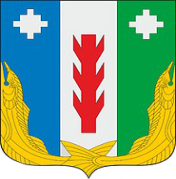 АдминистрацияПорецкого районаЧувашской РеспубликиПОСТАНОВЛЕНИЕ________2021_№ _____с. ПорецкоеЧăваш Республикин         Пăрачкав районĕн              администрацийĕ                           ЙЫШĂНУ    ______2021__  № ______          Пăрачкав салиОтветственный исполнитель Муниципальнойпрограммы–Отдел образования, молодежной политики и спорта администрации Порецкого района Чувашской  Республики (далее – Отдел образования)Соисполнители Муниципальнойпрограммы–Комиссия по делам несовершеннолетних и защите их прав администрации Порецкого  района; Орган опеки и попечительства администрации Порецкого района; Сектор спорта и молодежной политики.Участники Муниципальнойпрограммы–муниципальные образовательные организации Порецкого района Чувашской  РеспубликиЧувашской Республики.ПодпрограммыМуниципальнойпрограммы–«Государственная поддержка развития образования»;«Молодежь Порецкого района»;«Создание в Порецком  районе новых мест в общеобразовательных организациях в соответствии с прогнозируемой потребностью и современными условиями обучения»;«Развитие воспитания в образовательных орга-низациях Порецкого района»;«Патриотическое воспитание и допризывная подготовка молодежи Порецкого района»;«Обеспечение реализации муниципальной программы Порецкого района Чувашской  Республики «Развитие образования».Цель Муниципальной программы–обеспечение доступности качественного образования, ориентированного на формирование конкурентоспособной личности, отвечающей требованиям инновационного развития экономики, обладающей навыками проектирования собственной профессиональной карьеры и достижения современных стандартов качества жизни на основе общечеловеческих ценностей и активной гражданской позицииЗадачи Муниципальной программы–обеспечение населения услугами дошкольного образования;повышение доступности качественного начального общего, основного общего и среднего общего образования;развитие системы воспитания и дополнительного образования детей в Порецком  районе;внедрение модели персонифицированного финансирования дополнительного образования детей;создание условий для активного включения молодых граждан в процесс социально-экономического, общественно-политического и культурного развития Порецкого района;переход от государственно-общественного управления образованием к общественно-государственному управлению;формирование востребованной системы оценки качества образования и образовательных результатовЦелевые индикаторы и показатели Муниципальнойпрограммы–достижение к 2024 году следующего целевого показателя (индикатора):доля детей в возрасте от 5 до 18 лет, охваченных дополнительным образованием, – 80 процентовдостижение к 2036 году следующих целевых индикаторов и показателей:удовлетворенность населения качеством начального общего, основного общего, среднего общего - 85 процентов;обеспеченность детей дошкольного возраста местами в дошкольных образовательных организациях - 100 мест на 100 детей;доля муниципальных общеобразовательных организаций, соответствующих современным требованиям обучения, в общем количестве муниципальных общеобразовательных организаций - 100 процентов;Сроки и этапы реализации Муниципальнойпрограммы–2019 - 2035 годы:1 этап – 2019-2020 годы;2 этап – 2021-2025 годы;3 этап – 2026-2035 годы.Объемы финансирования Муниципальной программы с разбивкой по годам реализации программы–прогнозируемый объем финансирования мероприятий муниципальной  программы в 2019–2035 годах составляет 1817111,7 тыс. рублей, в том числе:в 2019 году – 113336,9 тыс. рублей;в 2020 году – 140075,3 тыс. рублей.в 2021 году – 131939,3 тыс. рублей;в 2022 году – 117905,0 тыс. рублейв 2023 году – 121212,4 тыс. рублей;в 2024 году – 99386,9 тыс. рублей;в 2025 году – 99386,9 тыс. рублей;в 2026 – 2030 годах – 496934,5тыс. рублей;в 2031 – 2035 годах – 496934,5 тыс. рублей;  из них средства федерального бюджета – 30860,9 тыс. рублей (1,7), в том числе: в 2019 году – 957,5 тыс. рублей;  в 2020 году – 3128,6 тыс. рублей;в 2021 году – 8449,8 тыс. рублей;в 2022 году – 8596,7 тыс. рублей;в 2023 году – 8596,7 тыс. рублей;  в 2024 году – 94,3 тыс. рублей;в 2025 году – 94,3тыс. рублей;в 2026 – 2030 годах – 471,5 тыс. рублей; в 2031 – 2035 годах – 471,5 тыс. рублей;     республиканского бюджета Чувашской   Республики – 1377502,8 тыс. рублей (75,8 процента),   в том числе:    в 2019 году –  94406,1 тыс. рублей;    в 2020 году –  117718,2 тыс. рублей    в 2021 году – 98135,7 тыс. рублей;    в 2022 году – 84031,2 тыс. рублей;    в 2023 году – 84031,2 тыс. рублей;    в 2024 году – 74931,7  тыс. рублей;    в 2025 году – 74931,7 тыс. рублей; в 2026 – 2030 годах – 374658,5 тыс. рублей;в 2031 – 2035 годах – 374658,5 тыс. рублей; местных бюджетов –  299045,2 тыс. рублей (16,5 процента), в том числе:      в 2019 году –   13167,8 тыс. рублей;в 2020 году -   16409,9 тыс. рублей;в 2021 году – 20548,3 тыс. рублейв 2022 году –  20471,6тыс. рублей;в 2023 году – 21471,6 тыс. рублей;в 2024 году – 17248,0 тыс. рублей;в 2025 году – 17248,0 тыс. рублей;в 2026 – 2030 годах – 86240,0 тыс. рублей;в 2031 – 2035 годах – 86240,0 тыс. рублей; внебюджетных источников – 109702,8 тыс. рублей (6,0 процента), в том числе: в 2019 году –    4805,5 тыс. рублей;в 2020 году –    2818,6 тыс. рублей.;в 2021 году –4805,5тыс. рублей;в 2022 году – 4805,5тыс. рублей;в 2023 году – 7112,9 тыс. рублей;в 2024 году – 7112,9 тыс. рублей;в 2025 году – 7112,9 тыс. рублей.в 2026 – 2030 годах – 35564,5 тыс. рублей;в 2031 – 2035 годах – 35564,5 тыс. рублей..Объемы финансирования Муниципальной программы подлежат ежегодному уточнению исходя из возможности бюджетов всех уровнейОжидаемые результаты реализации Муниципальной программы–обеспеченность населения услугами дошкольного образования;доступность качественного начального общего, основного общего и среднего общего образования для всех детей независимо от места проживания и дохода родителей;доступность всех видов образования для детей-сирот и детей с ограниченными физическими возможностями;расширение потенциала системы воспитания и дополнительного образования детей;увеличение доли детей и молодежи, охваченных дополнительными общеобразовательными программами, в общей численности детей и молодежи 5 - 18 лет;сохранение и укрепление здоровья обучающихся, воспитание культуры здоровья, здорового образа жизни.№ппЦелевой индикатор и показатель (наименование)Единица измеренияЗначения показателейЗначения показателейЗначения показателейЗначения показателейЗначения показателейЗначения показателейЗначения показателейЗначения показателейЗначения показателей№ппЦелевой индикатор и показатель (наименование)Единица измерения201920202021202220232024202520302035123456789101112Муниципальная программа Порецкого района Чувашской  Республики«Развитие образования»Муниципальная программа Порецкого района Чувашской  Республики«Развитие образования»Муниципальная программа Порецкого района Чувашской  Республики«Развитие образования»Муниципальная программа Порецкого района Чувашской  Республики«Развитие образования»Муниципальная программа Порецкого района Чувашской  Республики«Развитие образования»Муниципальная программа Порецкого района Чувашской  Республики«Развитие образования»Муниципальная программа Порецкого района Чувашской  Республики«Развитие образования»Муниципальная программа Порецкого района Чувашской  Республики«Развитие образования»Муниципальная программа Порецкого района Чувашской  Республики«Развитие образования»Муниципальная программа Порецкого района Чувашской  Республики«Развитие образования»Муниципальная программа Порецкого района Чувашской  Республики«Развитие образования»Муниципальная программа Порецкого района Чувашской  Республики«Развитие образования»1.Удовлетворенность населения качеством начального общего, основного общего, среднего общего и среднего профессионального образованияпроцентов от числа опрошенных8384858585858585852.Доля муниципальных общеобразовательных организаций, соответствующих современным требованиям обучения, в общем количестве муниципальных общеобразовательных организацийпроцентов66,783,483,483,483,41001001001003.Доля детей и молодежи, охваченных дополнительными общеобразовательными программами, в общей численности детей и молодежи 5 - 18 летпроцентов66,17074767778,58080803.1Доля детей в возрасте от 5 до 18 лет, имеющих право на получение дополнительного образования в рамках системы  персонифицированного финансирования в общей численности детей в возрасте от 5 до 18 лет.процент255050505050505050Подпрограмма «Муниципальная поддержка развития образования»Подпрограмма «Муниципальная поддержка развития образования»Подпрограмма «Муниципальная поддержка развития образования»Подпрограмма «Муниципальная поддержка развития образования»Подпрограмма «Муниципальная поддержка развития образования»Подпрограмма «Муниципальная поддержка развития образования»Подпрограмма «Муниципальная поддержка развития образования»Подпрограмма «Муниципальная поддержка развития образования»Подпрограмма «Муниципальная поддержка развития образования»Подпрограмма «Муниципальная поддержка развития образования»Подпрограмма «Муниципальная поддержка развития образования»Подпрограмма «Муниципальная поддержка развития образования»1. Охват детей дошкольного возраста образовательными программами дошкольного образованияпроцентов64,770,070,075,587,091,595,095,095,02.Доступность дошкольного образования (отношение численности детей в возрасте от 3 до 7 лет, получающих дошкольное образование в текущем году, к сумме численности детей в возрасте от 3 до 7 лет, получающих дошкольное образование в текущем году, и численности детей в возрасте от 3 до 7 лет, находящихся в очереди на получение в текущем году дошкольного образования)процентов1001001001001001001001001003.Доля выпускников муниципальных общеобразовательных организаций, не сдавших единый государственный экзамен (русский язык, математика), в общей численности выпускников муниципальных общеобразовательных организацийпроцентов0,470,360,300,300,300,300,300,300,304.Доля детей, оставшихся без попечения родителей, всего, в том числе переданных неродственникам (в приемные семьи, на усыновление (удочерение), под опеку (попечительство), охваченных другими формами семейного устройства (семейные детские дома, патронатные семьи), находящихся в государственных (муниципальных) организациях всех типовпроцентов1001001001001001001001001005.Соотношение средней заработной платы педагогических работников дошкольных образовательных организаций и средней заработной платы работников общеобразовательных организаций в Чувашской Республикепроцентов91,391,395,095,095,0100 100 100 100 6. Соотношение средней заработной платы педагогических работников общеобразовательных организаций и среднемесячного дохода от трудовой деятельности в Чувашской Республикепроцентов98,498,41001001001001001001007.Соотношение средней заработной платы педагогических работников муниципальных организаций дополнительного образования и средней заработной платы учителей общеобразовательных организаций в Чувашской Республикепроцентов95,395,31001001001001001001008.Удельный вес образовательных организаций, в которых внедрены информационно-коммуникационные технологии в управлениипроцентов1001001001001001001001001009.Доля учащихся муниципальных общеобразовательных организаций, обеспеченных горячим питаниемпроцентов100 100 100 100 100 100 100 100 100 10.Доля выпускников муниципальных общеобразовательных организаций, не получивших аттестат о среднем (полном) общем образованиипроцентов0,470,360,300,300,300,300,300,300,3011.Отношение среднего балла единого государственного экзамена (в расчете на 2 обязательных предмета) в 10 процентах школ с лучшими результатами единого государственного экзамена к среднему баллу единого государственного экзамена (в расчете на 2 обязательных предмета) в 10 процентах школ с худшими результатами единого государственного экзамена1,421,421,59 1,59 1,59 1,59 1,59 1,59 1,59 12.Доля учителей, освоивших методику преподавания по межпредметным технологиям и реализующих ее в образовательном процессе, в общей численности учителейпроцентов8790100 100 100 100 100 100 100 13.Доля образовательных организаций, реализующих адаптированные образовательные программы, в которых созданы современные материально-технические условия в соответствии с федеральным государственным образовательным стандартом образования обучающихся с ограниченными возможностями здоровья, в общем количестве организаций, реализующих адаптированные образовательные программыпроцентов66,783,4100 100 100 100 100 100 100 14.Удельный вес численности учителей общеобразовательных организаций в возрасте до 35 лет в общей численности учителей общеобразовательных организацийпроцентов           556888888Подпрограмма «Молодежь Порецкого района»Подпрограмма «Молодежь Порецкого района»Подпрограмма «Молодежь Порецкого района»Подпрограмма «Молодежь Порецкого района»Подпрограмма «Молодежь Порецкого района»Подпрограмма «Молодежь Порецкого района»Подпрограмма «Молодежь Порецкого района»Подпрограмма «Молодежь Порецкого района»Подпрограмма «Молодежь Порецкого района»Подпрограмма «Молодежь Порецкого района»Подпрограмма «Молодежь Порецкого района»Подпрограмма «Молодежь Порецкого района»1.Количество субъектов малого и среднего предпринимательства, созданных лицами в возрасте до 30 лет (включительно)единиц2345555552.Доля молодежи в возрасте от 14 до 30 лет, занимающейся добровольческой (волонтерской) деятельностью, в общей ее численностипроцентов1112131415151515153.Количество добровольческих (волонтерских) объединенийединиц1213141415151515154.Доля молодежи в возрасте от 14 до 30 лет, охваченной деятельностью молодежных общественных объединений, в общей ее численностипроцентов111213141515151515Подпрограмма «Создание в Порецкомрайоне новых мест в общеобразовательных организациях в соответствии с прогнозируемой потребностью и современными условиями обучения»Подпрограмма «Создание в Порецкомрайоне новых мест в общеобразовательных организациях в соответствии с прогнозируемой потребностью и современными условиями обучения»Подпрограмма «Создание в Порецкомрайоне новых мест в общеобразовательных организациях в соответствии с прогнозируемой потребностью и современными условиями обучения»Подпрограмма «Создание в Порецкомрайоне новых мест в общеобразовательных организациях в соответствии с прогнозируемой потребностью и современными условиями обучения»Подпрограмма «Создание в Порецкомрайоне новых мест в общеобразовательных организациях в соответствии с прогнозируемой потребностью и современными условиями обучения»Подпрограмма «Создание в Порецкомрайоне новых мест в общеобразовательных организациях в соответствии с прогнозируемой потребностью и современными условиями обучения»Подпрограмма «Создание в Порецкомрайоне новых мест в общеобразовательных организациях в соответствии с прогнозируемой потребностью и современными условиями обучения»Подпрограмма «Создание в Порецкомрайоне новых мест в общеобразовательных организациях в соответствии с прогнозируемой потребностью и современными условиями обучения»Подпрограмма «Создание в Порецкомрайоне новых мест в общеобразовательных организациях в соответствии с прогнозируемой потребностью и современными условиями обучения»Подпрограмма «Создание в Порецкомрайоне новых мест в общеобразовательных организациях в соответствии с прогнозируемой потребностью и современными условиями обучения»Подпрограмма «Создание в Порецкомрайоне новых мест в общеобразовательных организациях в соответствии с прогнозируемой потребностью и современными условиями обучения»Подпрограмма «Создание в Порецкомрайоне новых мест в общеобразовательных организациях в соответствии с прогнозируемой потребностью и современными условиями обучения»1.Удельный вес численности обучающихся, занимающихся в зданиях, требующих капитального ремонта или реконструкции, в общей численности обучающихся в общеобразовательных организацияхпроцентов         19,1         10,3         10,3         10,3         10,300002.Удельный вес государственных и муниципальных общеобразовательных организаций, имеющих учебные здания с износом 49 процентов и ниже, в общем количестве общеобразовательных организацийпроцентов          33,316,616,616,616,600 00Подпрограмма «Развитие воспитания в образовательных организациях Порецкого района»Подпрограмма «Развитие воспитания в образовательных организациях Порецкого района»Подпрограмма «Развитие воспитания в образовательных организациях Порецкого района»Подпрограмма «Развитие воспитания в образовательных организациях Порецкого района»Подпрограмма «Развитие воспитания в образовательных организациях Порецкого района»Подпрограмма «Развитие воспитания в образовательных организациях Порецкого района»Подпрограмма «Развитие воспитания в образовательных организациях Порецкого района»Подпрограмма «Развитие воспитания в образовательных организациях Порецкого района»Подпрограмма «Развитие воспитания в образовательных организациях Порецкого района»Подпрограмма «Развитие воспитания в образовательных организациях Порецкого района»Подпрограмма «Развитие воспитания в образовательных организациях Порецкого района»Подпрограмма «Развитие воспитания в образовательных организациях Порецкого района»1.Количество проведенных научно-практических конференций, семинаров, круглых столов и других мероприятий по вопросам воспитания и социализации детей и молодежиединиц5777777772.Доля педагогических работников, принявших участие в конкурсах педагогического мастерствапроцентов56789101010103.Количество педагогических работников, прошедших курсы повышения квалификации и профессиональную переподготовкучеловек1010101010101010104.Доля родителей (законных представителей), охваченных мероприятиями по просвещению в области повышения компетенций в вопросах детско-родительских и семейных отношений, воспитания детейпроцентов30 35 35 35 40 40 40 45506.Доля детей и молодежи, принявших участие в мероприятиях республиканского, всероссийского уровнейпроцентов5 7 7 7 9 9 9 10157.Количество проведенных экологических мероприятий среди детей и молодежиединиц2527272729292935358.Доля детей и молодежи, вовлеченных в деятельность общественных организаций экологической направленностипроцентов        8899910101010                                             Подпрограмма   « Патриотическое воспитание и допризывная подготовка молодежи Порецкого района»                                             Подпрограмма   « Патриотическое воспитание и допризывная подготовка молодежи Порецкого района»                                             Подпрограмма   « Патриотическое воспитание и допризывная подготовка молодежи Порецкого района»                                             Подпрограмма   « Патриотическое воспитание и допризывная подготовка молодежи Порецкого района»                                             Подпрограмма   « Патриотическое воспитание и допризывная подготовка молодежи Порецкого района»                                             Подпрограмма   « Патриотическое воспитание и допризывная подготовка молодежи Порецкого района»                                             Подпрограмма   « Патриотическое воспитание и допризывная подготовка молодежи Порецкого района»                                             Подпрограмма   « Патриотическое воспитание и допризывная подготовка молодежи Порецкого района»                                             Подпрограмма   « Патриотическое воспитание и допризывная подготовка молодежи Порецкого района»                                             Подпрограмма   « Патриотическое воспитание и допризывная подготовка молодежи Порецкого района»                                             Подпрограмма   « Патриотическое воспитание и допризывная подготовка молодежи Порецкого района»1.Удельный вес призывной молодежи, охваченной допризывной подготовкойпроцентов4949505050505050502.Количество мероприятий по поэтапному внедрению и реализации Всероссийского физкультурно-спортивного комплекса «Готов к труду и обороне» (ГТО)единиц2222222223.Показатель годности к военной службе при первоначальной постановке на воинский учетпроцентов70 70707070707070704.Количество обучающихся, вовлеченных во Всероссийское детско-юношеское военно-патриотическое общественное движение «ЮНАРМИЯ»человек270280290300300300300300300СтатусНаименование муниципальной программы Порецкого района Чувашской  Республики(подпрограммы муниципальной программы Порецкого района, основного мероприятия)Код бюджетной классификацииКод бюджетной классификацииИсточники финансированияРасходы по годам, тыс. рублейРасходы по годам, тыс. рублейРасходы по годам, тыс. рублейРасходы по годам, тыс. рублейРасходы по годам, тыс. рублейРасходы по годам, тыс. рублейРасходы по годам, тыс. рублейРасходы по годам, тыс. рублейРасходы по годам, тыс. рублейСтатусНаименование муниципальной программы Порецкого района Чувашской  Республики(подпрограммы муниципальной программы Порецкого района, основного мероприятия)главный распорядитель бюджетных средствцелевая статья расходовИсточники финансирования20192020202120222023202420252026-20302031-20351234567891011121314Муниципальная программа Порецкогорайона«Развитие образования»всего113336,9140075,3131939,3117905,0121212,499386,999386,9496934,5496934,5Муниципальная программа Порецкогорайона«Развитие образования»xxфедеральный бюджет957,503128,68449,88596,78596,794,394,3471,5471,5Муниципальная программа Порецкогорайона«Развитие образования»xxреспубликанский бюджет Чувашской Республики94406,1117718,298135,784031,284031,274931,774931,7374658,5374658,5Муниципальная программа Порецкогорайона«Развитие образования»xxместный бюджет Порецкого района13167,816409,920548,320471,621471,617248,017248,086240,086240,0Муниципальная программа Порецкогорайона«Развитие образования»xxвнебюджетные источники4805,52818,64805,54805,57112,97112,97112,935564,535564,5Подпрограмма«Муниципальная поддержка развития образования» муниципальной программы Порецкого района Чувашской  Республики«Развитие образования»всего98693,4130043,4131122,8117078,9120386,398864,998864,9494324,5494324,5Подпрограмма«Муниципальная поддержка развития образования» муниципальной программы Порецкого района Чувашской  Республики«Развитие образования»974Ц7100федеральный бюджет957,53128,68449,88596,78596,794,394,3471,5471,5Подпрограмма«Муниципальная поддержка развития образования» муниципальной программы Порецкого района Чувашской  Республики«Развитие образования»974Ц7102республиканский бюджет Чувашской Республики81280,7108235,297804,083689,983689,974609,774609,7373048,5373048,5Подпрограмма«Муниципальная поддержка развития образования» муниципальной программы Порецкого района Чувашской  Республики«Развитие образования»xxместный бюджет Порецкого района11649,715861,020063,519986,820986,817048,017048,085240,085240,0Подпрограмма«Муниципальная поддержка развития образования» муниципальной программы Порецкого района Чувашской  Республики«Развитие образования»xxвнебюджетные источники4805,52818,64805,54805,57112,97112,97112,935564,535564,5Основное мероприятие 1Обеспечение деятельности организаций в сфере образованиявсего10946,312954,416654,718600,019600,016958,016958,084790,084790,0Основное мероприятие 1Обеспечение деятельности организаций в сфере образованияxxфедеральный бюджет000000000Основное мероприятие 1Обеспечение деятельности организаций в сфере образованияxxреспубликанский бюджет Чувашской Республики287,600000000Основное мероприятие 1Обеспечение деятельности организаций в сфере образованияxxместный бюджет Порецкого района10658,712954,416654,718600,019600,016958,016958,084790,084790,0Основное мероприятие 1Обеспечение деятельности организаций в сфере образованияxxвнебюджетные источники000000000Основное мероприятие 1.1Оплата труда работников муниципальных учреждений в рамках реализации мероприятий, связанных с профилактикой и устранением последствий распространения новой коронавирусной инфекции (COVID-19)всего0988,60,000,000,000,000,000,000,00Основное мероприятие 1.1Оплата труда работников муниципальных учреждений в рамках реализации мероприятий, связанных с профилактикой и устранением последствий распространения новой коронавирусной инфекции (COVID-19)xxфедеральный бюджет00,000,000,000,000,000,000,000,00Основное мероприятие 1.1Оплата труда работников муниципальных учреждений в рамках реализации мероприятий, связанных с профилактикой и устранением последствий распространения новой коронавирусной инфекции (COVID-19)xxреспубликанский бюджет Чувашской Республики0939,20,000,000,000,000,000,000,00Основное мероприятие 1.1Оплата труда работников муниципальных учреждений в рамках реализации мероприятий, связанных с профилактикой и устранением последствий распространения новой коронавирусной инфекции (COVID-19)xxместный бюджет Порецкого района049,40,000,000,000,000,000,000,00Основное мероприятие 1.1Оплата труда работников муниципальных учреждений в рамках реализации мероприятий, связанных с профилактикой и устранением последствий распространения новой коронавирусной инфекции (COVID-19)xxвнебюджетные источники0000,000,000,000,000,000,00Основное мероприятие 1.2Софинансирование расходных обязательств муниципальных образований, связанных с повышением заработной платы педагогических работников муниципальных организаций дополнительного образования детей в соответствии с Указом Президента Российской Федерации от 1 июня 2012 года № 761 "О Национальной стратегии действий в интересах детей на 2012-2017 годы"всего0,00292,00,000,000,000,000,000,000,00Основное мероприятие 1.2Софинансирование расходных обязательств муниципальных образований, связанных с повышением заработной платы педагогических работников муниципальных организаций дополнительного образования детей в соответствии с Указом Президента Российской Федерации от 1 июня 2012 года № 761 "О Национальной стратегии действий в интересах детей на 2012-2017 годы"xxфедеральный бюджет0,000,000,000,000,000,000,000,000,00Основное мероприятие 1.2Софинансирование расходных обязательств муниципальных образований, связанных с повышением заработной платы педагогических работников муниципальных организаций дополнительного образования детей в соответствии с Указом Президента Российской Федерации от 1 июня 2012 года № 761 "О Национальной стратегии действий в интересах детей на 2012-2017 годы"xxреспубликанский бюджет Чувашской Республики0,00277,40,000,000,000,000,000,000,00Основное мероприятие 1.2Софинансирование расходных обязательств муниципальных образований, связанных с повышением заработной платы педагогических работников муниципальных организаций дополнительного образования детей в соответствии с Указом Президента Российской Федерации от 1 июня 2012 года № 761 "О Национальной стратегии действий в интересах детей на 2012-2017 годы"xxместный бюджет Порецкого района0,0014,60,000,000,000,000,000,000,00Основное мероприятие 1.2Софинансирование расходных обязательств муниципальных образований, связанных с повышением заработной платы педагогических работников муниципальных организаций дополнительного образования детей в соответствии с Указом Президента Российской Федерации от 1 июня 2012 года № 761 "О Национальной стратегии действий в интересах детей на 2012-2017 годы"xxвнебюджетные источники0,000,000,000,000,000,000,000,000,00Основное мероприятие 2Финансовое обеспечение получения дошкольного образования, начального общего, основного общего и среднего общего образованиявсего77868,680721,881504,483282,983282,974462,074462,0372310,0372310,0Основное мероприятие 2Финансовое обеспечение получения дошкольного образования, начального общего, основного общего и среднего общего образованияxxфедеральный бюджет000000000Основное мероприятие 2Финансовое обеспечение получения дошкольного образования, начального общего, основного общего и среднего общего образованияxxреспубликанский бюджет Чувашской Республики77868,680721,881504,483282,983282,974462,074462,0372310,0372310,0Основное мероприятие 2Финансовое обеспечение получения дошкольного образования, начального общего, основного общего и среднего общего образованияxxместный бюджет Порецкого района000000000Основное мероприятие 2Финансовое обеспечение получения дошкольного образования, начального общего, основного общего и среднего общего образованияxxвнебюджетные источники000000000Основное мероприятие 3Укрепление материально-технической базы объектов образованиявсего4805,52818,64805,54805,57112,97112,97112,97112,935564,5Основное мероприятие 3Укрепление материально-технической базы объектов образованияxxфедеральный бюджет000000000Основное мероприятие 3Укрепление материально-технической базы объектов образованияxxреспубликанский бюджет Чувашской Республики000000000Основное мероприятие 3Укрепление материально-технической базы объектов образованияxxместный бюджет Порецкого района000000000Основное мероприятие 3Укрепление материально-технической базы объектов образованияxxвнебюджетные источники4805,52818,64805,54805,57112,97112,97112,935564,535564,5Основное мероприятие 4Обеспечение выплаты ежемесячного денежного вознаграждения за выполнение функций классного руководителя педагогическим работникам муниципальных общеобразовательных организацийвсего000000000Основное мероприятие 4Обеспечение выплаты ежемесячного денежного вознаграждения за выполнение функций классного руководителя педагогическим работникам муниципальных общеобразовательных организацийxxфедеральный бюджет000000000Основное мероприятие 4Обеспечение выплаты ежемесячного денежного вознаграждения за выполнение функций классного руководителя педагогическим работникам муниципальных общеобразовательных организацийxxреспубликанский бюджет Чувашской Республики000000000Основное мероприятие 4Обеспечение выплаты ежемесячного денежного вознаграждения за выполнение функций классного руководителя педагогическим работникам муниципальных общеобразовательных организацийxxместный бюджет Порецкого района000000000Основное мероприятие 4Обеспечение выплаты ежемесячного денежного вознаграждения за выполнение функций классного руководителя педагогическим работникам муниципальных общеобразовательных организацийxxвнебюджетные источники000000000                 Основное мероприятие 5Стипендии, гранты, премии и денежные поощрениявсего45,647,446,846,850,050,050,0250,0250,0                 Основное мероприятие 5Стипендии, гранты, премии и денежные поощренияxxфедеральный бюджет000000000                 Основное мероприятие 5Стипендии, гранты, премии и денежные поощрения903Ц7111R088республиканский бюджет Чувашской Республики000000000                 Основное мероприятие 5Стипендии, гранты, премии и денежные поощренияxxместный бюджет Порецкого района45,647,446,846,850,050,050,0250,0250,0                 Основное мероприятие 5Стипендии, гранты, премии и денежные поощренияxxвнебюджетные источники000000000Основное мероприятие 6Мероприятия в сфере поддержки детей-сирот и детей, оставшихся без попечения родителей, лиц из числа детей-сирот и детей, оставшихся без попечения родителейвсего000000000Основное мероприятие 6Мероприятия в сфере поддержки детей-сирот и детей, оставшихся без попечения родителей, лиц из числа детей-сирот и детей, оставшихся без попечения родителейxxфедеральный бюджет000000000Основное мероприятие 6Мероприятия в сфере поддержки детей-сирот и детей, оставшихся без попечения родителей, лиц из числа детей-сирот и детей, оставшихся без попечения родителейxxреспубликанский бюджет Чувашской Республики000000000Основное мероприятие 6Мероприятия в сфере поддержки детей-сирот и детей, оставшихся без попечения родителей, лиц из числа детей-сирот и детей, оставшихся без попечения родителейxxместный бюджет Порецкого района000000000Основное мероприятие 6Мероприятия в сфере поддержки детей-сирот и детей, оставшихся без попечения родителей, лиц из числа детей-сирот и детей, оставшихся без попечения родителейxxвнебюджетные источники000000000Основное мероприятие 7Меры социальной поддержкивсего130,565,190,190,190,1147,7147,7738,5738,5Основное мероприятие 7Меры социальной поддержкиxxфедеральный бюджетОсновное мероприятие 7Меры социальной поддержкиxxреспубликанский бюджет Чувашской Республики130,565,190,190,190,1147,7147,7738,5738,5Основное мероприятие 7Меры социальной поддержкиxxместный бюджет Порецкого района000000000Основное мероприятие 7Меры социальной поддержкиxxвнебюджетные источники000000000Основное мероприятие 8Капитальный ремонт объектов образованиявсего2964,027949,216931,2000000Основное мероприятие 8Капитальный ремонт объектов образованияxxфедеральный бюджет000000000Основное мероприятие 8Капитальный ремонт объектов образованияxxреспубликанский бюджет Чувашской Республики2964,025925,316193,4000000Основное мероприятие 8Капитальный ремонт объектов образованияxxместный бюджет Порецкого района02023,9737,8000000Основное мероприятие 8Капитальный ремонт объектов образованияxxвнебюджетные источники000000000Основное мероприятие 9Реализация мероприятий регионального проекта «Современные родители»всего17,5389,094,3398,1398,194,394,3471,5471,5Основное мероприятие 9Реализация мероприятий регионального проекта «Современные родители»xxфедеральный бюджет17,589,094,398,198,194,394,3471,5471,5Основное мероприятие 9Реализация мероприятий регионального проекта «Современные родители»xxреспубликанский бюджет Чувашской Республики0300,00300,0300,000000Основное мероприятие 9Реализация мероприятий регионального проекта «Современные родители»xxместный бюджет Порецкого района000000000Основное мероприятие 9Реализация мероприятий регионального проекта «Современные родители»xxвнебюджетные источники000000000Основное мероприятие 10Реализация мероприятий регионального проекта «Успех каждого ребенка»всего1859,300,0000000Основное мероприятие 10Реализация мероприятий регионального проекта «Успех каждого ребенка»xxфедеральный бюджет940,000000000Основное мероприятие 10Реализация мероприятий регионального проекта «Успех каждого ребенка»xxреспубликанский бюджет Чувашской Республики30,000000000Основное мероприятие 10Реализация мероприятий регионального проекта «Успех каждого ребенка»xxместный бюджет Порецкого района889,30,00,0000000Основное мероприятие 10Реализация мероприятий регионального проекта «Успех каждого ребенка»xxвнебюджетные источники000000000Мероприятие 10.1Обеспечение функционирования модели персонифицированного финансирования дополнительного образования детей»всего0550,62568,01300,01300,00000Мероприятие 10.1Обеспечение функционирования модели персонифицированного финансирования дополнительного образования детей»xxфедеральный бюджет000000000Мероприятие 10.1Обеспечение функционирования модели персонифицированного финансирования дополнительного образования детей»xxреспубликанский бюджет Чувашской Республики000000000Мероприятие 10.1Обеспечение функционирования модели персонифицированного финансирования дополнительного образования детей»xxместный бюджет Порецкого района0550,62568,01300,01300,00000Мероприятие 10.1Обеспечение функционирования модели персонифицированного финансирования дополнительного образования детей»xxвнебюджетные источники000000000Основное мероприятие 11Реализация мероприятий регионального проекта «Цифровая образовательная среда»всего000000000Основное мероприятие 11Реализация мероприятий регионального проекта «Цифровая образовательная среда»xxфедеральный бюджет000000000Основное мероприятие 11Реализация мероприятий регионального проекта «Цифровая образовательная среда»xxреспубликанский бюджет Чувашской Республики000000000Основное мероприятие 11Реализация мероприятий регионального проекта «Цифровая образовательная среда»xxместный бюджет Порецкого района000000000Основное мероприятие 11Реализация мероприятий регионального проекта «Цифровая образовательная среда»xxвнебюджетные источники000000000Основное мероприятие 12Реализация проектов и мероприятий по инновационному развитию системы образованиявсего56,139,240,040,040,040,040,0200,0200,0Основное мероприятие 12Реализация проектов и мероприятий по инновационному развитию системы образованияxxфедеральный бюджет000000000Основное мероприятие 12Реализация проектов и мероприятий по инновационному развитию системы образованияxxреспубликанский бюджет Чувашской Республики000000000Основное мероприятие 12Реализация проектов и мероприятий по инновационному развитию системы образованияxxместный бюджет Порецкого района56,139,240,040,040,040,040,0200,0200,0Основное мероприятие 12Реализация проектов и мероприятий по инновационному развитию системы образованияxxвнебюджетные источники0,000000000Основное мероприятие 13Организация бесплатного горячего питания обучающихся,  получающих начальное общее образование в государственных и муниципальных образовательных организацияхвсего0,01307,93231,93359,63359,60,00,00,00,0Основное мероприятие 13Организация бесплатного горячего питания обучающихся,  получающих начальное общее образование в государственных и муниципальных образовательных организацияхxxфедеральный бюджет0,01295,03199,63342,73342,70,00,00,00,0Основное мероприятие 13Организация бесплатного горячего питания обучающихся,  получающих начальное общее образование в государственных и муниципальных образовательных организацияхxxреспубликанский бюджет Чувашской Республики0,06,416,116,916,90,00,00,00,0Основное мероприятие 13Организация бесплатного горячего питания обучающихся,  получающих начальное общее образование в государственных и муниципальных образовательных организацияхxxместный бюджет Порецкого района0,06,516,20,00,00,00,00,00,0Основное мероприятие 13Организация бесплатного горячего питания обучающихся,  получающих начальное общее образование в государственных и муниципальных образовательных организацияхxxвнебюджетные источники0,00,00,00,00,00,00,00,00,0Основное мероприятие 14Приобретение оборудования для государственных и муниципальных образовательных организацийвсего0,0175,00,00,00,00,00,00,00,0Основное мероприятие 14Приобретение оборудования для государственных и муниципальных образовательных организацийxxфедеральный бюджет0,00,00,00,00,00,00,00,00,0Основное мероприятие 14Приобретение оборудования для государственных и муниципальных образовательных организацийxxреспубликанский бюджет Чувашской Республики0,00,00,00,00,00,00,00,00,0Основное мероприятие 14Приобретение оборудования для государственных и муниципальных образовательных организацийxxместный бюджет Порецкого района0,0175,00,00,00,00,00,00,00,0Основное мероприятие 14Приобретение оборудования для государственных и муниципальных образовательных организацийxxвнебюджетные источники0,00,00,00,00,00,00,00,00,0Основное мероприятие 15Модернизация инфраструктуры муниципальных образовательных организацийПодпрограммаМолодежь Порецкого районавсего442,70394,0394,0394,0200,0200,01000,01000,0ПодпрограммаМолодежь Порецкого районаxxфедеральный бюджет000000000ПодпрограммаМолодежь Порецкого районареспубликанский бюджет Чувашской Республики000000000ПодпрограммаМолодежь Порецкого районаxxместный бюджет Порецкого района442,70394,0394,0394,0200,0200,01000,01000,0ПодпрограммаМолодежь Порецкого районаxxвнебюджетные источники000000000Основное мероприятие 1Муниципальная поддержка талантливой и одаренной молодеживсего000000000Основное мероприятие 1Муниципальная поддержка талантливой и одаренной молодежиxxфедеральный бюджет000000000Основное мероприятие 1Муниципальная поддержка талантливой и одаренной молодежиреспубликанский бюджет Чувашской Республики000000000Основное мероприятие 1Муниципальная поддержка талантливой и одаренной молодежиxxместный бюджет Порецкого района000000000Основное мероприятие 1Муниципальная поддержка талантливой и одаренной молодежиxxвнебюджетные источники000000000Основное мероприятие 2Организация отдыха детейвсего442,70394,0394,0394,0200,0200,01000,01000,0Основное мероприятие 2Организация отдыха детейxxфедеральный бюджет000000000Основное мероприятие 2Организация отдыха детейреспубликанский бюджет Чувашской Республики000000000Основное мероприятие 2Организация отдыха детейxxместный бюджет Порецкого района442,70394,0394,0394,0200,0200,01000,01000,0Основное мероприятие 2Организация отдыха детейxxвнебюджетные источники000000000Основное мероприятие 3Реализация мероприятий регионального проекта «Социальная активность»всего000000000Основное мероприятие 3Реализация мероприятий регионального проекта «Социальная активность»xxфедеральный бюджет000000000Основное мероприятие 3Реализация мероприятий регионального проекта «Социальная активность»xxреспубликанский бюджет Чувашской Республики000000000Основное мероприятие 3Реализация мероприятий регионального проекта «Социальная активность»местный бюджет Порецкого района000000000Основное мероприятие 3Реализация мероприятий регионального проекта «Социальная активность»xxвнебюджетные источники000000000Подпрограмма«Создание в Порецком районе новых мест в общеобразовательных организациях в соответствии с прогнозируемой потребностью и современными условиями обучения»всего13633,49705,40000000Подпрограмма«Создание в Порецком районе новых мест в общеобразовательных организациях в соответствии с прогнозируемой потребностью и современными условиями обучения»xxфедеральный бюджет000000000Подпрограмма«Создание в Порецком районе новых мест в общеобразовательных организациях в соответствии с прогнозируемой потребностью и современными условиями обучения»республиканский бюджет Чувашской Республики12815,49161,40000000Подпрограмма«Создание в Порецком районе новых мест в общеобразовательных организациях в соответствии с прогнозируемой потребностью и современными условиями обучения»xxместный бюджет Порецкого района818,0544,00000000Подпрограмма«Создание в Порецком районе новых мест в общеобразовательных организациях в соответствии с прогнозируемой потребностью и современными условиями обучения»xxвнебюджетные источники000000000Основное мероприятие 1Капитальный ремонт зданий муниципальных общеобразовательных организаций, имеющих износ 50 процентов и вышевсего13633,49705,40000000Основное мероприятие 1Капитальный ремонт зданий муниципальных общеобразовательных организаций, имеющих износ 50 процентов и вышеxxфедеральный бюджет000000000Основное мероприятие 1Капитальный ремонт зданий муниципальных общеобразовательных организаций, имеющих износ 50 процентов и вышеxxреспубликанский бюджет Чувашской Республики12815,49161,40000000Основное мероприятие 1Капитальный ремонт зданий муниципальных общеобразовательных организаций, имеющих износ 50 процентов и вышеxxместный бюджет Порецкого района818,0544,00000000Основное мероприятие 1Капитальный ремонт зданий муниципальных общеобразовательных организаций, имеющих износ 50 процентов и вышеxxвнебюджетные источники000000000Основное мероприятие 1Капитальный ремонт зданий муниципальных общеобразовательных организаций, имеющих износ 50 процентов и вышеxxфедеральный бюджет000000000Основное мероприятие 1Капитальный ремонт зданий муниципальных общеобразовательных организаций, имеющих износ 50 процентов и вышеxxреспубликанский бюджет Чувашской Республики000000000Основное мероприятие 1Капитальный ремонт зданий муниципальных общеобразовательных организаций, имеющих износ 50 процентов и вышеxxместный бюджет Порецкого района000000000Основное мероприятие 1Капитальный ремонт зданий муниципальных общеобразовательных организаций, имеющих износ 50 процентов и вышеxxвнебюджетные источники000000000Подпрограмма«Развитие воспитания в образовательных организациях Порецкого района»всего000000000Подпрограмма«Развитие воспитания в образовательных организациях Порецкого района»xxфедеральный бюджет000000000Подпрограмма«Развитие воспитания в образовательных организациях Порецкого района»республиканский бюджет Чувашской Республики000000000Подпрограмма«Развитие воспитания в образовательных организациях Порецкого района»xxместный бюджет Порецкого района000000000Подпрограмма«Развитие воспитания в образовательных организациях Порецкого района»xxвнебюджетные источники000000000Основное мероприятие 1Совершенствование нормативно-правового регулирования и организационно-управленческих механизмов в сфере воспитаниявсего000000000Основное мероприятие 1Совершенствование нормативно-правового регулирования и организационно-управленческих механизмов в сфере воспитанияxxфедеральный бюджет000000000Основное мероприятие 1Совершенствование нормативно-правового регулирования и организационно-управленческих механизмов в сфере воспитанияреспубликанский бюджет Чувашской Республики000000000Основное мероприятие 1Совершенствование нормативно-правового регулирования и организационно-управленческих механизмов в сфере воспитанияxxместный бюджет Порецкого района000000000Основное мероприятие 1Совершенствование нормативно-правового регулирования и организационно-управленческих механизмов в сфере воспитанияxxвнебюджетные источники000000000Основное мероприятие 2Реализация отдельных мероприятий приоритетного проекта «Доступное дополнительное образование для детей Чувашской Республики», направленных на развитие, социализацию и воспитание личностивсего000000000Основное мероприятие 2Реализация отдельных мероприятий приоритетного проекта «Доступное дополнительное образование для детей Чувашской Республики», направленных на развитие, социализацию и воспитание личностиxxфедеральный бюджет000000000Основное мероприятие 2Реализация отдельных мероприятий приоритетного проекта «Доступное дополнительное образование для детей Чувашской Республики», направленных на развитие, социализацию и воспитание личностиреспубликанский бюджет Чувашской Республики000000000Основное мероприятие 2Реализация отдельных мероприятий приоритетного проекта «Доступное дополнительное образование для детей Чувашской Республики», направленных на развитие, социализацию и воспитание личностиxxместный бюджет Порецкого района000000000Основное мероприятие 2Реализация отдельных мероприятий приоритетного проекта «Доступное дополнительное образование для детей Чувашской Республики», направленных на развитие, социализацию и воспитание личностиxxвнебюджетные источники000000000Основное мероприятие 3Мероприятия, направленные на экологическое просвещение обучающихсявсего000000000Основное мероприятие 3Мероприятия, направленные на экологическое просвещение обучающихсяxxфедеральный бюджет000000000Основное мероприятие 3Мероприятия, направленные на экологическое просвещение обучающихсяреспубликанский бюджет Чувашской Республики000000000Основное мероприятие 3Мероприятия, направленные на экологическое просвещение обучающихсяxxместный бюджет Порецкого района000000000Основное мероприятие 3Мероприятия, направленные на экологическое просвещение обучающихсяxxвнебюджетные источники000000000Подпрограмма«Патриотическое воспитание и допризывная подготовка молодежи Порецкого района»всего90,6090,890,890,80000Подпрограмма«Патриотическое воспитание и допризывная подготовка молодежи Порецкого района»xxфедеральный бюджет000000000Подпрограмма«Патриотическое воспитание и допризывная подготовка молодежи Порецкого района»республиканский бюджет Чувашской Республики000000000Подпрограмма«Патриотическое воспитание и допризывная подготовка молодежи Порецкого района»xxместный бюджет Порецкого района90,6090,890,890,80000Подпрограмма«Патриотическое воспитание и допризывная подготовка молодежи Порецкого района»xxвнебюджетные источники000000000Основное мероприятие 1Развитие физической культуры и допризывной подготовки молодеживсего90,6090,890,890,80000Основное мероприятие 1Развитие физической культуры и допризывной подготовки молодежиxxфедеральный бюджет000000000Основное мероприятие 1Развитие физической культуры и допризывной подготовки молодежиреспубликанский бюджет Чувашской Республики000000000Основное мероприятие 1Развитие физической культуры и допризывной подготовки молодежиxxместный бюджет Порецкого района90,6090,890,890,80000Основное мероприятие 1Развитие физической культуры и допризывной подготовки молодежиxxвнебюджетные источники000000000Подпрограмма«Обеспечение реализации муниципальной программы Порецкого района Чувашской  Республики «Развитие образования»xxвсего476,8326,5331,7341,3341,3322,0322,01610,01610,0Подпрограмма«Обеспечение реализации муниципальной программы Порецкого района Чувашской  Республики «Развитие образования»xxфедеральный бюджетПодпрограмма«Обеспечение реализации муниципальной программы Порецкого района Чувашской  Республики «Развитие образования»xxреспубликанский бюджет Чувашской Республики310,0321,6331,7341,3341,3322,0322,01610,01610,0Подпрограмма«Обеспечение реализации муниципальной программы Порецкого района Чувашской  Республики «Развитие образования»xxместный бюджет Порецкого района166,84,90,00,00,00,00,00,00,0Подпрограмма«Обеспечение реализации муниципальной программы Порецкого района Чувашской  Республики «Развитие образования»xxвнебюджетные источники000000000Ответственный исполнитель подпрограммы-Отдел образования, молодежной политики и спорта администрации Порецкого районаСоисполнители подпрограммы-Комиссия по делам несовершеннолетних и защите их прав Порецкого района; Орган опеки и попечительства  администрации Порецкого района;муниципальные образовательные организации Порецкого района Чувашской  РеспубликиЦель подпрограммы -достижение высоких результатов развития образования Порецкого районаЗадачи подпрограммы-повышение доступности для населения Порецкого района Чувашской  Республики качественных образовательных услуг;реализация государственной политики, направленной на устойчивое развитие образования в Порецкомрайоне и нормативно-правовое регулирование в сфере образования;повышение эффективности вложения бюджетных средств в реализацию программных мероприятий;обеспечение функционирования системы персонифицированного финансирования, обеспечивающей свободу выбора образовательных программ, равенство доступа к дополнительному образованию за счет средств бюджетов бюджетной системы, легкость и оперативность смены осваиваемых образовательных программ.Целевые индикаторы и показатели подпрограммы-к 2036 году предусматривается достижение следующих целевых индикаторов и показателей:охват детей дошкольного возраста образовательными программами дошкольного образования – 95,0 процентов;доступность дошкольного образования (отношение численности детей в возрасте от 3 до 7 лет, получающих дошкольное образование в текущем году, к сумме численности детей в возрасте от 3 до 7 лет, получающих до-школьное образование в текущем году, и численности детей в возрасте от 3 до 7 лет, находящихся в очереди на получение в текущем году дошкольного образования) - 100 процентов;доля выпускников муниципальных общеобразовательных организаций, не сдавших единый государственный экзамен (русский язык, математика), в общей численности выпускников муниципальных общеобразовательных организаций -0,30 процента;доля детей, оставшихся без попечения родителей, в том числе переданных неродственникам (в приемные семьи, на усыновление (удочерение), под опеку (попечительство), охваченных другими формами семейного устройства (семейные детские дома, патро-натные семьи), находящихся в государственных (муниципальных) организациях всех типов, - 100 процентов;соотношение средней заработной платы педагогических работников дошкольных образовательных организаций и средней заработной платы общеобразовательных организаций в Чувашской Республике - 100 процентов;соотношение средней заработной платы педагогических работников общеобразовательных организаций и среднемесячного дохода от трудовой деятельности в Чувашской Республике - 100 процентов;соотношение средней заработной платы педагогических работников муниципальных организаций дополнитель-ного образования и средней заработной платы учителей общеобразовательных организаций в Чувашской Республике - 100 процентов;удельный вес образовательных организаций, в которых внедрены информационно-коммуникационные технологии в управлении – 100%;доля учащихся муниципальных общеобразовательных организаций, обеспеченных горячим питанием, - 100 процентов;доля выпускников муниципальных общеобразовательных организаций, не получивших аттестат о среднем (пол-ном) общем образовании, - 0,30 процента;отношение среднего балла единого государственного экзамена (в расчете на 2 обязательных предмета) в 10 процентах школ с лучшими результатами единого государственного экзамена к среднему баллу единого- государственного экзамена (в расчете на 2 обязательных предмета) в 10 процентах школ с худшими результатами единого государственного экзамена - 1,42;доля учителей, освоивших методику преподавания по межпредметным технологиям и реализующих ее в образовательном процессе, в общей численности учителей - 100 процентов;доля образовательных организаций, реализующих адаптированные образовательные программы, в которых созданы современные материально-технические условия в соответствии с федеральным государственным обра-зовательным стандартом образования обучающихся с ограниченными возможностями здоровья, в общем количестве организаций, реализующих адаптированные образовательные программы, - 100 процентов;удельный вес численности учителей общеоб-разовательных организаций в возрасте до 35 лет в общей численности учителей общеобразовательных организаций - 8 процентов;Этапы и сроки реализации подпрограммы–2019-2035 годы:1 этап – 2019-2020 годы;2 этап – 2021-2025 годы;3 этап – 2026-2035 годыОбъемы финансирования подпрограммы с разбивкой по годам реализации подпрограммы–прогнозируемые объемы бюджетных ассигнований на реализацию мероприятий подпрограммы в 2019 - 2035 годах составляют 1783703,6 тыс. рублей, в том числе:в 2019 году – 98693,4 тыс. рублей;в 2020 году – 130043,4 тыс. рублей;в 2021 году – 13122,8 тыс. рублей;в 2022 году – 117078,9 тыс. рублей;в 2023 году – 120386,3  тыс. рублей;в 2024 году – 98864,9  тыс. рублей;в 2025 году – 98864,9 тыс. рублей;в 2026 – 2030 годах – 494324,5 тыс. рублей;в 2031 – 2035 годах – 494324,5 тыс. рублей;из них средства:федерального бюджета – 30860,9 тыс. рублей (1,7 процента), в том числе:в 2019 году – 957,5тыс. рублей;в 2020 году – 3128,6 тыс. рублей;в 2021 году – 8449,8 тыс. рублей;в 2022 году – 8596,7 тыс. рублей;в 2023 году – 8596,7 тыс. рублей;в 2024 году – 94,3 тыс. рублей;в 2025 году – 94,3 тыс. рублей;в 2026 – 2030 годах – 471,5 тыс. рублей;в 2031 – 2035 годах – 471,5 тыс. рублей;республиканского бюджета Чувашской Республики – 1350016,1 тыс. рублей (75,7 процента), в том числе:в 2019 году – 81280,7 тыс. рублей;в 2020 году – 108235,2 тыс. рублей;в 2021 году – 97804,0 тыс. рублей;в 2022 году – 83689,9 тыс. рублей;в 2023 году – 83689,9 тыс. рублей;в 2024 году – 74609,7  тыс. рублей;в 2025 году – 74609,7 тыс. рублей;в 2026 – 2030 годах – 373048,5 тыс. рублей;в 2031 – 2035 годах – 373048,5 тыс. рублей;местный бюджет Порецкого района Чувашской  Республики– 293123,8 тыс. рублей (16,4 процента), в том числе:в 2019 году – 11649,7 тыс. рублей;в 2020 году – 15861,0 тыс. рублей;в 2021 году – 20063,5 тыс. рублей;в 2022 году – 19986,8 тыс. рублей;в 2023 году – 20986,8 тыс. рублей;в 2024 году – 17048,0 тыс. рублей;в 2025 году – 17048,0 тыс. рублей;в 2026 – 2030 годах – 85040,0 тыс. рублей;в 2031 – 2035 годах – 85040,0 рублей;внебюджетных источников – 109702,8 тыс. рублей (6,2 процента), в том числе:в 2019 году – 4805,5 тыс. рублей;в 2020 году – 2818,6 тыс. рублей;в 2021 году – 4805,5 тыс. рублей;в 2022 году – 4805,5 тыс. рублей;в 2023 году – 7112,9 тыс. рублей;в 2024 году – 7112,9 тыс. рублей;в 2025 году – 7112,9 тыс. рублей;в 2026 – 2030 годах – 35564,5тыс. рублей;в 2031 – 2035 годах – 35564,5тыс. рублей;Ожидаемые результаты реализации подпрограммы–повышение доступности для населения Порецкого района Чувашской  Республикикачественных образовательных услуг;повышение эффективности вложения бюджетных средств в реализацию программных мероприятий.      охват детей дошкольного возраста образовательными программами дошкольного образования;       доступность дошкольного образования (отношение численности детей в возрасте от 3 до 7 лет, получающих дошкольное образование в текущем году, к сумме численности детей в возрасте от 3 до 7 лет, получающих дошкольное образование в текущем году, и численности детей в возрасте от 3 до 7 лет, находящихся в очереди на получение в текущем году дошкольного образования);        доля выпускников муниципальных общеобразовательных организаций, не сдавших единый государственный экзамен (русский язык, математика), в общей численности выпускников муниципальных общеобразовательных организаций;        доля детей, оставшихся без попечения родителей, в том числе переданных неродственникам (в приемные семьи, на усыновление (удочерение), под опеку (попечительство), охваченных другими формами семейного устройства (семейные детские дома, патронатные семьи), находящихся в государственных (муниципальных) организациях всех типов;         соотношение средней заработной платы педагогических работников дошкольных образовательных организаций и средней заработной платы общеобразовательных организаций в Чувашской Республике;         соотношение средней заработной платы педагогических работников общеобразовательных организаций и среднемесячного дохода от трудовой деятельности в Чувашской Республике;         соотношение средней заработной платы педагогических работников муниципальных организаций дополнительного образования и средней заработной платы учителей общеобразовательных организаций в Чувашской Республике;          удельный вес образовательных организаций, в которых внедрены информационно-коммуникационные технологии в управлении;          доля учащихся муниципальных общеобразовательных организаций, обеспеченных горячим питанием;          доля выпускников муниципальных общеобразовательных организаций, не получивших аттестат о среднем (полном) общем образовании;         отношение среднего балла единого государственного экзамена (в расчете на 2 обязательных предмета) в 10 процентах школ с лучшими результатами единого государственного экзамена к среднему баллу единого государственного экзамена (в расчете на 2 обязательных предмета) в 10 процентах школ с худшими результатами единого государственного экзамена;         доля учителей, освоивших методику преподавания по межпредметным технологиям и реализующих ее в образовательном процессе, в общей численности учителей;         доля образовательных организаций, реализующих адаптированные образовательные программы, в которых созданы современные материально-технические условия в соответствии с федеральным государственным образовательным стандартом образования обучающихся с ограниченными возможностями здоровья, в общем количестве организаций, реализующих адаптированные образовательные программы;         удельный вес численности учителей общеобразовательных организаций в возрасте до 35 лет в общей численности учителей общеобразовательных организаций;         доля детей с инвалидностью и ОВЗ, осваивающих дополнительные общеобразовательные программы, в том числе с использованием дистанционных технологий.СтатусНаименование подпрограммы муниципальной программы Порецкого района Чувашской  Республики(основного мероприятия, мероприятия)Наименование подпрограммы муниципальной программы Порецкого района Чувашской  Республики(основного мероприятия, мероприятия)Наименование подпрограммы муниципальной программы Порецкого района Чувашской  Республики(основного мероприятия, мероприятия)Задача подпрограммы муниципальной программы Порецкого районаОтветственный исполнитель, соисполнителиКод бюджетнойКод бюджетнойКод бюджетнойКод бюджетнойКод бюджетнойКод бюджетнойКод бюджетнойКод бюджетнойКод бюджетнойИсточники финансированияИсточники финансированияРасходы по годам, тыс. рублейРасходы по годам, тыс. рублейРасходы по годам, тыс. рублейРасходы по годам, тыс. рублейРасходы по годам, тыс. рублейРасходы по годам, тыс. рублейРасходы по годам, тыс. рублейРасходы по годам, тыс. рублейРасходы по годам, тыс. рублейРасходы по годам, тыс. рублейРасходы по годам, тыс. рублейРасходы по годам, тыс. рублейСтатусНаименование подпрограммы муниципальной программы Порецкого района Чувашской  Республики(основного мероприятия, мероприятия)Наименование подпрограммы муниципальной программы Порецкого района Чувашской  Республики(основного мероприятия, мероприятия)Наименование подпрограммы муниципальной программы Порецкого района Чувашской  Республики(основного мероприятия, мероприятия)Задача подпрограммы муниципальной программы Порецкого районаОтветственный исполнитель, соисполнителиглавный распорядитель бюджетных средствглавный распорядитель бюджетных средствраздел, подразделраздел, подразделраздел, подразделраздел, подразделцелевая статья расходовцелевая статья расходовгруппа (подгруппа) вида расходов20192019202020202021202120222023202420252026-20302031-203512223455666677899101011111212131415161718Подпрограмма«Государственная  поддержка развития образования» «Государственная  поддержка развития образования» «Государственная  поддержка развития образования» Ответственный исполнитель – Отдел образования,  молодежной политики и спорта администрации Порецкого района;Соисполнители - Комиссия по делам несовершеннолетних и защите их прав Порецкого района; Орган опеки и попечительства администрации Порецкого района;муниципальные образовательные организации Порецкого района 974974Ц710000000Ц710000000ВсегоВсего98693,498693,4130043,4130043,4131122,8131122,8117078,9120386,398864,998864,9494324,5494324,5Подпрограмма«Государственная  поддержка развития образования» «Государственная  поддержка развития образования» «Государственная  поддержка развития образования» Ответственный исполнитель – Отдел образования,  молодежной политики и спорта администрации Порецкого района;Соисполнители - Комиссия по делам несовершеннолетних и защите их прав Порецкого района; Орган опеки и попечительства администрации Порецкого района;муниципальные образовательные организации Порецкого района 974974федеральный бюджетфедеральный бюджет957,5957,53128,63128,68449,88449,88596,78596,794,394,3471,5471,5Подпрограмма«Государственная  поддержка развития образования» «Государственная  поддержка развития образования» «Государственная  поддержка развития образования» Ответственный исполнитель – Отдел образования,  молодежной политики и спорта администрации Порецкого района;Соисполнители - Комиссия по делам несовершеннолетних и защите их прав Порецкого района; Орган опеки и попечительства администрации Порецкого района;муниципальные образовательные организации Порецкого района 974974республиканский бюджет Чувашской Республикиреспубликанский бюджет Чувашской Республики81280,781280,7108235,2108235,297804,097804,083689,983689,974609,774609,7373048,5373048,5Подпрограмма«Государственная  поддержка развития образования» «Государственная  поддержка развития образования» «Государственная  поддержка развития образования» Ответственный исполнитель – Отдел образования,  молодежной политики и спорта администрации Порецкого района;Соисполнители - Комиссия по делам несовершеннолетних и защите их прав Порецкого района; Орган опеки и попечительства администрации Порецкого района;муниципальные образовательные организации Порецкого района 974974местный бюджет Порецкого районаместный бюджет Порецкого района11649,711649,715861,015861,020063,520063,5	19986,820986,817048,017008,085040,085040,0Подпрограмма«Государственная  поддержка развития образования» «Государственная  поддержка развития образования» «Государственная  поддержка развития образования» Ответственный исполнитель – Отдел образования,  молодежной политики и спорта администрации Порецкого района;Соисполнители - Комиссия по делам несовершеннолетних и защите их прав Порецкого района; Орган опеки и попечительства администрации Порецкого района;муниципальные образовательные организации Порецкого района внебюджетные источникивнебюджетные источники4805,54805,52818,62818,64805,54805,54805,57112,97112,97112,935564,535564,5Цель «Достижение высоких результатов развития образования Порецкого района»Цель «Достижение высоких результатов развития образования Порецкого района»Цель «Достижение высоких результатов развития образования Порецкого района»Цель «Достижение высоких результатов развития образования Порецкого района»Цель «Достижение высоких результатов развития образования Порецкого района»Цель «Достижение высоких результатов развития образования Порецкого района»Цель «Достижение высоких результатов развития образования Порецкого района»Цель «Достижение высоких результатов развития образования Порецкого района»Цель «Достижение высоких результатов развития образования Порецкого района»Цель «Достижение высоких результатов развития образования Порецкого района»Цель «Достижение высоких результатов развития образования Порецкого района»Цель «Достижение высоких результатов развития образования Порецкого района»Цель «Достижение высоких результатов развития образования Порецкого района»Цель «Достижение высоких результатов развития образования Порецкого района»Цель «Достижение высоких результатов развития образования Порецкого района»Цель «Достижение высоких результатов развития образования Порецкого района»Цель «Достижение высоких результатов развития образования Порецкого района»Цель «Достижение высоких результатов развития образования Порецкого района»Цель «Достижение высоких результатов развития образования Порецкого района»Цель «Достижение высоких результатов развития образования Порецкого района»Цель «Достижение высоких результатов развития образования Порецкого района»Цель «Достижение высоких результатов развития образования Порецкого района»Цель «Достижение высоких результатов развития образования Порецкого района»Цель «Достижение высоких результатов развития образования Порецкого района»Цель «Достижение высоких результатов развития образования Порецкого района»Цель «Достижение высоких результатов развития образования Порецкого района»Цель «Достижение высоких результатов развития образования Порецкого района»Цель «Достижение высоких результатов развития образования Порецкого района»Цель «Достижение высоких результатов развития образования Порецкого района»Основное мероприятие 1Обеспечение деятельности организаций в сфере образованияОбеспечение деятельности организаций в сфере образованияповышение доступности для населения Порецкого района Чувашской  Республикикачественных образовательных услугповышение доступности для населения Порецкого района Чувашской  Республикикачественных образовательных услугОтдел образования,  молодежной политики и спорта администрации Порецкого районаxxxxxxxxxВсегоВсего10946,310946,312954,412954,416654,716654,718600,019600,016958,016958,084790,084790,0Основное мероприятие 1Обеспечение деятельности организаций в сфере образованияОбеспечение деятельности организаций в сфере образованияповышение доступности для населения Порецкого района Чувашской  Республикикачественных образовательных услугповышение доступности для населения Порецкого района Чувашской  Республикикачественных образовательных услугОтдел образования,  молодежной политики и спорта администрации Порецкого районаxxxxxxxxxфедеральный бюджетфедеральный бюджет0,00,00,00,00,00,00,00,00,00,00,00,0Основное мероприятие 1Обеспечение деятельности организаций в сфере образованияОбеспечение деятельности организаций в сфере образованияповышение доступности для населения Порецкого района Чувашской  Республикикачественных образовательных услугповышение доступности для населения Порецкого района Чувашской  Республикикачественных образовательных услугОтдел образования,  молодежной политики и спорта администрации Порецкого районаxxxxxxxxxреспубликанский бюджет Чувашской Республикиреспубликанский бюджет Чувашской Республики287,6287,60,00,00,00,00,00,00,00,00,00,0Основное мероприятие 1Обеспечение деятельности организаций в сфере образованияОбеспечение деятельности организаций в сфере образованияповышение доступности для населения Порецкого района Чувашской  Республикикачественных образовательных услугповышение доступности для населения Порецкого района Чувашской  Республикикачественных образовательных услугОтдел образования,  молодежной политики и спорта администрации Порецкого районаxxxxxxxxxместный бюджет Порецкого районаместный бюджет Порецкого района10658,710658,712954,412954,416654,716654,718600,019600,016958,016958,084790,084790,0Целевой (ые) индикатор (ы) и показатель(и) подпрограммы (государственной программы), увязанные с основным мероприятием 1Соотношение средней заработной платы педагогических работников дошкольных образовательных организаций и средней заработной платы работников общеобразовательных организаций в Чувашской РеспубликеСоотношение средней заработной платы педагогических работников дошкольных образовательных организаций и средней заработной платы работников общеобразовательных организаций в Чувашской РеспубликеСоотношение средней заработной платы педагогических работников дошкольных образовательных организаций и средней заработной платы работников общеобразовательных организаций в Чувашской РеспубликеСоотношение средней заработной платы педагогических работников дошкольных образовательных организаций и средней заработной платы работников общеобразовательных организаций в Чувашской РеспубликеСоотношение средней заработной платы педагогических работников дошкольных образовательных организаций и средней заработной платы работников общеобразовательных организаций в Чувашской РеспубликеСоотношение средней заработной платы педагогических работников дошкольных образовательных организаций и средней заработной платы работников общеобразовательных организаций в Чувашской РеспубликеСоотношение средней заработной платы педагогических работников дошкольных образовательных организаций и средней заработной платы работников общеобразовательных организаций в Чувашской РеспубликеСоотношение средней заработной платы педагогических работников дошкольных образовательных организаций и средней заработной платы работников общеобразовательных организаций в Чувашской РеспубликеСоотношение средней заработной платы педагогических работников дошкольных образовательных организаций и средней заработной платы работников общеобразовательных организаций в Чувашской РеспубликеСоотношение средней заработной платы педагогических работников дошкольных образовательных организаций и средней заработной платы работников общеобразовательных организаций в Чувашской РеспубликеСоотношение средней заработной платы педагогических работников дошкольных образовательных организаций и средней заработной платы работников общеобразовательных организаций в Чувашской РеспубликеСоотношение средней заработной платы педагогических работников дошкольных образовательных организаций и средней заработной платы работников общеобразовательных организаций в Чувашской РеспубликеСоотношение средней заработной платы педагогических работников дошкольных образовательных организаций и средней заработной платы работников общеобразовательных организаций в Чувашской РеспубликеСоотношение средней заработной платы педагогических работников дошкольных образовательных организаций и средней заработной платы работников общеобразовательных организаций в Чувашской РеспубликеСоотношение средней заработной платы педагогических работников дошкольных образовательных организаций и средней заработной платы работников общеобразовательных организаций в Чувашской РеспубликеСоотношение средней заработной платы педагогических работников дошкольных образовательных организаций и средней заработной платы работников общеобразовательных организаций в Чувашской Республике91,391,391,391,395,095,095,095,0100100100 100 Целевой (ые) индикатор (ы) и показатель(и) подпрограммы (государственной программы), увязанные с основным мероприятием 1Соотношение средней заработной платы педагогических работников общеобразовательных организаций и среднемесячного дохода от трудовой деятельности в Чувашской РеспубликеСоотношение средней заработной платы педагогических работников общеобразовательных организаций и среднемесячного дохода от трудовой деятельности в Чувашской РеспубликеСоотношение средней заработной платы педагогических работников общеобразовательных организаций и среднемесячного дохода от трудовой деятельности в Чувашской РеспубликеСоотношение средней заработной платы педагогических работников общеобразовательных организаций и среднемесячного дохода от трудовой деятельности в Чувашской РеспубликеСоотношение средней заработной платы педагогических работников общеобразовательных организаций и среднемесячного дохода от трудовой деятельности в Чувашской РеспубликеСоотношение средней заработной платы педагогических работников общеобразовательных организаций и среднемесячного дохода от трудовой деятельности в Чувашской РеспубликеСоотношение средней заработной платы педагогических работников общеобразовательных организаций и среднемесячного дохода от трудовой деятельности в Чувашской РеспубликеСоотношение средней заработной платы педагогических работников общеобразовательных организаций и среднемесячного дохода от трудовой деятельности в Чувашской РеспубликеСоотношение средней заработной платы педагогических работников общеобразовательных организаций и среднемесячного дохода от трудовой деятельности в Чувашской РеспубликеСоотношение средней заработной платы педагогических работников общеобразовательных организаций и среднемесячного дохода от трудовой деятельности в Чувашской РеспубликеСоотношение средней заработной платы педагогических работников общеобразовательных организаций и среднемесячного дохода от трудовой деятельности в Чувашской РеспубликеСоотношение средней заработной платы педагогических работников общеобразовательных организаций и среднемесячного дохода от трудовой деятельности в Чувашской РеспубликеСоотношение средней заработной платы педагогических работников общеобразовательных организаций и среднемесячного дохода от трудовой деятельности в Чувашской РеспубликеСоотношение средней заработной платы педагогических работников общеобразовательных организаций и среднемесячного дохода от трудовой деятельности в Чувашской РеспубликеСоотношение средней заработной платы педагогических работников общеобразовательных организаций и среднемесячного дохода от трудовой деятельности в Чувашской РеспубликеСоотношение средней заработной платы педагогических работников общеобразовательных организаций и среднемесячного дохода от трудовой деятельности в Чувашской Республике98,498,498,498,4100100100100100100100100Целевой (ые) индикатор (ы) и показатель(и) подпрограммы (государственной программы), увязанные с основным мероприятием 1Соотношение средней заработной платы педагогических работников муниципальных организаций дополнительного образования и средней заработной платы учителей общеобразовательных организаций в Чувашской РеспубликеСоотношение средней заработной платы педагогических работников муниципальных организаций дополнительного образования и средней заработной платы учителей общеобразовательных организаций в Чувашской РеспубликеСоотношение средней заработной платы педагогических работников муниципальных организаций дополнительного образования и средней заработной платы учителей общеобразовательных организаций в Чувашской РеспубликеСоотношение средней заработной платы педагогических работников муниципальных организаций дополнительного образования и средней заработной платы учителей общеобразовательных организаций в Чувашской РеспубликеСоотношение средней заработной платы педагогических работников муниципальных организаций дополнительного образования и средней заработной платы учителей общеобразовательных организаций в Чувашской РеспубликеСоотношение средней заработной платы педагогических работников муниципальных организаций дополнительного образования и средней заработной платы учителей общеобразовательных организаций в Чувашской РеспубликеСоотношение средней заработной платы педагогических работников муниципальных организаций дополнительного образования и средней заработной платы учителей общеобразовательных организаций в Чувашской РеспубликеСоотношение средней заработной платы педагогических работников муниципальных организаций дополнительного образования и средней заработной платы учителей общеобразовательных организаций в Чувашской РеспубликеСоотношение средней заработной платы педагогических работников муниципальных организаций дополнительного образования и средней заработной платы учителей общеобразовательных организаций в Чувашской РеспубликеСоотношение средней заработной платы педагогических работников муниципальных организаций дополнительного образования и средней заработной платы учителей общеобразовательных организаций в Чувашской РеспубликеСоотношение средней заработной платы педагогических работников муниципальных организаций дополнительного образования и средней заработной платы учителей общеобразовательных организаций в Чувашской РеспубликеСоотношение средней заработной платы педагогических работников муниципальных организаций дополнительного образования и средней заработной платы учителей общеобразовательных организаций в Чувашской РеспубликеСоотношение средней заработной платы педагогических работников муниципальных организаций дополнительного образования и средней заработной платы учителей общеобразовательных организаций в Чувашской РеспубликеСоотношение средней заработной платы педагогических работников муниципальных организаций дополнительного образования и средней заработной платы учителей общеобразовательных организаций в Чувашской РеспубликеСоотношение средней заработной платы педагогических работников муниципальных организаций дополнительного образования и средней заработной платы учителей общеобразовательных организаций в Чувашской РеспубликеСоотношение средней заработной платы педагогических работников муниципальных организаций дополнительного образования и средней заработной платы учителей общеобразовательных организаций в Чувашской Республике99,399,399,399,3100100100100100100100100Целевой (ые) индикатор (ы) и показатель(и) подпрограммы (государственной программы), увязанные с основным мероприятием 1Удовлетворенность населения качеством начального общего, основного общего и среднего общего образования, профессионального образования, %Удовлетворенность населения качеством начального общего, основного общего и среднего общего образования, профессионального образования, %Удовлетворенность населения качеством начального общего, основного общего и среднего общего образования, профессионального образования, %Удовлетворенность населения качеством начального общего, основного общего и среднего общего образования, профессионального образования, %Удовлетворенность населения качеством начального общего, основного общего и среднего общего образования, профессионального образования, %Удовлетворенность населения качеством начального общего, основного общего и среднего общего образования, профессионального образования, %Удовлетворенность населения качеством начального общего, основного общего и среднего общего образования, профессионального образования, %Удовлетворенность населения качеством начального общего, основного общего и среднего общего образования, профессионального образования, %Удовлетворенность населения качеством начального общего, основного общего и среднего общего образования, профессионального образования, %Удовлетворенность населения качеством начального общего, основного общего и среднего общего образования, профессионального образования, %Удовлетворенность населения качеством начального общего, основного общего и среднего общего образования, профессионального образования, %Удовлетворенность населения качеством начального общего, основного общего и среднего общего образования, профессионального образования, %Удовлетворенность населения качеством начального общего, основного общего и среднего общего образования, профессионального образования, %Удовлетворенность населения качеством начального общего, основного общего и среднего общего образования, профессионального образования, %Удовлетворенность населения качеством начального общего, основного общего и среднего общего образования, профессионального образования, %Удовлетворенность населения качеством начального общего, основного общего и среднего общего образования, профессионального образования, %91,391,391,391,395,095,095,095,01001008585Основное мероприятие 2Финансовое обеспечение получения дошкольного образования, начального общего, основного общего и среднего общего образованияФинансовое обеспечение получения дошкольного образования, начального общего, основного общего и среднего общего образованияповышение доступности для населения Порецкого района Чувашской  Республикикачественных образовательных услугповышение доступности для населения Порецкого района Чувашской  Республикикачественных образовательных услугОтдел образования,  молодежной политики и спорта администрации Порецкого районаxxxxxxxxxвсеговсего77868,677868,680721,880721,881504,481504,483282,983282,974462,074462,0372310,0372310,0Основное мероприятие 2Финансовое обеспечение получения дошкольного образования, начального общего, основного общего и среднего общего образованияФинансовое обеспечение получения дошкольного образования, начального общего, основного общего и среднего общего образованияповышение доступности для населения Порецкого района Чувашской  Республикикачественных образовательных услугповышение доступности для населения Порецкого района Чувашской  Республикикачественных образовательных услугОтдел образования,  молодежной политики и спорта администрации Порецкого районаxxxxxxxxxфедеральный бюджетфедеральный бюджетОсновное мероприятие 2Финансовое обеспечение получения дошкольного образования, начального общего, основного общего и среднего общего образованияФинансовое обеспечение получения дошкольного образования, начального общего, основного общего и среднего общего образованияповышение доступности для населения Порецкого района Чувашской  Республикикачественных образовательных услугповышение доступности для населения Порецкого района Чувашской  Республикикачественных образовательных услугОтдел образования,  молодежной политики и спорта администрации Порецкого района9749740702070207020702Ц710212010Ц710212010600республиканский бюджет Чувашской Республикиреспубликанский бюджет Чувашской Республики77868,677868,680721,880721,881504,481504,483282,983282,974462,074462,0372310,0372310,0Основное мероприятие 2Финансовое обеспечение получения дошкольного образования, начального общего, основного общего и среднего общего образованияФинансовое обеспечение получения дошкольного образования, начального общего, основного общего и среднего общего образованияповышение доступности для населения Порецкого района Чувашской  Республикикачественных образовательных услугповышение доступности для населения Порецкого района Чувашской  Республикикачественных образовательных услугОтдел образования,  молодежной политики и спорта администрации Порецкого районаxxxxxxxxxместный бюджет Порецкого районаместный бюджет Порецкого района000000000000Основное мероприятие 2Финансовое обеспечение получения дошкольного образования, начального общего, основного общего и среднего общего образованияФинансовое обеспечение получения дошкольного образования, начального общего, основного общего и среднего общего образованияповышение доступности для населения Порецкого района Чувашской  Республикикачественных образовательных услугповышение доступности для населения Порецкого района Чувашской  Республикикачественных образовательных услугОтдел образования,  молодежной политики и спорта администрации Порецкого районаxxxxxxxxxвнебюджетные источникивнебюджетные источники000000000000Целевой (ые) индикатор (ы) и показатель(и) подпрограммы (государственной программы), увязанные с основным мероприятием 2Охват детей дошкольного возраста образовательными программами дошкольного образованияОхват детей дошкольного возраста образовательными программами дошкольного образованияОхват детей дошкольного возраста образовательными программами дошкольного образованияОхват детей дошкольного возраста образовательными программами дошкольного образованияОхват детей дошкольного возраста образовательными программами дошкольного образованияОхват детей дошкольного возраста образовательными программами дошкольного образованияОхват детей дошкольного возраста образовательными программами дошкольного образованияОхват детей дошкольного возраста образовательными программами дошкольного образованияОхват детей дошкольного возраста образовательными программами дошкольного образованияОхват детей дошкольного возраста образовательными программами дошкольного образованияОхват детей дошкольного возраста образовательными программами дошкольного образованияОхват детей дошкольного возраста образовательными программами дошкольного образованияОхват детей дошкольного возраста образовательными программами дошкольного образованияОхват детей дошкольного возраста образовательными программами дошкольного образованияОхват детей дошкольного возраста образовательными программами дошкольного образованияОхват детей дошкольного возраста образовательными программами дошкольного образования70,070,070,070,075,575,580,085,590,090,095,095,0Целевой (ые) индикатор (ы) и показатель(и) подпрограммы (государственной программы), увязанные с основным мероприятием 2Доступность дошкольного образования (отношение численности детей в возрасте от 3 до 7 лет, получающих дошкольное образование в текущем году, к сумме численности детей в возрасте от 3 до 7 лет, получающих дошкольное образование в текущем году, и численности детей в возрасте от 3 до 7 лет, находящихся в очереди на получение в текущем году дошкольного образования)Доступность дошкольного образования (отношение численности детей в возрасте от 3 до 7 лет, получающих дошкольное образование в текущем году, к сумме численности детей в возрасте от 3 до 7 лет, получающих дошкольное образование в текущем году, и численности детей в возрасте от 3 до 7 лет, находящихся в очереди на получение в текущем году дошкольного образования)Доступность дошкольного образования (отношение численности детей в возрасте от 3 до 7 лет, получающих дошкольное образование в текущем году, к сумме численности детей в возрасте от 3 до 7 лет, получающих дошкольное образование в текущем году, и численности детей в возрасте от 3 до 7 лет, находящихся в очереди на получение в текущем году дошкольного образования)Доступность дошкольного образования (отношение численности детей в возрасте от 3 до 7 лет, получающих дошкольное образование в текущем году, к сумме численности детей в возрасте от 3 до 7 лет, получающих дошкольное образование в текущем году, и численности детей в возрасте от 3 до 7 лет, находящихся в очереди на получение в текущем году дошкольного образования)Доступность дошкольного образования (отношение численности детей в возрасте от 3 до 7 лет, получающих дошкольное образование в текущем году, к сумме численности детей в возрасте от 3 до 7 лет, получающих дошкольное образование в текущем году, и численности детей в возрасте от 3 до 7 лет, находящихся в очереди на получение в текущем году дошкольного образования)Доступность дошкольного образования (отношение численности детей в возрасте от 3 до 7 лет, получающих дошкольное образование в текущем году, к сумме численности детей в возрасте от 3 до 7 лет, получающих дошкольное образование в текущем году, и численности детей в возрасте от 3 до 7 лет, находящихся в очереди на получение в текущем году дошкольного образования)Доступность дошкольного образования (отношение численности детей в возрасте от 3 до 7 лет, получающих дошкольное образование в текущем году, к сумме численности детей в возрасте от 3 до 7 лет, получающих дошкольное образование в текущем году, и численности детей в возрасте от 3 до 7 лет, находящихся в очереди на получение в текущем году дошкольного образования)Доступность дошкольного образования (отношение численности детей в возрасте от 3 до 7 лет, получающих дошкольное образование в текущем году, к сумме численности детей в возрасте от 3 до 7 лет, получающих дошкольное образование в текущем году, и численности детей в возрасте от 3 до 7 лет, находящихся в очереди на получение в текущем году дошкольного образования)Доступность дошкольного образования (отношение численности детей в возрасте от 3 до 7 лет, получающих дошкольное образование в текущем году, к сумме численности детей в возрасте от 3 до 7 лет, получающих дошкольное образование в текущем году, и численности детей в возрасте от 3 до 7 лет, находящихся в очереди на получение в текущем году дошкольного образования)Доступность дошкольного образования (отношение численности детей в возрасте от 3 до 7 лет, получающих дошкольное образование в текущем году, к сумме численности детей в возрасте от 3 до 7 лет, получающих дошкольное образование в текущем году, и численности детей в возрасте от 3 до 7 лет, находящихся в очереди на получение в текущем году дошкольного образования)Доступность дошкольного образования (отношение численности детей в возрасте от 3 до 7 лет, получающих дошкольное образование в текущем году, к сумме численности детей в возрасте от 3 до 7 лет, получающих дошкольное образование в текущем году, и численности детей в возрасте от 3 до 7 лет, находящихся в очереди на получение в текущем году дошкольного образования)Доступность дошкольного образования (отношение численности детей в возрасте от 3 до 7 лет, получающих дошкольное образование в текущем году, к сумме численности детей в возрасте от 3 до 7 лет, получающих дошкольное образование в текущем году, и численности детей в возрасте от 3 до 7 лет, находящихся в очереди на получение в текущем году дошкольного образования)Доступность дошкольного образования (отношение численности детей в возрасте от 3 до 7 лет, получающих дошкольное образование в текущем году, к сумме численности детей в возрасте от 3 до 7 лет, получающих дошкольное образование в текущем году, и численности детей в возрасте от 3 до 7 лет, находящихся в очереди на получение в текущем году дошкольного образования)Доступность дошкольного образования (отношение численности детей в возрасте от 3 до 7 лет, получающих дошкольное образование в текущем году, к сумме численности детей в возрасте от 3 до 7 лет, получающих дошкольное образование в текущем году, и численности детей в возрасте от 3 до 7 лет, находящихся в очереди на получение в текущем году дошкольного образования)Доступность дошкольного образования (отношение численности детей в возрасте от 3 до 7 лет, получающих дошкольное образование в текущем году, к сумме численности детей в возрасте от 3 до 7 лет, получающих дошкольное образование в текущем году, и численности детей в возрасте от 3 до 7 лет, находящихся в очереди на получение в текущем году дошкольного образования)Доступность дошкольного образования (отношение численности детей в возрасте от 3 до 7 лет, получающих дошкольное образование в текущем году, к сумме численности детей в возрасте от 3 до 7 лет, получающих дошкольное образование в текущем году, и численности детей в возрасте от 3 до 7 лет, находящихся в очереди на получение в текущем году дошкольного образования)100100100100100100100100100100100100Целевой (ые) индикатор (ы) и показатель(и) подпрограммы (государственной программы), увязанные с основным мероприятием 2Удовлетворенность населения качеством начального общего, основного общего и среднего общего образования, профессионального образования, %Удовлетворенность населения качеством начального общего, основного общего и среднего общего образования, профессионального образования, %Удовлетворенность населения качеством начального общего, основного общего и среднего общего образования, профессионального образования, %Удовлетворенность населения качеством начального общего, основного общего и среднего общего образования, профессионального образования, %Удовлетворенность населения качеством начального общего, основного общего и среднего общего образования, профессионального образования, %Удовлетворенность населения качеством начального общего, основного общего и среднего общего образования, профессионального образования, %Удовлетворенность населения качеством начального общего, основного общего и среднего общего образования, профессионального образования, %Удовлетворенность населения качеством начального общего, основного общего и среднего общего образования, профессионального образования, %Удовлетворенность населения качеством начального общего, основного общего и среднего общего образования, профессионального образования, %Удовлетворенность населения качеством начального общего, основного общего и среднего общего образования, профессионального образования, %Удовлетворенность населения качеством начального общего, основного общего и среднего общего образования, профессионального образования, %Удовлетворенность населения качеством начального общего, основного общего и среднего общего образования, профессионального образования, %Удовлетворенность населения качеством начального общего, основного общего и среднего общего образования, профессионального образования, %Удовлетворенность населения качеством начального общего, основного общего и среднего общего образования, профессионального образования, %Удовлетворенность населения качеством начального общего, основного общего и среднего общего образования, профессионального образования, %Удовлетворенность населения качеством начального общего, основного общего и среднего общего образования, профессионального образования, %838384848585858585858585Цель «Достижение высоких результатов развития образования Порецкого района»Цель «Достижение высоких результатов развития образования Порецкого района»Цель «Достижение высоких результатов развития образования Порецкого района»Цель «Достижение высоких результатов развития образования Порецкого района»Цель «Достижение высоких результатов развития образования Порецкого района»Цель «Достижение высоких результатов развития образования Порецкого района»Цель «Достижение высоких результатов развития образования Порецкого района»Цель «Достижение высоких результатов развития образования Порецкого района»Цель «Достижение высоких результатов развития образования Порецкого района»Цель «Достижение высоких результатов развития образования Порецкого района»Цель «Достижение высоких результатов развития образования Порецкого района»Цель «Достижение высоких результатов развития образования Порецкого района»Цель «Достижение высоких результатов развития образования Порецкого района»Цель «Достижение высоких результатов развития образования Порецкого района»Цель «Достижение высоких результатов развития образования Порецкого района»Цель «Достижение высоких результатов развития образования Порецкого района»Цель «Достижение высоких результатов развития образования Порецкого района»Цель «Достижение высоких результатов развития образования Порецкого района»Цель «Достижение высоких результатов развития образования Порецкого района»Цель «Достижение высоких результатов развития образования Порецкого района»Цель «Достижение высоких результатов развития образования Порецкого района»Цель «Достижение высоких результатов развития образования Порецкого района»Цель «Достижение высоких результатов развития образования Порецкого района»Цель «Достижение высоких результатов развития образования Порецкого района»Цель «Достижение высоких результатов развития образования Порецкого района»Цель «Достижение высоких результатов развития образования Порецкого района»Цель «Достижение высоких результатов развития образования Порецкого района»Цель «Достижение высоких результатов развития образования Порецкого района»Цель «Достижение высоких результатов развития образования Порецкого района»Основное мероприятие 3Укрепление материально-технической базы объектов образованияУкрепление материально-технической базы объектов образованияповышение доступности для населения Порецкого района Чувашской  Республикикачественных образовательных услугповышение доступности для населения Порецкого района Чувашской  Республикикачественных образовательных услугОтдел образования,  молодежной политики и спорта администрации Порецкого районаxxxxxxxxxвсеговсего4805,54805,52818,62818,64805,54805,54805,57112,97112,97112,935564,535564,5Основное мероприятие 3Укрепление материально-технической базы объектов образованияУкрепление материально-технической базы объектов образованияповышение доступности для населения Порецкого района Чувашской  Республикикачественных образовательных услугповышение доступности для населения Порецкого района Чувашской  Республикикачественных образовательных услугОтдел образования,  молодежной политики и спорта администрации Порецкого районаxxxxxxxxxфедеральный бюджетфедеральный бюджет 0,0 0,00,00,00,00,00,00,00,00,00,00,0Основное мероприятие 3Укрепление материально-технической базы объектов образованияУкрепление материально-технической базы объектов образованияповышение доступности для населения Порецкого района Чувашской  Республикикачественных образовательных услугповышение доступности для населения Порецкого района Чувашской  Республикикачественных образовательных услугОтдел образования,  молодежной политики и спорта администрации Порецкого района9749740702070207020702Ц710212010Ц710212010600республиканский бюджет Чувашской Республикиреспубликанский бюджет Чувашской Республики0,00,00,00,00,00,00,00,00,00,00,00,0Основное мероприятие 3Укрепление материально-технической базы объектов образованияУкрепление материально-технической базы объектов образованияповышение доступности для населения Порецкого района Чувашской  Республикикачественных образовательных услугповышение доступности для населения Порецкого района Чувашской  Республикикачественных образовательных услугОтдел образования,  молодежной политики и спорта администрации Порецкого районаxxxxxxxxxместный бюджет Порецкого районаместный бюджет Порецкого района0,00,00000000000Основное мероприятие 3Укрепление материально-технической базы объектов образованияУкрепление материально-технической базы объектов образованияповышение доступности для населения Порецкого района Чувашской  Республикикачественных образовательных услугповышение доступности для населения Порецкого района Чувашской  Республикикачественных образовательных услугОтдел образования,  молодежной политики и спорта администрации Порецкого районаxxxxxxxxxвнебюджетные источникивнебюджетные источники4805,54805,52818,62818,64805,54805,54805,57112,97112,97112,935564,535564,5Целевой (ые) индикатор (ы) и показатель(и) подпрограммы (государственной программы), увязанные с основным мероприятием 3Доля муниципальных общеобразовательных организаций, соответствующих современным требованиям обучения, в общем количестве муниципальных общеобразовательных организацийДоля муниципальных общеобразовательных организаций, соответствующих современным требованиям обучения, в общем количестве муниципальных общеобразовательных организацийДоля муниципальных общеобразовательных организаций, соответствующих современным требованиям обучения, в общем количестве муниципальных общеобразовательных организацийДоля муниципальных общеобразовательных организаций, соответствующих современным требованиям обучения, в общем количестве муниципальных общеобразовательных организацийДоля муниципальных общеобразовательных организаций, соответствующих современным требованиям обучения, в общем количестве муниципальных общеобразовательных организацийДоля муниципальных общеобразовательных организаций, соответствующих современным требованиям обучения, в общем количестве муниципальных общеобразовательных организацийДоля муниципальных общеобразовательных организаций, соответствующих современным требованиям обучения, в общем количестве муниципальных общеобразовательных организацийДоля муниципальных общеобразовательных организаций, соответствующих современным требованиям обучения, в общем количестве муниципальных общеобразовательных организацийДоля муниципальных общеобразовательных организаций, соответствующих современным требованиям обучения, в общем количестве муниципальных общеобразовательных организацийДоля муниципальных общеобразовательных организаций, соответствующих современным требованиям обучения, в общем количестве муниципальных общеобразовательных организацийДоля муниципальных общеобразовательных организаций, соответствующих современным требованиям обучения, в общем количестве муниципальных общеобразовательных организацийДоля муниципальных общеобразовательных организаций, соответствующих современным требованиям обучения, в общем количестве муниципальных общеобразовательных организацийДоля муниципальных общеобразовательных организаций, соответствующих современным требованиям обучения, в общем количестве муниципальных общеобразовательных организацийДоля муниципальных общеобразовательных организаций, соответствующих современным требованиям обучения, в общем количестве муниципальных общеобразовательных организацийДоля муниципальных общеобразовательных организаций, соответствующих современным требованиям обучения, в общем количестве муниципальных общеобразовательных организацийДоля муниципальных общеобразовательных организаций, соответствующих современным требованиям обучения, в общем количестве муниципальных общеобразовательных организаций66,666,68484100100100100100100100100Целевой (ые) индикатор (ы) и показатель(и) подпрограммы (государственной программы), увязанные с основным мероприятием 3Удовлетворенность населения качеством начального общего, основного общего и среднего общего образования, профессионального образования, %Удовлетворенность населения качеством начального общего, основного общего и среднего общего образования, профессионального образования, %Удовлетворенность населения качеством начального общего, основного общего и среднего общего образования, профессионального образования, %Удовлетворенность населения качеством начального общего, основного общего и среднего общего образования, профессионального образования, %Удовлетворенность населения качеством начального общего, основного общего и среднего общего образования, профессионального образования, %Удовлетворенность населения качеством начального общего, основного общего и среднего общего образования, профессионального образования, %Удовлетворенность населения качеством начального общего, основного общего и среднего общего образования, профессионального образования, %Удовлетворенность населения качеством начального общего, основного общего и среднего общего образования, профессионального образования, %Удовлетворенность населения качеством начального общего, основного общего и среднего общего образования, профессионального образования, %Удовлетворенность населения качеством начального общего, основного общего и среднего общего образования, профессионального образования, %Удовлетворенность населения качеством начального общего, основного общего и среднего общего образования, профессионального образования, %Удовлетворенность населения качеством начального общего, основного общего и среднего общего образования, профессионального образования, %Удовлетворенность населения качеством начального общего, основного общего и среднего общего образования, профессионального образования, %Удовлетворенность населения качеством начального общего, основного общего и среднего общего образования, профессионального образования, %Удовлетворенность населения качеством начального общего, основного общего и среднего общего образования, профессионального образования, %Удовлетворенность населения качеством начального общего, основного общего и среднего общего образования, профессионального образования, %838384848585858585858585Целевой (ые) индикатор (ы) и показатель(и) подпрограммы (государственной программы), увязанные с основным мероприятием 3Доля учащихся муниципальных общеобразовательных организаций, обеспеченных горячим питаниемДоля учащихся муниципальных общеобразовательных организаций, обеспеченных горячим питаниемДоля учащихся муниципальных общеобразовательных организаций, обеспеченных горячим питаниемДоля учащихся муниципальных общеобразовательных организаций, обеспеченных горячим питаниемДоля учащихся муниципальных общеобразовательных организаций, обеспеченных горячим питаниемДоля учащихся муниципальных общеобразовательных организаций, обеспеченных горячим питаниемДоля учащихся муниципальных общеобразовательных организаций, обеспеченных горячим питаниемДоля учащихся муниципальных общеобразовательных организаций, обеспеченных горячим питаниемДоля учащихся муниципальных общеобразовательных организаций, обеспеченных горячим питаниемДоля учащихся муниципальных общеобразовательных организаций, обеспеченных горячим питаниемДоля учащихся муниципальных общеобразовательных организаций, обеспеченных горячим питаниемДоля учащихся муниципальных общеобразовательных организаций, обеспеченных горячим питаниемДоля учащихся муниципальных общеобразовательных организаций, обеспеченных горячим питаниемДоля учащихся муниципальных общеобразовательных организаций, обеспеченных горячим питаниемДоля учащихся муниципальных общеобразовательных организаций, обеспеченных горячим питаниемДоля учащихся муниципальных общеобразовательных организаций, обеспеченных горячим питанием98 98 9898100 100 100 100 100 100 100 100 Целевой (ые) индикатор (ы) и показатель(и) подпрограммы (государственной программы), увязанные с основным мероприятием 3Доля учащихся муниципальных общеобразовательных организаций, обеспеченных горячим питанием, %Доля учащихся муниципальных общеобразовательных организаций, обеспеченных горячим питанием, %Доля учащихся муниципальных общеобразовательных организаций, обеспеченных горячим питанием, %Доля учащихся муниципальных общеобразовательных организаций, обеспеченных горячим питанием, %Доля учащихся муниципальных общеобразовательных организаций, обеспеченных горячим питанием, %Доля учащихся муниципальных общеобразовательных организаций, обеспеченных горячим питанием, %Доля учащихся муниципальных общеобразовательных организаций, обеспеченных горячим питанием, %Доля учащихся муниципальных общеобразовательных организаций, обеспеченных горячим питанием, %Доля учащихся муниципальных общеобразовательных организаций, обеспеченных горячим питанием, %Доля учащихся муниципальных общеобразовательных организаций, обеспеченных горячим питанием, %Доля учащихся муниципальных общеобразовательных организаций, обеспеченных горячим питанием, %Доля учащихся муниципальных общеобразовательных организаций, обеспеченных горячим питанием, %Доля учащихся муниципальных общеобразовательных организаций, обеспеченных горячим питанием, %Доля учащихся муниципальных общеобразовательных организаций, обеспеченных горячим питанием, %Доля учащихся муниципальных общеобразовательных организаций, обеспеченных горячим питанием, %Доля учащихся муниципальных общеобразовательных организаций, обеспеченных горячим питанием, %100100100100100100100100100100Целевой (ые) индикатор (ы) и показатель(и) подпрограммы (государственной программы), увязанные с основным мероприятием 3Доля образовательных организаций, реализующих адаптированные образовательные программы, в которых созданы современные материально-технические условия в соответствии с федеральным государственным образовательным стандартом образования обучающихся с ограниченными возможностями здоровья, в общем количестве организаций, реализующих адаптированные образовательные программыДоля образовательных организаций, реализующих адаптированные образовательные программы, в которых созданы современные материально-технические условия в соответствии с федеральным государственным образовательным стандартом образования обучающихся с ограниченными возможностями здоровья, в общем количестве организаций, реализующих адаптированные образовательные программыДоля образовательных организаций, реализующих адаптированные образовательные программы, в которых созданы современные материально-технические условия в соответствии с федеральным государственным образовательным стандартом образования обучающихся с ограниченными возможностями здоровья, в общем количестве организаций, реализующих адаптированные образовательные программыДоля образовательных организаций, реализующих адаптированные образовательные программы, в которых созданы современные материально-технические условия в соответствии с федеральным государственным образовательным стандартом образования обучающихся с ограниченными возможностями здоровья, в общем количестве организаций, реализующих адаптированные образовательные программыДоля образовательных организаций, реализующих адаптированные образовательные программы, в которых созданы современные материально-технические условия в соответствии с федеральным государственным образовательным стандартом образования обучающихся с ограниченными возможностями здоровья, в общем количестве организаций, реализующих адаптированные образовательные программыДоля образовательных организаций, реализующих адаптированные образовательные программы, в которых созданы современные материально-технические условия в соответствии с федеральным государственным образовательным стандартом образования обучающихся с ограниченными возможностями здоровья, в общем количестве организаций, реализующих адаптированные образовательные программыДоля образовательных организаций, реализующих адаптированные образовательные программы, в которых созданы современные материально-технические условия в соответствии с федеральным государственным образовательным стандартом образования обучающихся с ограниченными возможностями здоровья, в общем количестве организаций, реализующих адаптированные образовательные программыДоля образовательных организаций, реализующих адаптированные образовательные программы, в которых созданы современные материально-технические условия в соответствии с федеральным государственным образовательным стандартом образования обучающихся с ограниченными возможностями здоровья, в общем количестве организаций, реализующих адаптированные образовательные программыДоля образовательных организаций, реализующих адаптированные образовательные программы, в которых созданы современные материально-технические условия в соответствии с федеральным государственным образовательным стандартом образования обучающихся с ограниченными возможностями здоровья, в общем количестве организаций, реализующих адаптированные образовательные программыДоля образовательных организаций, реализующих адаптированные образовательные программы, в которых созданы современные материально-технические условия в соответствии с федеральным государственным образовательным стандартом образования обучающихся с ограниченными возможностями здоровья, в общем количестве организаций, реализующих адаптированные образовательные программыДоля образовательных организаций, реализующих адаптированные образовательные программы, в которых созданы современные материально-технические условия в соответствии с федеральным государственным образовательным стандартом образования обучающихся с ограниченными возможностями здоровья, в общем количестве организаций, реализующих адаптированные образовательные программыДоля образовательных организаций, реализующих адаптированные образовательные программы, в которых созданы современные материально-технические условия в соответствии с федеральным государственным образовательным стандартом образования обучающихся с ограниченными возможностями здоровья, в общем количестве организаций, реализующих адаптированные образовательные программыДоля образовательных организаций, реализующих адаптированные образовательные программы, в которых созданы современные материально-технические условия в соответствии с федеральным государственным образовательным стандартом образования обучающихся с ограниченными возможностями здоровья, в общем количестве организаций, реализующих адаптированные образовательные программыДоля образовательных организаций, реализующих адаптированные образовательные программы, в которых созданы современные материально-технические условия в соответствии с федеральным государственным образовательным стандартом образования обучающихся с ограниченными возможностями здоровья, в общем количестве организаций, реализующих адаптированные образовательные программыДоля образовательных организаций, реализующих адаптированные образовательные программы, в которых созданы современные материально-технические условия в соответствии с федеральным государственным образовательным стандартом образования обучающихся с ограниченными возможностями здоровья, в общем количестве организаций, реализующих адаптированные образовательные программыДоля образовательных организаций, реализующих адаптированные образовательные программы, в которых созданы современные материально-технические условия в соответствии с федеральным государственным образовательным стандартом образования обучающихся с ограниченными возможностями здоровья, в общем количестве организаций, реализующих адаптированные образовательные программы66,666,68484100100100100100100100100Цель «Достижение высоких результатов развития образования Порецкого района»Цель «Достижение высоких результатов развития образования Порецкого района»Цель «Достижение высоких результатов развития образования Порецкого района»Цель «Достижение высоких результатов развития образования Порецкого района»Цель «Достижение высоких результатов развития образования Порецкого района»Цель «Достижение высоких результатов развития образования Порецкого района»Цель «Достижение высоких результатов развития образования Порецкого района»Цель «Достижение высоких результатов развития образования Порецкого района»Цель «Достижение высоких результатов развития образования Порецкого района»Цель «Достижение высоких результатов развития образования Порецкого района»Цель «Достижение высоких результатов развития образования Порецкого района»Цель «Достижение высоких результатов развития образования Порецкого района»Цель «Достижение высоких результатов развития образования Порецкого района»Цель «Достижение высоких результатов развития образования Порецкого района»Цель «Достижение высоких результатов развития образования Порецкого района»Цель «Достижение высоких результатов развития образования Порецкого района»Цель «Достижение высоких результатов развития образования Порецкого района»Цель «Достижение высоких результатов развития образования Порецкого района»Цель «Достижение высоких результатов развития образования Порецкого района»Цель «Достижение высоких результатов развития образования Порецкого района»Цель «Достижение высоких результатов развития образования Порецкого района»Цель «Достижение высоких результатов развития образования Порецкого района»Цель «Достижение высоких результатов развития образования Порецкого района»Цель «Достижение высоких результатов развития образования Порецкого района»Цель «Достижение высоких результатов развития образования Порецкого района»Цель «Достижение высоких результатов развития образования Порецкого района»Цель «Достижение высоких результатов развития образования Порецкого района»Цель «Достижение высоких результатов развития образования Порецкого района»Цель «Достижение высоких результатов развития образования Порецкого района»Основное мероприятие 4Обеспечение выплаты ежемесячного денежного вознаграждения за выполнение функций классного руководителя педагогическим работникам муниципальных общеобразовательных организацийОбеспечение выплаты ежемесячного денежного вознаграждения за выполнение функций классного руководителя педагогическим работникам муниципальных общеобразовательных организацийреализация государственной политики, направленной на устойчивое развитие образования в Порецкомрайоне и нормативно-правовое регулирование в сфере образованияреализация государственной политики, направленной на устойчивое развитие образования в Порецкомрайоне и нормативно-правовое регулирование в сфере образованияОтдел образования,  молодежной политики и спорта администрации Порецкого районаxxxxxxxxxвсеговсего000000000000Основное мероприятие 4Обеспечение выплаты ежемесячного денежного вознаграждения за выполнение функций классного руководителя педагогическим работникам муниципальных общеобразовательных организацийОбеспечение выплаты ежемесячного денежного вознаграждения за выполнение функций классного руководителя педагогическим работникам муниципальных общеобразовательных организацийреализация государственной политики, направленной на устойчивое развитие образования в Порецкомрайоне и нормативно-правовое регулирование в сфере образованияреализация государственной политики, направленной на устойчивое развитие образования в Порецкомрайоне и нормативно-правовое регулирование в сфере образованияОтдел образования,  молодежной политики и спорта администрации Порецкого районаxxxxxxxxxфедеральный бюджетфедеральный бюджет000000000000Основное мероприятие 4Обеспечение выплаты ежемесячного денежного вознаграждения за выполнение функций классного руководителя педагогическим работникам муниципальных общеобразовательных организацийОбеспечение выплаты ежемесячного денежного вознаграждения за выполнение функций классного руководителя педагогическим работникам муниципальных общеобразовательных организацийреализация государственной политики, направленной на устойчивое развитие образования в Порецкомрайоне и нормативно-правовое регулирование в сфере образованияреализация государственной политики, направленной на устойчивое развитие образования в Порецкомрайоне и нормативно-правовое регулирование в сфере образованияОтдел образования,  молодежной политики и спорта администрации Порецкого районареспубликанский бюджет Чувашской Республикиреспубликанский бюджет Чувашской Республики000000000000Основное мероприятие 4Обеспечение выплаты ежемесячного денежного вознаграждения за выполнение функций классного руководителя педагогическим работникам муниципальных общеобразовательных организацийОбеспечение выплаты ежемесячного денежного вознаграждения за выполнение функций классного руководителя педагогическим работникам муниципальных общеобразовательных организацийреализация государственной политики, направленной на устойчивое развитие образования в Порецкомрайоне и нормативно-правовое регулирование в сфере образованияреализация государственной политики, направленной на устойчивое развитие образования в Порецкомрайоне и нормативно-правовое регулирование в сфере образованияОтдел образования,  молодежной политики и спорта администрации Порецкого районаxxxxxxxxxместный бюджет Порецкого районаместный бюджет Порецкого района000000000000Основное мероприятие 4Обеспечение выплаты ежемесячного денежного вознаграждения за выполнение функций классного руководителя педагогическим работникам муниципальных общеобразовательных организацийОбеспечение выплаты ежемесячного денежного вознаграждения за выполнение функций классного руководителя педагогическим работникам муниципальных общеобразовательных организацийреализация государственной политики, направленной на устойчивое развитие образования в Порецкомрайоне и нормативно-правовое регулирование в сфере образованияреализация государственной политики, направленной на устойчивое развитие образования в Порецкомрайоне и нормативно-правовое регулирование в сфере образованияОтдел образования,  молодежной политики и спорта администрации Порецкого районаxxxxxxxxxвнебюджетные источникивнебюджетные источники000000000000Целевой (ые) индикатор (ы) и показатель(и) подпрограммы (государственной программы), увязанные с основным мероприятием 4Удовлетворенность населения качеством начального общего, основного общего и среднего общего образования, профессионального образования, %Удовлетворенность населения качеством начального общего, основного общего и среднего общего образования, профессионального образования, %Удовлетворенность населения качеством начального общего, основного общего и среднего общего образования, профессионального образования, %Удовлетворенность населения качеством начального общего, основного общего и среднего общего образования, профессионального образования, %Удовлетворенность населения качеством начального общего, основного общего и среднего общего образования, профессионального образования, %Удовлетворенность населения качеством начального общего, основного общего и среднего общего образования, профессионального образования, %Удовлетворенность населения качеством начального общего, основного общего и среднего общего образования, профессионального образования, %Удовлетворенность населения качеством начального общего, основного общего и среднего общего образования, профессионального образования, %Удовлетворенность населения качеством начального общего, основного общего и среднего общего образования, профессионального образования, %Удовлетворенность населения качеством начального общего, основного общего и среднего общего образования, профессионального образования, %Удовлетворенность населения качеством начального общего, основного общего и среднего общего образования, профессионального образования, %Удовлетворенность населения качеством начального общего, основного общего и среднего общего образования, профессионального образования, %Удовлетворенность населения качеством начального общего, основного общего и среднего общего образования, профессионального образования, %Удовлетворенность населения качеством начального общего, основного общего и среднего общего образования, профессионального образования, %Удовлетворенность населения качеством начального общего, основного общего и среднего общего образования, профессионального образования, %Удовлетворенность населения качеством начального общего, основного общего и среднего общего образования, профессионального образования, %838384848585858585858585Цель «Достижение высоких результатов развития образования Порецкого района»Цель «Достижение высоких результатов развития образования Порецкого района»Цель «Достижение высоких результатов развития образования Порецкого района»Цель «Достижение высоких результатов развития образования Порецкого района»Цель «Достижение высоких результатов развития образования Порецкого района»Цель «Достижение высоких результатов развития образования Порецкого района»Цель «Достижение высоких результатов развития образования Порецкого района»Цель «Достижение высоких результатов развития образования Порецкого района»Цель «Достижение высоких результатов развития образования Порецкого района»Цель «Достижение высоких результатов развития образования Порецкого района»Цель «Достижение высоких результатов развития образования Порецкого района»Цель «Достижение высоких результатов развития образования Порецкого района»Цель «Достижение высоких результатов развития образования Порецкого района»Цель «Достижение высоких результатов развития образования Порецкого района»Цель «Достижение высоких результатов развития образования Порецкого района»Цель «Достижение высоких результатов развития образования Порецкого района»Цель «Достижение высоких результатов развития образования Порецкого района»Цель «Достижение высоких результатов развития образования Порецкого района»Цель «Достижение высоких результатов развития образования Порецкого района»Цель «Достижение высоких результатов развития образования Порецкого района»Цель «Достижение высоких результатов развития образования Порецкого района»Цель «Достижение высоких результатов развития образования Порецкого района»Цель «Достижение высоких результатов развития образования Порецкого района»Цель «Достижение высоких результатов развития образования Порецкого района»Цель «Достижение высоких результатов развития образования Порецкого района»Цель «Достижение высоких результатов развития образования Порецкого района»Цель «Достижение высоких результатов развития образования Порецкого района»Цель «Достижение высоких результатов развития образования Порецкого района»Цель «Достижение высоких результатов развития образования Порецкого района»Основное мероприятие 5Стипендии, гранты, премии и денежные поощренияСтипендии, гранты, премии и денежные поощренияповышение доступности для населения Порецкого района Чувашской  Республикикачественных образовательных услугповышение доступности для населения Порецкого района Чувашской  Республикикачественных образовательных услугОтдел образования,  молодежной политики и спорта администрации Порецкого районаxxxxxxxxxвсеговсего45,645,647,447,446,846,846,850,050,050,0250,0250,0Основное мероприятие 5Стипендии, гранты, премии и денежные поощренияСтипендии, гранты, премии и денежные поощренияповышение доступности для населения Порецкого района Чувашской  Республикикачественных образовательных услугповышение доступности для населения Порецкого района Чувашской  Республикикачественных образовательных услугОтдел образования,  молодежной политики и спорта администрации Порецкого районаxxxxxxxxxфедеральный бюджетфедеральный бюджет000000000000Основное мероприятие 5Стипендии, гранты, премии и денежные поощренияСтипендии, гранты, премии и денежные поощренияповышение доступности для населения Порецкого района Чувашской  Республикикачественных образовательных услугповышение доступности для населения Порецкого района Чувашской  Республикикачественных образовательных услугОтдел образования,  молодежной политики и спорта администрации Порецкого районаxxxxxxxxxреспубликанский бюджет Чувашской Республикиреспубликанский бюджет Чувашской Республики000000000000Основное мероприятие 5Стипендии, гранты, премии и денежные поощренияСтипендии, гранты, премии и денежные поощренияповышение доступности для населения Порецкого района Чувашской  Республикикачественных образовательных услугповышение доступности для населения Порецкого района Чувашской  Республикикачественных образовательных услугОтдел образования,  молодежной политики и спорта администрации Порецкого районаxxxxxxxxxместный бюджет Порецкого районаместный бюджет Порецкого района45,645,647,447,446,846,846,850,050,050,0250,0250,0Основное мероприятие 5Стипендии, гранты, премии и денежные поощренияСтипендии, гранты, премии и денежные поощренияповышение доступности для населения Порецкого района Чувашской  Республикикачественных образовательных услугповышение доступности для населения Порецкого района Чувашской  Республикикачественных образовательных услугОтдел образования,  молодежной политики и спорта администрации Порецкого районаxxxxxxxxxвнебюджетные источникивнебюджетные источники000000000000Целевой (ые) индикатор (ы) и показатель(и) подпрограммы (государственной программы), увязанные с основным мероприятием 5Доля выпускников муниципальных общеобразовательных организаций, не получивших аттестат о среднем (полном) общем образованииДоля выпускников муниципальных общеобразовательных организаций, не получивших аттестат о среднем (полном) общем образованииДоля выпускников муниципальных общеобразовательных организаций, не получивших аттестат о среднем (полном) общем образованииДоля выпускников муниципальных общеобразовательных организаций, не получивших аттестат о среднем (полном) общем образованииДоля выпускников муниципальных общеобразовательных организаций, не получивших аттестат о среднем (полном) общем образованииДоля выпускников муниципальных общеобразовательных организаций, не получивших аттестат о среднем (полном) общем образованииДоля выпускников муниципальных общеобразовательных организаций, не получивших аттестат о среднем (полном) общем образованииДоля выпускников муниципальных общеобразовательных организаций, не получивших аттестат о среднем (полном) общем образованииДоля выпускников муниципальных общеобразовательных организаций, не получивших аттестат о среднем (полном) общем образованииДоля выпускников муниципальных общеобразовательных организаций, не получивших аттестат о среднем (полном) общем образованииДоля выпускников муниципальных общеобразовательных организаций, не получивших аттестат о среднем (полном) общем образованииДоля выпускников муниципальных общеобразовательных организаций, не получивших аттестат о среднем (полном) общем образованииДоля выпускников муниципальных общеобразовательных организаций, не получивших аттестат о среднем (полном) общем образованииДоля выпускников муниципальных общеобразовательных организаций, не получивших аттестат о среднем (полном) общем образованииДоля выпускников муниципальных общеобразовательных организаций, не получивших аттестат о среднем (полном) общем образованииДоля выпускников муниципальных общеобразовательных организаций, не получивших аттестат о среднем (полном) общем образовании0,470,470,360,360,300,300,300,300,300,300,300,30Целевой (ые) индикатор (ы) и показатель(и) подпрограммы (государственной программы), увязанные с основным мероприятием 5Удовлетворенность населения качеством начального общего, основного общего и среднего общего образования, профессионального образования, %Удовлетворенность населения качеством начального общего, основного общего и среднего общего образования, профессионального образования, %Удовлетворенность населения качеством начального общего, основного общего и среднего общего образования, профессионального образования, %Удовлетворенность населения качеством начального общего, основного общего и среднего общего образования, профессионального образования, %Удовлетворенность населения качеством начального общего, основного общего и среднего общего образования, профессионального образования, %Удовлетворенность населения качеством начального общего, основного общего и среднего общего образования, профессионального образования, %Удовлетворенность населения качеством начального общего, основного общего и среднего общего образования, профессионального образования, %Удовлетворенность населения качеством начального общего, основного общего и среднего общего образования, профессионального образования, %Удовлетворенность населения качеством начального общего, основного общего и среднего общего образования, профессионального образования, %Удовлетворенность населения качеством начального общего, основного общего и среднего общего образования, профессионального образования, %Удовлетворенность населения качеством начального общего, основного общего и среднего общего образования, профессионального образования, %Удовлетворенность населения качеством начального общего, основного общего и среднего общего образования, профессионального образования, %Удовлетворенность населения качеством начального общего, основного общего и среднего общего образования, профессионального образования, %Удовлетворенность населения качеством начального общего, основного общего и среднего общего образования, профессионального образования, %Удовлетворенность населения качеством начального общего, основного общего и среднего общего образования, профессионального образования, %Удовлетворенность населения качеством начального общего, основного общего и среднего общего образования, профессионального образования, %838384848585858585858585Целевой (ые) индикатор (ы) и показатель(и) подпрограммы (государственной программы), увязанные с основным мероприятием 5Доля молодежи в возрасте от 14 до 30 лет, охваченной деятельностью молодежных общественных объединений, в общей ее численностиДоля молодежи в возрасте от 14 до 30 лет, охваченной деятельностью молодежных общественных объединений, в общей ее численностиДоля молодежи в возрасте от 14 до 30 лет, охваченной деятельностью молодежных общественных объединений, в общей ее численностиДоля молодежи в возрасте от 14 до 30 лет, охваченной деятельностью молодежных общественных объединений, в общей ее численностиДоля молодежи в возрасте от 14 до 30 лет, охваченной деятельностью молодежных общественных объединений, в общей ее численностиДоля молодежи в возрасте от 14 до 30 лет, охваченной деятельностью молодежных общественных объединений, в общей ее численностиДоля молодежи в возрасте от 14 до 30 лет, охваченной деятельностью молодежных общественных объединений, в общей ее численностиДоля молодежи в возрасте от 14 до 30 лет, охваченной деятельностью молодежных общественных объединений, в общей ее численностиДоля молодежи в возрасте от 14 до 30 лет, охваченной деятельностью молодежных общественных объединений, в общей ее численностиДоля молодежи в возрасте от 14 до 30 лет, охваченной деятельностью молодежных общественных объединений, в общей ее численностиДоля молодежи в возрасте от 14 до 30 лет, охваченной деятельностью молодежных общественных объединений, в общей ее численностиДоля молодежи в возрасте от 14 до 30 лет, охваченной деятельностью молодежных общественных объединений, в общей ее численностиДоля молодежи в возрасте от 14 до 30 лет, охваченной деятельностью молодежных общественных объединений, в общей ее численностиДоля молодежи в возрасте от 14 до 30 лет, охваченной деятельностью молодежных общественных объединений, в общей ее численностиДоля молодежи в возрасте от 14 до 30 лет, охваченной деятельностью молодежных общественных объединений, в общей ее численностиДоля молодежи в возрасте от 14 до 30 лет, охваченной деятельностью молодежных общественных объединений, в общей ее численности111112121313141515151515Целевой (ые) индикатор (ы) и показатель(и) подпрограммы (государственной программы), увязанные с основным мероприятием 5Доля выпускников муниципальных общеобразовательных организаций, не сдавших единый государственный экзамен (русский язык, математика), в общей численности выпускников муниципальных общеобразовательных организацийДоля выпускников муниципальных общеобразовательных организаций, не сдавших единый государственный экзамен (русский язык, математика), в общей численности выпускников муниципальных общеобразовательных организацийДоля выпускников муниципальных общеобразовательных организаций, не сдавших единый государственный экзамен (русский язык, математика), в общей численности выпускников муниципальных общеобразовательных организацийДоля выпускников муниципальных общеобразовательных организаций, не сдавших единый государственный экзамен (русский язык, математика), в общей численности выпускников муниципальных общеобразовательных организацийДоля выпускников муниципальных общеобразовательных организаций, не сдавших единый государственный экзамен (русский язык, математика), в общей численности выпускников муниципальных общеобразовательных организацийДоля выпускников муниципальных общеобразовательных организаций, не сдавших единый государственный экзамен (русский язык, математика), в общей численности выпускников муниципальных общеобразовательных организацийДоля выпускников муниципальных общеобразовательных организаций, не сдавших единый государственный экзамен (русский язык, математика), в общей численности выпускников муниципальных общеобразовательных организацийДоля выпускников муниципальных общеобразовательных организаций, не сдавших единый государственный экзамен (русский язык, математика), в общей численности выпускников муниципальных общеобразовательных организацийДоля выпускников муниципальных общеобразовательных организаций, не сдавших единый государственный экзамен (русский язык, математика), в общей численности выпускников муниципальных общеобразовательных организацийДоля выпускников муниципальных общеобразовательных организаций, не сдавших единый государственный экзамен (русский язык, математика), в общей численности выпускников муниципальных общеобразовательных организацийДоля выпускников муниципальных общеобразовательных организаций, не сдавших единый государственный экзамен (русский язык, математика), в общей численности выпускников муниципальных общеобразовательных организацийДоля выпускников муниципальных общеобразовательных организаций, не сдавших единый государственный экзамен (русский язык, математика), в общей численности выпускников муниципальных общеобразовательных организацийДоля выпускников муниципальных общеобразовательных организаций, не сдавших единый государственный экзамен (русский язык, математика), в общей численности выпускников муниципальных общеобразовательных организацийДоля выпускников муниципальных общеобразовательных организаций, не сдавших единый государственный экзамен (русский язык, математика), в общей численности выпускников муниципальных общеобразовательных организацийДоля выпускников муниципальных общеобразовательных организаций, не сдавших единый государственный экзамен (русский язык, математика), в общей численности выпускников муниципальных общеобразовательных организацийДоля выпускников муниципальных общеобразовательных организаций, не сдавших единый государственный экзамен (русский язык, математика), в общей численности выпускников муниципальных общеобразовательных организаций0,470,470,360,360,300,300,300,300,300,300,300,30Цель «Достижение высоких результатов развития образования Порецкого района»Цель «Достижение высоких результатов развития образования Порецкого района»Цель «Достижение высоких результатов развития образования Порецкого района»Цель «Достижение высоких результатов развития образования Порецкого района»Цель «Достижение высоких результатов развития образования Порецкого района»Цель «Достижение высоких результатов развития образования Порецкого района»Цель «Достижение высоких результатов развития образования Порецкого района»Цель «Достижение высоких результатов развития образования Порецкого района»Цель «Достижение высоких результатов развития образования Порецкого района»Цель «Достижение высоких результатов развития образования Порецкого района»Цель «Достижение высоких результатов развития образования Порецкого района»Цель «Достижение высоких результатов развития образования Порецкого района»Цель «Достижение высоких результатов развития образования Порецкого района»Цель «Достижение высоких результатов развития образования Порецкого района»Цель «Достижение высоких результатов развития образования Порецкого района»Цель «Достижение высоких результатов развития образования Порецкого района»Цель «Достижение высоких результатов развития образования Порецкого района»Цель «Достижение высоких результатов развития образования Порецкого района»Цель «Достижение высоких результатов развития образования Порецкого района»Цель «Достижение высоких результатов развития образования Порецкого района»Цель «Достижение высоких результатов развития образования Порецкого района»Цель «Достижение высоких результатов развития образования Порецкого района»Цель «Достижение высоких результатов развития образования Порецкого района»Цель «Достижение высоких результатов развития образования Порецкого района»Цель «Достижение высоких результатов развития образования Порецкого района»Цель «Достижение высоких результатов развития образования Порецкого района»Цель «Достижение высоких результатов развития образования Порецкого района»Цель «Достижение высоких результатов развития образования Порецкого района»Цель «Достижение высоких результатов развития образования Порецкого района»Основное мероприятие 6Мероприятия в сфере поддержки детей-сирот и детей, оставшихся без попечения родителей, лиц из числа детей-сирот и детей, оставшихся без попечения родителейМероприятия в сфере поддержки детей-сирот и детей, оставшихся без попечения родителей, лиц из числа детей-сирот и детей, оставшихся без попечения родителейповышение доступности для населения Порецкого района Чувашской  Республикикачественных образовательных услугповышение доступности для населения Порецкого района Чувашской  Республикикачественных образовательных услугОтдел образования,  молодежной политики и спорта администрации Порецкого районаxxxxxxxxxвсеговсего000000000000Основное мероприятие 6Мероприятия в сфере поддержки детей-сирот и детей, оставшихся без попечения родителей, лиц из числа детей-сирот и детей, оставшихся без попечения родителейМероприятия в сфере поддержки детей-сирот и детей, оставшихся без попечения родителей, лиц из числа детей-сирот и детей, оставшихся без попечения родителейповышение доступности для населения Порецкого района Чувашской  Республикикачественных образовательных услугповышение доступности для населения Порецкого района Чувашской  Республикикачественных образовательных услугОтдел образования,  молодежной политики и спорта администрации Порецкого районаxxxxxxxxxфедеральный бюджетфедеральный бюджет000000000000Основное мероприятие 6Мероприятия в сфере поддержки детей-сирот и детей, оставшихся без попечения родителей, лиц из числа детей-сирот и детей, оставшихся без попечения родителейМероприятия в сфере поддержки детей-сирот и детей, оставшихся без попечения родителей, лиц из числа детей-сирот и детей, оставшихся без попечения родителейповышение доступности для населения Порецкого района Чувашской  Республикикачественных образовательных услугповышение доступности для населения Порецкого района Чувашской  Республикикачественных образовательных услугОтдел образования,  молодежной политики и спорта администрации Порецкого района974974республиканский бюджет Чувашской Республикиреспубликанский бюджет Чувашской Республики000000000000Основное мероприятие 6Мероприятия в сфере поддержки детей-сирот и детей, оставшихся без попечения родителей, лиц из числа детей-сирот и детей, оставшихся без попечения родителейМероприятия в сфере поддержки детей-сирот и детей, оставшихся без попечения родителей, лиц из числа детей-сирот и детей, оставшихся без попечения родителейповышение доступности для населения Порецкого района Чувашской  Республикикачественных образовательных услугповышение доступности для населения Порецкого района Чувашской  Республикикачественных образовательных услугОтдел образования,  молодежной политики и спорта администрации Порецкого районаxxxxxxxxxместный бюджет Порецкого районаместный бюджет Порецкого района000000000000Основное мероприятие 6Мероприятия в сфере поддержки детей-сирот и детей, оставшихся без попечения родителей, лиц из числа детей-сирот и детей, оставшихся без попечения родителейМероприятия в сфере поддержки детей-сирот и детей, оставшихся без попечения родителей, лиц из числа детей-сирот и детей, оставшихся без попечения родителейповышение доступности для населения Порецкого района Чувашской  Республикикачественных образовательных услугповышение доступности для населения Порецкого района Чувашской  Республикикачественных образовательных услугОтдел образования,  молодежной политики и спорта администрации Порецкого районаxxxxxxxxxвнебюджетные источникивнебюджетные источники000000000000Целевой (ые) индикатор (ы) и показатель(и) подпрограммы (государственной программы), увязанные с основным мероприятием 6Доля детей, оставшихся без попечения родителей, всего, в том числе переданных неродственникам (в приемные семьи, на усыновление (удочерение), под опеку (попечительство), охваченных другими формами семейного устройства (семейные детские дома, патронатные семьи), находящихся в государственных (муниципальных) организациях всех типовДоля детей, оставшихся без попечения родителей, всего, в том числе переданных неродственникам (в приемные семьи, на усыновление (удочерение), под опеку (попечительство), охваченных другими формами семейного устройства (семейные детские дома, патронатные семьи), находящихся в государственных (муниципальных) организациях всех типовДоля детей, оставшихся без попечения родителей, всего, в том числе переданных неродственникам (в приемные семьи, на усыновление (удочерение), под опеку (попечительство), охваченных другими формами семейного устройства (семейные детские дома, патронатные семьи), находящихся в государственных (муниципальных) организациях всех типовДоля детей, оставшихся без попечения родителей, всего, в том числе переданных неродственникам (в приемные семьи, на усыновление (удочерение), под опеку (попечительство), охваченных другими формами семейного устройства (семейные детские дома, патронатные семьи), находящихся в государственных (муниципальных) организациях всех типовДоля детей, оставшихся без попечения родителей, всего, в том числе переданных неродственникам (в приемные семьи, на усыновление (удочерение), под опеку (попечительство), охваченных другими формами семейного устройства (семейные детские дома, патронатные семьи), находящихся в государственных (муниципальных) организациях всех типовДоля детей, оставшихся без попечения родителей, всего, в том числе переданных неродственникам (в приемные семьи, на усыновление (удочерение), под опеку (попечительство), охваченных другими формами семейного устройства (семейные детские дома, патронатные семьи), находящихся в государственных (муниципальных) организациях всех типовДоля детей, оставшихся без попечения родителей, всего, в том числе переданных неродственникам (в приемные семьи, на усыновление (удочерение), под опеку (попечительство), охваченных другими формами семейного устройства (семейные детские дома, патронатные семьи), находящихся в государственных (муниципальных) организациях всех типовДоля детей, оставшихся без попечения родителей, всего, в том числе переданных неродственникам (в приемные семьи, на усыновление (удочерение), под опеку (попечительство), охваченных другими формами семейного устройства (семейные детские дома, патронатные семьи), находящихся в государственных (муниципальных) организациях всех типовДоля детей, оставшихся без попечения родителей, всего, в том числе переданных неродственникам (в приемные семьи, на усыновление (удочерение), под опеку (попечительство), охваченных другими формами семейного устройства (семейные детские дома, патронатные семьи), находящихся в государственных (муниципальных) организациях всех типовДоля детей, оставшихся без попечения родителей, всего, в том числе переданных неродственникам (в приемные семьи, на усыновление (удочерение), под опеку (попечительство), охваченных другими формами семейного устройства (семейные детские дома, патронатные семьи), находящихся в государственных (муниципальных) организациях всех типовДоля детей, оставшихся без попечения родителей, всего, в том числе переданных неродственникам (в приемные семьи, на усыновление (удочерение), под опеку (попечительство), охваченных другими формами семейного устройства (семейные детские дома, патронатные семьи), находящихся в государственных (муниципальных) организациях всех типовДоля детей, оставшихся без попечения родителей, всего, в том числе переданных неродственникам (в приемные семьи, на усыновление (удочерение), под опеку (попечительство), охваченных другими формами семейного устройства (семейные детские дома, патронатные семьи), находящихся в государственных (муниципальных) организациях всех типовДоля детей, оставшихся без попечения родителей, всего, в том числе переданных неродственникам (в приемные семьи, на усыновление (удочерение), под опеку (попечительство), охваченных другими формами семейного устройства (семейные детские дома, патронатные семьи), находящихся в государственных (муниципальных) организациях всех типовДоля детей, оставшихся без попечения родителей, всего, в том числе переданных неродственникам (в приемные семьи, на усыновление (удочерение), под опеку (попечительство), охваченных другими формами семейного устройства (семейные детские дома, патронатные семьи), находящихся в государственных (муниципальных) организациях всех типовДоля детей, оставшихся без попечения родителей, всего, в том числе переданных неродственникам (в приемные семьи, на усыновление (удочерение), под опеку (попечительство), охваченных другими формами семейного устройства (семейные детские дома, патронатные семьи), находящихся в государственных (муниципальных) организациях всех типовДоля детей, оставшихся без попечения родителей, всего, в том числе переданных неродственникам (в приемные семьи, на усыновление (удочерение), под опеку (попечительство), охваченных другими формами семейного устройства (семейные детские дома, патронатные семьи), находящихся в государственных (муниципальных) организациях всех типов10010010010010010010010010010098,9898,98Целевой (ые) индикатор (ы) и показатель(и) подпрограммы (государственной программы), увязанные с основным мероприятием 6Удовлетворенность населения качеством начального общего, основного общего и среднего общего образования, профессионального образования, %Удовлетворенность населения качеством начального общего, основного общего и среднего общего образования, профессионального образования, %Удовлетворенность населения качеством начального общего, основного общего и среднего общего образования, профессионального образования, %Удовлетворенность населения качеством начального общего, основного общего и среднего общего образования, профессионального образования, %Удовлетворенность населения качеством начального общего, основного общего и среднего общего образования, профессионального образования, %Удовлетворенность населения качеством начального общего, основного общего и среднего общего образования, профессионального образования, %Удовлетворенность населения качеством начального общего, основного общего и среднего общего образования, профессионального образования, %Удовлетворенность населения качеством начального общего, основного общего и среднего общего образования, профессионального образования, %Удовлетворенность населения качеством начального общего, основного общего и среднего общего образования, профессионального образования, %Удовлетворенность населения качеством начального общего, основного общего и среднего общего образования, профессионального образования, %Удовлетворенность населения качеством начального общего, основного общего и среднего общего образования, профессионального образования, %Удовлетворенность населения качеством начального общего, основного общего и среднего общего образования, профессионального образования, %Удовлетворенность населения качеством начального общего, основного общего и среднего общего образования, профессионального образования, %Удовлетворенность населения качеством начального общего, основного общего и среднего общего образования, профессионального образования, %Удовлетворенность населения качеством начального общего, основного общего и среднего общего образования, профессионального образования, %Удовлетворенность населения качеством начального общего, основного общего и среднего общего образования, профессионального образования, %838384848585858585858585Цель «Достижение высоких результатов развития образования Порецкого района»Цель «Достижение высоких результатов развития образования Порецкого района»Цель «Достижение высоких результатов развития образования Порецкого района»Цель «Достижение высоких результатов развития образования Порецкого района»Цель «Достижение высоких результатов развития образования Порецкого района»Цель «Достижение высоких результатов развития образования Порецкого района»Цель «Достижение высоких результатов развития образования Порецкого района»Цель «Достижение высоких результатов развития образования Порецкого района»Цель «Достижение высоких результатов развития образования Порецкого района»Цель «Достижение высоких результатов развития образования Порецкого района»Цель «Достижение высоких результатов развития образования Порецкого района»Цель «Достижение высоких результатов развития образования Порецкого района»Цель «Достижение высоких результатов развития образования Порецкого района»Цель «Достижение высоких результатов развития образования Порецкого района»Цель «Достижение высоких результатов развития образования Порецкого района»Цель «Достижение высоких результатов развития образования Порецкого района»Цель «Достижение высоких результатов развития образования Порецкого района»Цель «Достижение высоких результатов развития образования Порецкого района»Цель «Достижение высоких результатов развития образования Порецкого района»Цель «Достижение высоких результатов развития образования Порецкого района»Цель «Достижение высоких результатов развития образования Порецкого района»Цель «Достижение высоких результатов развития образования Порецкого района»Цель «Достижение высоких результатов развития образования Порецкого района»Цель «Достижение высоких результатов развития образования Порецкого района»Цель «Достижение высоких результатов развития образования Порецкого района»Цель «Достижение высоких результатов развития образования Порецкого района»Цель «Достижение высоких результатов развития образования Порецкого района»Цель «Достижение высоких результатов развития образования Порецкого района»Цель «Достижение высоких результатов развития образования Порецкого района»Основное мероприятие 7Меры социальной поддержкиМеры социальной поддержкиповышение доступности для населения Порецкого района Чувашской  Республикикачественных образовательных услугповышение доступности для населения Порецкого района Чувашской  Республикикачественных образовательных услугОтдел образования,  молодежной политики и спорта администрации Порецкого районаxxxxxxxxxвсеговсего130,5130,565,165,190,190,190,190,1147,7147,7471,5471,5Основное мероприятие 7Меры социальной поддержкиМеры социальной поддержкиповышение доступности для населения Порецкого района Чувашской  Республикикачественных образовательных услугповышение доступности для населения Порецкого района Чувашской  Республикикачественных образовательных услугОтдел образования,  молодежной политики и спорта администрации Порецкого районаxxxxxxxxxфедеральный бюджетфедеральный бюджет0,00,00,00,00,00,00,00,00,00,00,00,0Основное мероприятие 7Меры социальной поддержкиМеры социальной поддержкиповышение доступности для населения Порецкого района Чувашской  Республикикачественных образовательных услугповышение доступности для населения Порецкого района Чувашской  Республикикачественных образовательных услугОтдел образования,  молодежной политики и спорта администрации Порецкого района9749741004100410041004Ц711412040Ц711412040республиканский бюджет Чувашской Республикиреспубликанский бюджет Чувашской Республики130,5130,565,165,190,190,190,190,1147,7147,7738,5738,5Основное мероприятие 7Меры социальной поддержкиМеры социальной поддержкиповышение доступности для населения Порецкого района Чувашской  Республикикачественных образовательных услугповышение доступности для населения Порецкого района Чувашской  Республикикачественных образовательных услугОтдел образования,  молодежной политики и спорта администрации Порецкого районаxxxxxxxxxместный бюджет Порецкого районаместный бюджет Порецкого района000000000000Основное мероприятие 7Меры социальной поддержкиМеры социальной поддержкиповышение доступности для населения Порецкого района Чувашской  Республикикачественных образовательных услугповышение доступности для населения Порецкого района Чувашской  Республикикачественных образовательных услугОтдел образования,  молодежной политики и спорта администрации Порецкого районаxxxxxxxxxвнебюджетные источникивнебюджетные источники000000000000Целевой (ые) индикатор (ы) и показатель(и) подпрограммы (государственной программы), увязанные с основным мероприятием 7Удовлетворенность населения качеством начального общего, основного общего и среднего общего образования, профессионального образования, %Удовлетворенность населения качеством начального общего, основного общего и среднего общего образования, профессионального образования, %Удовлетворенность населения качеством начального общего, основного общего и среднего общего образования, профессионального образования, %Удовлетворенность населения качеством начального общего, основного общего и среднего общего образования, профессионального образования, %Удовлетворенность населения качеством начального общего, основного общего и среднего общего образования, профессионального образования, %Удовлетворенность населения качеством начального общего, основного общего и среднего общего образования, профессионального образования, %Удовлетворенность населения качеством начального общего, основного общего и среднего общего образования, профессионального образования, %Удовлетворенность населения качеством начального общего, основного общего и среднего общего образования, профессионального образования, %Удовлетворенность населения качеством начального общего, основного общего и среднего общего образования, профессионального образования, %Удовлетворенность населения качеством начального общего, основного общего и среднего общего образования, профессионального образования, %Удовлетворенность населения качеством начального общего, основного общего и среднего общего образования, профессионального образования, %Удовлетворенность населения качеством начального общего, основного общего и среднего общего образования, профессионального образования, %Удовлетворенность населения качеством начального общего, основного общего и среднего общего образования, профессионального образования, %Удовлетворенность населения качеством начального общего, основного общего и среднего общего образования, профессионального образования, %Удовлетворенность населения качеством начального общего, основного общего и среднего общего образования, профессионального образования, %Удовлетворенность населения качеством начального общего, основного общего и среднего общего образования, профессионального образования, %838384848585858585858585Цель «Достижение высоких результатов развития образования Порецкого района»Цель «Достижение высоких результатов развития образования Порецкого района»Цель «Достижение высоких результатов развития образования Порецкого района»Цель «Достижение высоких результатов развития образования Порецкого района»Цель «Достижение высоких результатов развития образования Порецкого района»Цель «Достижение высоких результатов развития образования Порецкого района»Цель «Достижение высоких результатов развития образования Порецкого района»Цель «Достижение высоких результатов развития образования Порецкого района»Цель «Достижение высоких результатов развития образования Порецкого района»Цель «Достижение высоких результатов развития образования Порецкого района»Цель «Достижение высоких результатов развития образования Порецкого района»Цель «Достижение высоких результатов развития образования Порецкого района»Цель «Достижение высоких результатов развития образования Порецкого района»Цель «Достижение высоких результатов развития образования Порецкого района»Цель «Достижение высоких результатов развития образования Порецкого района»Цель «Достижение высоких результатов развития образования Порецкого района»Цель «Достижение высоких результатов развития образования Порецкого района»Цель «Достижение высоких результатов развития образования Порецкого района»Цель «Достижение высоких результатов развития образования Порецкого района»Цель «Достижение высоких результатов развития образования Порецкого района»Цель «Достижение высоких результатов развития образования Порецкого района»Цель «Достижение высоких результатов развития образования Порецкого района»Цель «Достижение высоких результатов развития образования Порецкого района»Цель «Достижение высоких результатов развития образования Порецкого района»Цель «Достижение высоких результатов развития образования Порецкого района»Цель «Достижение высоких результатов развития образования Порецкого района»Цель «Достижение высоких результатов развития образования Порецкого района»Цель «Достижение высоких результатов развития образования Порецкого района»Цель «Достижение высоких результатов развития образования Порецкого района»Основное мероприятие 8Капитальный ремонт объектов образованияКапитальный ремонт объектов образованияповышение доступности для населения Порецкого района Чувашской  Республикикачественных образовательных услугповышение доступности для населения Порецкого района Чувашской  Республикикачественных образовательных услугОтдел образования,  молодежной политики и спорта администрации Порецкого районаxxxxxxxxxвсеговсего2964,02964,027949,227949,227949,216931,20000000Основное мероприятие 8Капитальный ремонт объектов образованияКапитальный ремонт объектов образованияповышение доступности для населения Порецкого района Чувашской  Республикикачественных образовательных услугповышение доступности для населения Порецкого района Чувашской  Республикикачественных образовательных услугОтдел образования,  молодежной политики и спорта администрации Порецкого районаxxxxxxxxxфедеральный бюджетфедеральный бюджет000000000000Основное мероприятие 8Капитальный ремонт объектов образованияКапитальный ремонт объектов образованияповышение доступности для населения Порецкого района Чувашской  Республикикачественных образовательных услугповышение доступности для населения Порецкого района Чувашской  Республикикачественных образовательных услугОтдел образования,  молодежной политики и спорта администрации Порецкого района9749740702070207020702Ц710212010Ц710212010600республиканский бюджет Чувашской Республикиреспубликанский бюджет Чувашской Республики2964,02964,025925,325925,325925,316193,40000000Основное мероприятие 8Капитальный ремонт объектов образованияКапитальный ремонт объектов образованияповышение доступности для населения Порецкого района Чувашской  Республикикачественных образовательных услугповышение доступности для населения Порецкого района Чувашской  Республикикачественных образовательных услугОтдел образования,  молодежной политики и спорта администрации Порецкого районаxxxxxxxxxместный бюджет Порецкого районаместный бюджет Порецкого района002023,92023,92023,9737,80000000Основное мероприятие 8Капитальный ремонт объектов образованияКапитальный ремонт объектов образованияповышение доступности для населения Порецкого района Чувашской  Республикикачественных образовательных услугповышение доступности для населения Порецкого района Чувашской  Республикикачественных образовательных услугОтдел образования,  молодежной политики и спорта администрации Порецкого районаxxxxxxxxxвнебюджетные источникивнебюджетные источники000000000000Целевой (ые) индикатор (ы) и показатель(и) подпрограммы (государственной программы), увязанные с основным мероприятием 8Доля муниципальных общеобразовательных организаций, соответствующих современным требованиям обучения, в общем количестве муниципальных общеобразовательных организацийДоля муниципальных общеобразовательных организаций, соответствующих современным требованиям обучения, в общем количестве муниципальных общеобразовательных организацийДоля муниципальных общеобразовательных организаций, соответствующих современным требованиям обучения, в общем количестве муниципальных общеобразовательных организацийДоля муниципальных общеобразовательных организаций, соответствующих современным требованиям обучения, в общем количестве муниципальных общеобразовательных организацийДоля муниципальных общеобразовательных организаций, соответствующих современным требованиям обучения, в общем количестве муниципальных общеобразовательных организацийДоля муниципальных общеобразовательных организаций, соответствующих современным требованиям обучения, в общем количестве муниципальных общеобразовательных организацийДоля муниципальных общеобразовательных организаций, соответствующих современным требованиям обучения, в общем количестве муниципальных общеобразовательных организацийДоля муниципальных общеобразовательных организаций, соответствующих современным требованиям обучения, в общем количестве муниципальных общеобразовательных организацийДоля муниципальных общеобразовательных организаций, соответствующих современным требованиям обучения, в общем количестве муниципальных общеобразовательных организацийДоля муниципальных общеобразовательных организаций, соответствующих современным требованиям обучения, в общем количестве муниципальных общеобразовательных организацийДоля муниципальных общеобразовательных организаций, соответствующих современным требованиям обучения, в общем количестве муниципальных общеобразовательных организацийДоля муниципальных общеобразовательных организаций, соответствующих современным требованиям обучения, в общем количестве муниципальных общеобразовательных организацийДоля муниципальных общеобразовательных организаций, соответствующих современным требованиям обучения, в общем количестве муниципальных общеобразовательных организацийДоля муниципальных общеобразовательных организаций, соответствующих современным требованиям обучения, в общем количестве муниципальных общеобразовательных организацийДоля муниципальных общеобразовательных организаций, соответствующих современным требованиям обучения, в общем количестве муниципальных общеобразовательных организацийДоля муниципальных общеобразовательных организаций, соответствующих современным требованиям обучения, в общем количестве муниципальных общеобразовательных организаций85,785,785,785,785,785,785,785,7100100100100Целевой (ые) индикатор (ы) и показатель(и) подпрограммы (государственной программы), увязанные с основным мероприятием 8Удовлетворенность населения качеством начального общего, основного общего и среднего общего образования, профессионального образования, %Удовлетворенность населения качеством начального общего, основного общего и среднего общего образования, профессионального образования, %Удовлетворенность населения качеством начального общего, основного общего и среднего общего образования, профессионального образования, %Удовлетворенность населения качеством начального общего, основного общего и среднего общего образования, профессионального образования, %Удовлетворенность населения качеством начального общего, основного общего и среднего общего образования, профессионального образования, %Удовлетворенность населения качеством начального общего, основного общего и среднего общего образования, профессионального образования, %Удовлетворенность населения качеством начального общего, основного общего и среднего общего образования, профессионального образования, %Удовлетворенность населения качеством начального общего, основного общего и среднего общего образования, профессионального образования, %Удовлетворенность населения качеством начального общего, основного общего и среднего общего образования, профессионального образования, %Удовлетворенность населения качеством начального общего, основного общего и среднего общего образования, профессионального образования, %Удовлетворенность населения качеством начального общего, основного общего и среднего общего образования, профессионального образования, %Удовлетворенность населения качеством начального общего, основного общего и среднего общего образования, профессионального образования, %Удовлетворенность населения качеством начального общего, основного общего и среднего общего образования, профессионального образования, %Удовлетворенность населения качеством начального общего, основного общего и среднего общего образования, профессионального образования, %Удовлетворенность населения качеством начального общего, основного общего и среднего общего образования, профессионального образования, %Удовлетворенность населения качеством начального общего, основного общего и среднего общего образования, профессионального образования, %838384848485858585858585Цель «Достижение высоких результатов развития образования Порецкого района»Цель «Достижение высоких результатов развития образования Порецкого района»Цель «Достижение высоких результатов развития образования Порецкого района»Цель «Достижение высоких результатов развития образования Порецкого района»Цель «Достижение высоких результатов развития образования Порецкого района»Цель «Достижение высоких результатов развития образования Порецкого района»Цель «Достижение высоких результатов развития образования Порецкого района»Цель «Достижение высоких результатов развития образования Порецкого района»Цель «Достижение высоких результатов развития образования Порецкого района»Цель «Достижение высоких результатов развития образования Порецкого района»Цель «Достижение высоких результатов развития образования Порецкого района»Цель «Достижение высоких результатов развития образования Порецкого района»Цель «Достижение высоких результатов развития образования Порецкого района»Цель «Достижение высоких результатов развития образования Порецкого района»Цель «Достижение высоких результатов развития образования Порецкого района»Цель «Достижение высоких результатов развития образования Порецкого района»Цель «Достижение высоких результатов развития образования Порецкого района»Цель «Достижение высоких результатов развития образования Порецкого района»Цель «Достижение высоких результатов развития образования Порецкого района»Цель «Достижение высоких результатов развития образования Порецкого района»Цель «Достижение высоких результатов развития образования Порецкого района»Цель «Достижение высоких результатов развития образования Порецкого района»Цель «Достижение высоких результатов развития образования Порецкого района»Цель «Достижение высоких результатов развития образования Порецкого района»Цель «Достижение высоких результатов развития образования Порецкого района»Цель «Достижение высоких результатов развития образования Порецкого района»Цель «Достижение высоких результатов развития образования Порецкого района»Цель «Достижение высоких результатов развития образования Порецкого района»Цель «Достижение высоких результатов развития образования Порецкого района»Основное мероприятие 9Реализация мероприятий регионального проекта «Современные родители»Реализация мероприятий регионального проекта «Современные родители»повышение доступности для населения Порецкого района Чувашской  Республикикачественных образовательных услугповышение доступности для населения Порецкого района Чувашской  Республикикачественных образовательных услугОтдел образования,  молодежной политики и спорта администрации Порецкого районаxxxxxxxxxвсеговсего17,517,5389,0389,094,394,3398,1398,194,394,3471,5471,5Основное мероприятие 9Реализация мероприятий регионального проекта «Современные родители»Реализация мероприятий регионального проекта «Современные родители»повышение доступности для населения Порецкого района Чувашской  Республикикачественных образовательных услугповышение доступности для населения Порецкого района Чувашской  Республикикачественных образовательных услугОтдел образования,  молодежной политики и спорта администрации Порецкого районаxxxxxxЦ71Е300000Ц71Е300000xфедеральный бюджетфедеральный бюджет17,517,589,089,094,394,3398,1398,194,394,3471,5471,5Основное мероприятие 9Реализация мероприятий регионального проекта «Современные родители»Реализация мероприятий регионального проекта «Современные родители»повышение доступности для населения Порецкого района Чувашской  Республикикачественных образовательных услугповышение доступности для населения Порецкого района Чувашской  Республикикачественных образовательных услугОтдел образования,  молодежной политики и спорта администрации Порецкого района9749740702070207020702Ц710212010Ц710212010600республиканский бюджет Чувашской Республикиреспубликанский бюджет Чувашской Республики00300,0300,000000000Основное мероприятие 9Реализация мероприятий регионального проекта «Современные родители»Реализация мероприятий регионального проекта «Современные родители»повышение доступности для населения Порецкого района Чувашской  Республикикачественных образовательных услугповышение доступности для населения Порецкого района Чувашской  Республикикачественных образовательных услугОтдел образования,  молодежной политики и спорта администрации Порецкого районаxxxxxxxxxместный бюджет Порецкого районаместный бюджет Порецкого района000000000000Основное мероприятие 9Реализация мероприятий регионального проекта «Современные родители»Реализация мероприятий регионального проекта «Современные родители»повышение доступности для населения Порецкого района Чувашской  Республикикачественных образовательных услугповышение доступности для населения Порецкого района Чувашской  Республикикачественных образовательных услугОтдел образования,  молодежной политики и спорта администрации Порецкого районаxxxxxxxxxвнебюджетные источникивнебюджетные источники000000000000Целевой (ые) индикатор (ы) и показатель(и) подпрограммы (государственной программы), увязанные с основным мероприятием 9Охват детей дошкольного возраста образовательными программами дошкольного образованияОхват детей дошкольного возраста образовательными программами дошкольного образованияОхват детей дошкольного возраста образовательными программами дошкольного образованияОхват детей дошкольного возраста образовательными программами дошкольного образованияОхват детей дошкольного возраста образовательными программами дошкольного образованияОхват детей дошкольного возраста образовательными программами дошкольного образованияОхват детей дошкольного возраста образовательными программами дошкольного образованияОхват детей дошкольного возраста образовательными программами дошкольного образованияОхват детей дошкольного возраста образовательными программами дошкольного образованияОхват детей дошкольного возраста образовательными программами дошкольного образованияОхват детей дошкольного возраста образовательными программами дошкольного образованияОхват детей дошкольного возраста образовательными программами дошкольного образованияОхват детей дошкольного возраста образовательными программами дошкольного образованияОхват детей дошкольного возраста образовательными программами дошкольного образованияОхват детей дошкольного возраста образовательными программами дошкольного образованияОхват детей дошкольного возраста образовательными программами дошкольного образования70,070,070,070,075,575,580,085,090,090,095,095,0Целевой (ые) индикатор (ы) и показатель(и) подпрограммы (государственной программы), увязанные с основным мероприятием 9Доступность дошкольного образования (отношение численности детей в возрасте от 3 до 7 лет, получающих дошкольное образование в текущем году, к сумме численности детей в возрасте от 3 до 7 лет, получающих дошкольное образование в текущем году, и численности детей в возрасте от 3 до 7 лет, находящихся в очереди на получение в текущем году дошкольного образования)Доступность дошкольного образования (отношение численности детей в возрасте от 3 до 7 лет, получающих дошкольное образование в текущем году, к сумме численности детей в возрасте от 3 до 7 лет, получающих дошкольное образование в текущем году, и численности детей в возрасте от 3 до 7 лет, находящихся в очереди на получение в текущем году дошкольного образования)Доступность дошкольного образования (отношение численности детей в возрасте от 3 до 7 лет, получающих дошкольное образование в текущем году, к сумме численности детей в возрасте от 3 до 7 лет, получающих дошкольное образование в текущем году, и численности детей в возрасте от 3 до 7 лет, находящихся в очереди на получение в текущем году дошкольного образования)Доступность дошкольного образования (отношение численности детей в возрасте от 3 до 7 лет, получающих дошкольное образование в текущем году, к сумме численности детей в возрасте от 3 до 7 лет, получающих дошкольное образование в текущем году, и численности детей в возрасте от 3 до 7 лет, находящихся в очереди на получение в текущем году дошкольного образования)Доступность дошкольного образования (отношение численности детей в возрасте от 3 до 7 лет, получающих дошкольное образование в текущем году, к сумме численности детей в возрасте от 3 до 7 лет, получающих дошкольное образование в текущем году, и численности детей в возрасте от 3 до 7 лет, находящихся в очереди на получение в текущем году дошкольного образования)Доступность дошкольного образования (отношение численности детей в возрасте от 3 до 7 лет, получающих дошкольное образование в текущем году, к сумме численности детей в возрасте от 3 до 7 лет, получающих дошкольное образование в текущем году, и численности детей в возрасте от 3 до 7 лет, находящихся в очереди на получение в текущем году дошкольного образования)Доступность дошкольного образования (отношение численности детей в возрасте от 3 до 7 лет, получающих дошкольное образование в текущем году, к сумме численности детей в возрасте от 3 до 7 лет, получающих дошкольное образование в текущем году, и численности детей в возрасте от 3 до 7 лет, находящихся в очереди на получение в текущем году дошкольного образования)Доступность дошкольного образования (отношение численности детей в возрасте от 3 до 7 лет, получающих дошкольное образование в текущем году, к сумме численности детей в возрасте от 3 до 7 лет, получающих дошкольное образование в текущем году, и численности детей в возрасте от 3 до 7 лет, находящихся в очереди на получение в текущем году дошкольного образования)Доступность дошкольного образования (отношение численности детей в возрасте от 3 до 7 лет, получающих дошкольное образование в текущем году, к сумме численности детей в возрасте от 3 до 7 лет, получающих дошкольное образование в текущем году, и численности детей в возрасте от 3 до 7 лет, находящихся в очереди на получение в текущем году дошкольного образования)Доступность дошкольного образования (отношение численности детей в возрасте от 3 до 7 лет, получающих дошкольное образование в текущем году, к сумме численности детей в возрасте от 3 до 7 лет, получающих дошкольное образование в текущем году, и численности детей в возрасте от 3 до 7 лет, находящихся в очереди на получение в текущем году дошкольного образования)Доступность дошкольного образования (отношение численности детей в возрасте от 3 до 7 лет, получающих дошкольное образование в текущем году, к сумме численности детей в возрасте от 3 до 7 лет, получающих дошкольное образование в текущем году, и численности детей в возрасте от 3 до 7 лет, находящихся в очереди на получение в текущем году дошкольного образования)Доступность дошкольного образования (отношение численности детей в возрасте от 3 до 7 лет, получающих дошкольное образование в текущем году, к сумме численности детей в возрасте от 3 до 7 лет, получающих дошкольное образование в текущем году, и численности детей в возрасте от 3 до 7 лет, находящихся в очереди на получение в текущем году дошкольного образования)Доступность дошкольного образования (отношение численности детей в возрасте от 3 до 7 лет, получающих дошкольное образование в текущем году, к сумме численности детей в возрасте от 3 до 7 лет, получающих дошкольное образование в текущем году, и численности детей в возрасте от 3 до 7 лет, находящихся в очереди на получение в текущем году дошкольного образования)Доступность дошкольного образования (отношение численности детей в возрасте от 3 до 7 лет, получающих дошкольное образование в текущем году, к сумме численности детей в возрасте от 3 до 7 лет, получающих дошкольное образование в текущем году, и численности детей в возрасте от 3 до 7 лет, находящихся в очереди на получение в текущем году дошкольного образования)Доступность дошкольного образования (отношение численности детей в возрасте от 3 до 7 лет, получающих дошкольное образование в текущем году, к сумме численности детей в возрасте от 3 до 7 лет, получающих дошкольное образование в текущем году, и численности детей в возрасте от 3 до 7 лет, находящихся в очереди на получение в текущем году дошкольного образования)Доступность дошкольного образования (отношение численности детей в возрасте от 3 до 7 лет, получающих дошкольное образование в текущем году, к сумме численности детей в возрасте от 3 до 7 лет, получающих дошкольное образование в текущем году, и численности детей в возрасте от 3 до 7 лет, находящихся в очереди на получение в текущем году дошкольного образования)100100100100100100100100100100100100Целевой (ые) индикатор (ы) и показатель(и) подпрограммы (государственной программы), увязанные с основным мероприятием 9Доля муниципальных общеобразовательных организаций, соответствующих современным требованиям обучения, в общем количестве муниципальных общеобразовательных организацийДоля муниципальных общеобразовательных организаций, соответствующих современным требованиям обучения, в общем количестве муниципальных общеобразовательных организацийДоля муниципальных общеобразовательных организаций, соответствующих современным требованиям обучения, в общем количестве муниципальных общеобразовательных организацийДоля муниципальных общеобразовательных организаций, соответствующих современным требованиям обучения, в общем количестве муниципальных общеобразовательных организацийДоля муниципальных общеобразовательных организаций, соответствующих современным требованиям обучения, в общем количестве муниципальных общеобразовательных организацийДоля муниципальных общеобразовательных организаций, соответствующих современным требованиям обучения, в общем количестве муниципальных общеобразовательных организацийДоля муниципальных общеобразовательных организаций, соответствующих современным требованиям обучения, в общем количестве муниципальных общеобразовательных организацийДоля муниципальных общеобразовательных организаций, соответствующих современным требованиям обучения, в общем количестве муниципальных общеобразовательных организацийДоля муниципальных общеобразовательных организаций, соответствующих современным требованиям обучения, в общем количестве муниципальных общеобразовательных организацийДоля муниципальных общеобразовательных организаций, соответствующих современным требованиям обучения, в общем количестве муниципальных общеобразовательных организацийДоля муниципальных общеобразовательных организаций, соответствующих современным требованиям обучения, в общем количестве муниципальных общеобразовательных организацийДоля муниципальных общеобразовательных организаций, соответствующих современным требованиям обучения, в общем количестве муниципальных общеобразовательных организацийДоля муниципальных общеобразовательных организаций, соответствующих современным требованиям обучения, в общем количестве муниципальных общеобразовательных организацийДоля муниципальных общеобразовательных организаций, соответствующих современным требованиям обучения, в общем количестве муниципальных общеобразовательных организацийДоля муниципальных общеобразовательных организаций, соответствующих современным требованиям обучения, в общем количестве муниципальных общеобразовательных организацийДоля муниципальных общеобразовательных организаций, соответствующих современным требованиям обучения, в общем количестве муниципальных общеобразовательных организаций67678484100100100100100100100100Целевой (ые) индикатор (ы) и показатель(и) подпрограммы (государственной программы), увязанные с основным мероприятием 9Удовлетворенность населения качеством начального общего, основного общего и среднего общего образования, профессионального образования, %Удовлетворенность населения качеством начального общего, основного общего и среднего общего образования, профессионального образования, %Удовлетворенность населения качеством начального общего, основного общего и среднего общего образования, профессионального образования, %Удовлетворенность населения качеством начального общего, основного общего и среднего общего образования, профессионального образования, %Удовлетворенность населения качеством начального общего, основного общего и среднего общего образования, профессионального образования, %Удовлетворенность населения качеством начального общего, основного общего и среднего общего образования, профессионального образования, %Удовлетворенность населения качеством начального общего, основного общего и среднего общего образования, профессионального образования, %Удовлетворенность населения качеством начального общего, основного общего и среднего общего образования, профессионального образования, %Удовлетворенность населения качеством начального общего, основного общего и среднего общего образования, профессионального образования, %Удовлетворенность населения качеством начального общего, основного общего и среднего общего образования, профессионального образования, %Удовлетворенность населения качеством начального общего, основного общего и среднего общего образования, профессионального образования, %Удовлетворенность населения качеством начального общего, основного общего и среднего общего образования, профессионального образования, %Удовлетворенность населения качеством начального общего, основного общего и среднего общего образования, профессионального образования, %Удовлетворенность населения качеством начального общего, основного общего и среднего общего образования, профессионального образования, %Удовлетворенность населения качеством начального общего, основного общего и среднего общего образования, профессионального образования, %Удовлетворенность населения качеством начального общего, основного общего и среднего общего образования, профессионального образования, %838384848585858585858585Цель «Достижение высоких результатов развития образования Порецкого района»Цель «Достижение высоких результатов развития образования Порецкого района»Цель «Достижение высоких результатов развития образования Порецкого района»Цель «Достижение высоких результатов развития образования Порецкого района»Цель «Достижение высоких результатов развития образования Порецкого района»Цель «Достижение высоких результатов развития образования Порецкого района»Цель «Достижение высоких результатов развития образования Порецкого района»Цель «Достижение высоких результатов развития образования Порецкого района»Цель «Достижение высоких результатов развития образования Порецкого района»Цель «Достижение высоких результатов развития образования Порецкого района»Цель «Достижение высоких результатов развития образования Порецкого района»Цель «Достижение высоких результатов развития образования Порецкого района»Цель «Достижение высоких результатов развития образования Порецкого района»Цель «Достижение высоких результатов развития образования Порецкого района»Цель «Достижение высоких результатов развития образования Порецкого района»Цель «Достижение высоких результатов развития образования Порецкого района»Цель «Достижение высоких результатов развития образования Порецкого района»Цель «Достижение высоких результатов развития образования Порецкого района»Цель «Достижение высоких результатов развития образования Порецкого района»Цель «Достижение высоких результатов развития образования Порецкого района»Цель «Достижение высоких результатов развития образования Порецкого района»Цель «Достижение высоких результатов развития образования Порецкого района»Цель «Достижение высоких результатов развития образования Порецкого района»Цель «Достижение высоких результатов развития образования Порецкого района»Цель «Достижение высоких результатов развития образования Порецкого района»Цель «Достижение высоких результатов развития образования Порецкого района»Цель «Достижение высоких результатов развития образования Порецкого района»Цель «Достижение высоких результатов развития образования Порецкого района»Цель «Достижение высоких результатов развития образования Порецкого района»Основное мероприятие 10Основное мероприятие 10Реализация мероприятий регионального проекта «Успех каждого ребенка»реализация целевой модели развития региональных систем дополнительного образования детей,создание условий для повышения эффективности воспитательной деятельности в организациях, осуществляющих образовательную деятельность, находящихся в сельских поселенияхреализация целевой модели развития региональных систем дополнительного образования детей,создание условий для повышения эффективности воспитательной деятельности в организациях, осуществляющих образовательную деятельность, находящихся в сельских поселенияхОтдел образования,  молодежной политики и спорта администрации Порецкого районаxxxxxxxxxвсеговсеговсего1859,31859,31719,000000000Основное мероприятие 10Основное мероприятие 10Реализация мероприятий регионального проекта «Успех каждого ребенка»реализация целевой модели развития региональных систем дополнительного образования детей,создание условий для повышения эффективности воспитательной деятельности в организациях, осуществляющих образовательную деятельность, находящихся в сельских поселенияхреализация целевой модели развития региональных систем дополнительного образования детей,создание условий для повышения эффективности воспитательной деятельности в организациях, осуществляющих образовательную деятельность, находящихся в сельских поселенияхОтдел образования,  молодежной политики и спорта администрации Порецкого районаxxxxxxxxxфедеральный бюджетфедеральный бюджетфедеральный бюджет940,0940,000,00,0000000Основное мероприятие 10Основное мероприятие 10Реализация мероприятий регионального проекта «Успех каждого ребенка»реализация целевой модели развития региональных систем дополнительного образования детей,создание условий для повышения эффективности воспитательной деятельности в организациях, осуществляющих образовательную деятельность, находящихся в сельских поселенияхреализация целевой модели развития региональных систем дополнительного образования детей,создание условий для повышения эффективности воспитательной деятельности в организациях, осуществляющих образовательную деятельность, находящихся в сельских поселенияхОтдел образования,  молодежной политики и спорта администрации Порецкого района9749740702070207020702Ц710212010Ц710212010600республиканский бюджет Чувашской Республикиреспубликанский бюджет Чувашской Республикиреспубликанский бюджет Чувашской Республики30,030,0000000000Основное мероприятие 10Основное мероприятие 10Реализация мероприятий регионального проекта «Успех каждого ребенка»реализация целевой модели развития региональных систем дополнительного образования детей,создание условий для повышения эффективности воспитательной деятельности в организациях, осуществляющих образовательную деятельность, находящихся в сельских поселенияхреализация целевой модели развития региональных систем дополнительного образования детей,создание условий для повышения эффективности воспитательной деятельности в организациях, осуществляющих образовательную деятельность, находящихся в сельских поселенияхОтдел образования,  молодежной политики и спорта администрации Порецкого районаxxxxxxxxxместный бюджет Порецкого районаместный бюджет Порецкого районаместный бюджет Порецкого района889,3889,31719,00,00,0000000Основное мероприятие 10Основное мероприятие 10Реализация мероприятий регионального проекта «Успех каждого ребенка»реализация целевой модели развития региональных систем дополнительного образования детей,создание условий для повышения эффективности воспитательной деятельности в организациях, осуществляющих образовательную деятельность, находящихся в сельских поселенияхреализация целевой модели развития региональных систем дополнительного образования детей,создание условий для повышения эффективности воспитательной деятельности в организациях, осуществляющих образовательную деятельность, находящихся в сельских поселенияхОтдел образования,  молодежной политики и спорта администрации Порецкого районаxxxxxxxxxвнебюджетные источникивнебюджетные источникивнебюджетные источники00000000000Целевой (ые) индикатор (ы) и показатель(и) подпрограммы (государственной программы), увязанные с основным мероприятием 10Целевой (ые) индикатор (ы) и показатель(и) подпрограммы (государственной программы), увязанные с основным мероприятием 10Соотношение средней заработной платы педагогических работников муниципальных организаций дополнительного образования и средней заработной платы учителей общеобразовательных организаций в Чувашской РеспубликеСоотношение средней заработной платы педагогических работников муниципальных организаций дополнительного образования и средней заработной платы учителей общеобразовательных организаций в Чувашской РеспубликеСоотношение средней заработной платы педагогических работников муниципальных организаций дополнительного образования и средней заработной платы учителей общеобразовательных организаций в Чувашской РеспубликеСоотношение средней заработной платы педагогических работников муниципальных организаций дополнительного образования и средней заработной платы учителей общеобразовательных организаций в Чувашской РеспубликеСоотношение средней заработной платы педагогических работников муниципальных организаций дополнительного образования и средней заработной платы учителей общеобразовательных организаций в Чувашской РеспубликеСоотношение средней заработной платы педагогических работников муниципальных организаций дополнительного образования и средней заработной платы учителей общеобразовательных организаций в Чувашской РеспубликеСоотношение средней заработной платы педагогических работников муниципальных организаций дополнительного образования и средней заработной платы учителей общеобразовательных организаций в Чувашской РеспубликеСоотношение средней заработной платы педагогических работников муниципальных организаций дополнительного образования и средней заработной платы учителей общеобразовательных организаций в Чувашской РеспубликеСоотношение средней заработной платы педагогических работников муниципальных организаций дополнительного образования и средней заработной платы учителей общеобразовательных организаций в Чувашской РеспубликеСоотношение средней заработной платы педагогических работников муниципальных организаций дополнительного образования и средней заработной платы учителей общеобразовательных организаций в Чувашской РеспубликеСоотношение средней заработной платы педагогических работников муниципальных организаций дополнительного образования и средней заработной платы учителей общеобразовательных организаций в Чувашской РеспубликеСоотношение средней заработной платы педагогических работников муниципальных организаций дополнительного образования и средней заработной платы учителей общеобразовательных организаций в Чувашской РеспубликеСоотношение средней заработной платы педагогических работников муниципальных организаций дополнительного образования и средней заработной платы учителей общеобразовательных организаций в Чувашской РеспубликеСоотношение средней заработной платы педагогических работников муниципальных организаций дополнительного образования и средней заработной платы учителей общеобразовательных организаций в Чувашской РеспубликеСоотношение средней заработной платы педагогических работников муниципальных организаций дополнительного образования и средней заработной платы учителей общеобразовательных организаций в Чувашской РеспубликеСоотношение средней заработной платы педагогических работников муниципальных организаций дополнительного образования и средней заработной платы учителей общеобразовательных организаций в Чувашской Республике99,399,399,3100100100100100100100100Целевой (ые) индикатор (ы) и показатель(и) подпрограммы (государственной программы), увязанные с основным мероприятием 10Целевой (ые) индикатор (ы) и показатель(и) подпрограммы (государственной программы), увязанные с основным мероприятием 10Мероприятие 10.1Мероприятие 10.1Обеспечение функционирования модели персонифицированного финансирования дополнительного образования детей»Обеспечение функционирования модели персонифицированного финансирования дополнительного образования детей»Отдел образования,  молодежной политики и спорта администрации Порецкого районаОтдел образования,  молодежной политики и спорта администрации Порецкого районаxxxxxxxxxвсеговсего1859,31859,3550,62568,02568,01300,01300,00000Мероприятие 10.1Мероприятие 10.1Обеспечение функционирования модели персонифицированного финансирования дополнительного образования детей»Обеспечение функционирования модели персонифицированного финансирования дополнительного образования детей»Отдел образования,  молодежной политики и спорта администрации Порецкого районаОтдел образования,  молодежной политики и спорта администрации Порецкого районаxxxxxxxxxфедеральный бюджетфедеральный бюджет940,0940,0000000000Мероприятие 10.1Мероприятие 10.1Обеспечение функционирования модели персонифицированного финансирования дополнительного образования детей»Обеспечение функционирования модели персонифицированного финансирования дополнительного образования детей»Отдел образования,  молодежной политики и спорта администрации Порецкого районаОтдел образования,  молодежной политики и спорта администрации Порецкого района97497407020702Ц710212010Ц710212010600600600республиканский бюджет Чувашской Республикиреспубликанский бюджет Чувашской Республики30,030,0000000000Мероприятие 10.1Мероприятие 10.1Обеспечение функционирования модели персонифицированного финансирования дополнительного образования детей»Обеспечение функционирования модели персонифицированного финансирования дополнительного образования детей»Отдел образования,  молодежной политики и спорта администрации Порецкого районаОтдел образования,  молодежной политики и спорта администрации Порецкого районаxxxxxxxxxместный бюджет Порецкого районаместный бюджет Порецкого района889,3889,3550,62568,02568,01300,01300,00000Мероприятие 10.1Мероприятие 10.1Обеспечение функционирования модели персонифицированного финансирования дополнительного образования детей»Обеспечение функционирования модели персонифицированного финансирования дополнительного образования детей»Отдел образования,  молодежной политики и спорта администрации Порецкого районаОтдел образования,  молодежной политики и спорта администрации Порецкого районаxxxxxxxxxвнебюджетные источникивнебюджетные источники00000000000Цель «Достижение высоких результатов развития образования Порецкого района»Цель «Достижение высоких результатов развития образования Порецкого района»Цель «Достижение высоких результатов развития образования Порецкого района»Цель «Достижение высоких результатов развития образования Порецкого района»Цель «Достижение высоких результатов развития образования Порецкого района»Цель «Достижение высоких результатов развития образования Порецкого района»Цель «Достижение высоких результатов развития образования Порецкого района»Цель «Достижение высоких результатов развития образования Порецкого района»Цель «Достижение высоких результатов развития образования Порецкого района»Цель «Достижение высоких результатов развития образования Порецкого района»Цель «Достижение высоких результатов развития образования Порецкого района»Цель «Достижение высоких результатов развития образования Порецкого района»Цель «Достижение высоких результатов развития образования Порецкого района»Цель «Достижение высоких результатов развития образования Порецкого района»Цель «Достижение высоких результатов развития образования Порецкого района»Цель «Достижение высоких результатов развития образования Порецкого района»Цель «Достижение высоких результатов развития образования Порецкого района»Цель «Достижение высоких результатов развития образования Порецкого района»Цель «Достижение высоких результатов развития образования Порецкого района»Цель «Достижение высоких результатов развития образования Порецкого района»Цель «Достижение высоких результатов развития образования Порецкого района»Цель «Достижение высоких результатов развития образования Порецкого района»Цель «Достижение высоких результатов развития образования Порецкого района»Цель «Достижение высоких результатов развития образования Порецкого района»Цель «Достижение высоких результатов развития образования Порецкого района»Цель «Достижение высоких результатов развития образования Порецкого района»Цель «Достижение высоких результатов развития образования Порецкого района»Цель «Достижение высоких результатов развития образования Порецкого района»Цель «Достижение высоких результатов развития образования Порецкого района»Основное мероприятие 11Основное мероприятие 11Реализация мероприятий регионального проекта «Цифровая образовательная среда»создание современной и безопасной цифровой образовательной среды, обеспечивающей высокое качество и доступность образования всех видов и уровнейсоздание современной и безопасной цифровой образовательной среды, обеспечивающей высокое качество и доступность образования всех видов и уровнейОтдел образования,  молодежной политики и спорта администрации Порецкого районаxxxxxxxxxвсеговсего0,00,00000000000Основное мероприятие 11Основное мероприятие 11Реализация мероприятий регионального проекта «Цифровая образовательная среда»создание современной и безопасной цифровой образовательной среды, обеспечивающей высокое качество и доступность образования всех видов и уровнейсоздание современной и безопасной цифровой образовательной среды, обеспечивающей высокое качество и доступность образования всех видов и уровнейОтдел образования,  молодежной политики и спорта администрации Порецкого районаxxxxxxxxxфедеральный бюджетфедеральный бюджет0,00,00000000000Основное мероприятие 11Основное мероприятие 11Реализация мероприятий регионального проекта «Цифровая образовательная среда»создание современной и безопасной цифровой образовательной среды, обеспечивающей высокое качество и доступность образования всех видов и уровнейсоздание современной и безопасной цифровой образовательной среды, обеспечивающей высокое качество и доступность образования всех видов и уровнейОтдел образования,  молодежной политики и спорта администрации Порецкого района97497407020702Ц710212010Ц710212010Ц710212010Ц710212010600республиканский бюджет Чувашской Республикиреспубликанский бюджет Чувашской Республики0,00,00000000000Основное мероприятие 11Основное мероприятие 11Реализация мероприятий регионального проекта «Цифровая образовательная среда»создание современной и безопасной цифровой образовательной среды, обеспечивающей высокое качество и доступность образования всех видов и уровнейсоздание современной и безопасной цифровой образовательной среды, обеспечивающей высокое качество и доступность образования всех видов и уровнейОтдел образования,  молодежной политики и спорта администрации Порецкого районаxxxxxxxxxместный бюджет Порецкого районаместный бюджет Порецкого района0,00,00000000000Основное мероприятие 11Основное мероприятие 11Реализация мероприятий регионального проекта «Цифровая образовательная среда»создание современной и безопасной цифровой образовательной среды, обеспечивающей высокое качество и доступность образования всех видов и уровнейсоздание современной и безопасной цифровой образовательной среды, обеспечивающей высокое качество и доступность образования всех видов и уровнейОтдел образования,  молодежной политики и спорта администрации Порецкого районаxxxxxxxxxвнебюджетные источникивнебюджетные источники000000000000Целевой (ые) индикатор (ы) и показатель(и) подпрограммы (государственной программы), увязанные с основным Мероприятием 11Целевой (ые) индикатор (ы) и показатель(и) подпрограммы (государственной программы), увязанные с основным Мероприятием 11Удовлетворенность населения качеством начального общего, основного общего и среднего общего образования, профессионального образования, %Удовлетворенность населения качеством начального общего, основного общего и среднего общего образования, профессионального образования, %Удовлетворенность населения качеством начального общего, основного общего и среднего общего образования, профессионального образования, %Удовлетворенность населения качеством начального общего, основного общего и среднего общего образования, профессионального образования, %Удовлетворенность населения качеством начального общего, основного общего и среднего общего образования, профессионального образования, %Удовлетворенность населения качеством начального общего, основного общего и среднего общего образования, профессионального образования, %Удовлетворенность населения качеством начального общего, основного общего и среднего общего образования, профессионального образования, %Удовлетворенность населения качеством начального общего, основного общего и среднего общего образования, профессионального образования, %Удовлетворенность населения качеством начального общего, основного общего и среднего общего образования, профессионального образования, %Удовлетворенность населения качеством начального общего, основного общего и среднего общего образования, профессионального образования, %Удовлетворенность населения качеством начального общего, основного общего и среднего общего образования, профессионального образования, %Удовлетворенность населения качеством начального общего, основного общего и среднего общего образования, профессионального образования, %Удовлетворенность населения качеством начального общего, основного общего и среднего общего образования, профессионального образования, %Удовлетворенность населения качеством начального общего, основного общего и среднего общего образования, профессионального образования, %Удовлетворенность населения качеством начального общего, основного общего и среднего общего образования, профессионального образования, %838384848585858585858585Целевой (ые) индикатор (ы) и показатель(и) подпрограммы (государственной программы), увязанные с основным Мероприятием 11Целевой (ые) индикатор (ы) и показатель(и) подпрограммы (государственной программы), увязанные с основным Мероприятием 11Доля муниципальных общеобразовательных организаций, соответствующих современным требованиям обучения, в общем количестве муниципальных общеобразовательных организацийДоля муниципальных общеобразовательных организаций, соответствующих современным требованиям обучения, в общем количестве муниципальных общеобразовательных организацийДоля муниципальных общеобразовательных организаций, соответствующих современным требованиям обучения, в общем количестве муниципальных общеобразовательных организацийДоля муниципальных общеобразовательных организаций, соответствующих современным требованиям обучения, в общем количестве муниципальных общеобразовательных организацийДоля муниципальных общеобразовательных организаций, соответствующих современным требованиям обучения, в общем количестве муниципальных общеобразовательных организацийДоля муниципальных общеобразовательных организаций, соответствующих современным требованиям обучения, в общем количестве муниципальных общеобразовательных организацийДоля муниципальных общеобразовательных организаций, соответствующих современным требованиям обучения, в общем количестве муниципальных общеобразовательных организацийДоля муниципальных общеобразовательных организаций, соответствующих современным требованиям обучения, в общем количестве муниципальных общеобразовательных организацийДоля муниципальных общеобразовательных организаций, соответствующих современным требованиям обучения, в общем количестве муниципальных общеобразовательных организацийДоля муниципальных общеобразовательных организаций, соответствующих современным требованиям обучения, в общем количестве муниципальных общеобразовательных организацийДоля муниципальных общеобразовательных организаций, соответствующих современным требованиям обучения, в общем количестве муниципальных общеобразовательных организацийДоля муниципальных общеобразовательных организаций, соответствующих современным требованиям обучения, в общем количестве муниципальных общеобразовательных организацийДоля муниципальных общеобразовательных организаций, соответствующих современным требованиям обучения, в общем количестве муниципальных общеобразовательных организацийДоля муниципальных общеобразовательных организаций, соответствующих современным требованиям обучения, в общем количестве муниципальных общеобразовательных организацийДоля муниципальных общеобразовательных организаций, соответствующих современным требованиям обучения, в общем количестве муниципальных общеобразовательных организаций67678383100100100100100100100100Целевой (ые) индикатор (ы) и показатель(и) подпрограммы (государственной программы), увязанные с основным Мероприятием 11Целевой (ые) индикатор (ы) и показатель(и) подпрограммы (государственной программы), увязанные с основным Мероприятием 11Удельный вес образовательных организаций, в которых внедрены информационно-коммуникационные технологии в управленииУдельный вес образовательных организаций, в которых внедрены информационно-коммуникационные технологии в управленииУдельный вес образовательных организаций, в которых внедрены информационно-коммуникационные технологии в управленииУдельный вес образовательных организаций, в которых внедрены информационно-коммуникационные технологии в управленииУдельный вес образовательных организаций, в которых внедрены информационно-коммуникационные технологии в управленииУдельный вес образовательных организаций, в которых внедрены информационно-коммуникационные технологии в управленииУдельный вес образовательных организаций, в которых внедрены информационно-коммуникационные технологии в управленииУдельный вес образовательных организаций, в которых внедрены информационно-коммуникационные технологии в управленииУдельный вес образовательных организаций, в которых внедрены информационно-коммуникационные технологии в управленииУдельный вес образовательных организаций, в которых внедрены информационно-коммуникационные технологии в управленииУдельный вес образовательных организаций, в которых внедрены информационно-коммуникационные технологии в управленииУдельный вес образовательных организаций, в которых внедрены информационно-коммуникационные технологии в управленииУдельный вес образовательных организаций, в которых внедрены информационно-коммуникационные технологии в управленииУдельный вес образовательных организаций, в которых внедрены информационно-коммуникационные технологии в управленииУдельный вес образовательных организаций, в которых внедрены информационно-коммуникационные технологии в управлении100100100100100100100100100100100100Цель «Достижение высоких результатов развития образования Порецкого района»Цель «Достижение высоких результатов развития образования Порецкого района»Цель «Достижение высоких результатов развития образования Порецкого района»Цель «Достижение высоких результатов развития образования Порецкого района»Цель «Достижение высоких результатов развития образования Порецкого района»Цель «Достижение высоких результатов развития образования Порецкого района»Цель «Достижение высоких результатов развития образования Порецкого района»Цель «Достижение высоких результатов развития образования Порецкого района»Цель «Достижение высоких результатов развития образования Порецкого района»Цель «Достижение высоких результатов развития образования Порецкого района»Цель «Достижение высоких результатов развития образования Порецкого района»Цель «Достижение высоких результатов развития образования Порецкого района»Цель «Достижение высоких результатов развития образования Порецкого района»Цель «Достижение высоких результатов развития образования Порецкого района»Цель «Достижение высоких результатов развития образования Порецкого района»Цель «Достижение высоких результатов развития образования Порецкого района»Цель «Достижение высоких результатов развития образования Порецкого района»Цель «Достижение высоких результатов развития образования Порецкого района»Цель «Достижение высоких результатов развития образования Порецкого района»Цель «Достижение высоких результатов развития образования Порецкого района»Цель «Достижение высоких результатов развития образования Порецкого района»Цель «Достижение высоких результатов развития образования Порецкого района»Цель «Достижение высоких результатов развития образования Порецкого района»Цель «Достижение высоких результатов развития образования Порецкого района»Цель «Достижение высоких результатов развития образования Порецкого района»Цель «Достижение высоких результатов развития образования Порецкого района»Цель «Достижение высоких результатов развития образования Порецкого района»Цель «Достижение высоких результатов развития образования Порецкого района»Цель «Достижение высоких результатов развития образования Порецкого района»Основное мероприятие 12Основное мероприятие 12Реализация проектов и мероприятий по инновационному развитию системы образованияПроведение мероприятий в области образования для детей и молодежиПроведение мероприятий в области образования для детей и молодежиОтдел образования,  молодежной политики и спорта администрации Порецкого районаxxxxxxxxxвсеговсего56,156,139,239,240,040,040,000000Основное мероприятие 12Основное мероприятие 12Реализация проектов и мероприятий по инновационному развитию системы образованияПроведение мероприятий в области образования для детей и молодежиПроведение мероприятий в области образования для детей и молодежиОтдел образования,  молодежной политики и спорта администрации Порецкого районаxxxxxxxxxфедеральный бюджетфедеральный бюджет0,00,00000000000Основное мероприятие 12Основное мероприятие 12Реализация проектов и мероприятий по инновационному развитию системы образованияПроведение мероприятий в области образования для детей и молодежиПроведение мероприятий в области образования для детей и молодежиОтдел образования,  молодежной политики и спорта администрации Порецкого района9749740702070207020702Ц710212010Ц710212010600республиканский бюджет Чувашской Республикиреспубликанский бюджет Чувашской Республики0,00,00000000000Основное мероприятие 12Основное мероприятие 12Реализация проектов и мероприятий по инновационному развитию системы образованияПроведение мероприятий в области образования для детей и молодежиПроведение мероприятий в области образования для детей и молодежиОтдел образования,  молодежной политики и спорта администрации Порецкого районаxxxxxxxxxместный бюджет Порецкого районаместный бюджет Порецкого района56,156,139,239,240,040,040,000000Основное мероприятие 12Основное мероприятие 12Реализация проектов и мероприятий по инновационному развитию системы образованияПроведение мероприятий в области образования для детей и молодежиПроведение мероприятий в области образования для детей и молодежиОтдел образования,  молодежной политики и спорта администрации Порецкого районаxxxxxxxxxвнебюджетные источникивнебюджетные источники000000000000Целевой (ые) индикатор (ы) и показатель(и) подпрограммы (государственной программы), увязанные с основным Мероприятием 11Целевой (ые) индикатор (ы) и показатель(и) подпрограммы (государственной программы), увязанные с основным Мероприятием 11Удовлетворенность населения качеством начального общего, основного общего и среднего общего образования, профессионального образования, %Удовлетворенность населения качеством начального общего, основного общего и среднего общего образования, профессионального образования, %Удовлетворенность населения качеством начального общего, основного общего и среднего общего образования, профессионального образования, %Удовлетворенность населения качеством начального общего, основного общего и среднего общего образования, профессионального образования, %Удовлетворенность населения качеством начального общего, основного общего и среднего общего образования, профессионального образования, %Удовлетворенность населения качеством начального общего, основного общего и среднего общего образования, профессионального образования, %Удовлетворенность населения качеством начального общего, основного общего и среднего общего образования, профессионального образования, %Удовлетворенность населения качеством начального общего, основного общего и среднего общего образования, профессионального образования, %Удовлетворенность населения качеством начального общего, основного общего и среднего общего образования, профессионального образования, %Удовлетворенность населения качеством начального общего, основного общего и среднего общего образования, профессионального образования, %Удовлетворенность населения качеством начального общего, основного общего и среднего общего образования, профессионального образования, %Удовлетворенность населения качеством начального общего, основного общего и среднего общего образования, профессионального образования, %Удовлетворенность населения качеством начального общего, основного общего и среднего общего образования, профессионального образования, %Удовлетворенность населения качеством начального общего, основного общего и среднего общего образования, профессионального образования, %Удовлетворенность населения качеством начального общего, основного общего и среднего общего образования, профессионального образования, %838384848585858585858585Целевой (ые) индикатор (ы) и показатель(и) подпрограммы (государственной программы), увязанные с основным Мероприятием 11Целевой (ые) индикатор (ы) и показатель(и) подпрограммы (государственной программы), увязанные с основным Мероприятием 11Доля муниципальных общеобразовательных организаций, соответствующих современным требованиям обучения, в общем количестве муниципальных общеобразовательных организацийДоля муниципальных общеобразовательных организаций, соответствующих современным требованиям обучения, в общем количестве муниципальных общеобразовательных организацийДоля муниципальных общеобразовательных организаций, соответствующих современным требованиям обучения, в общем количестве муниципальных общеобразовательных организацийДоля муниципальных общеобразовательных организаций, соответствующих современным требованиям обучения, в общем количестве муниципальных общеобразовательных организацийДоля муниципальных общеобразовательных организаций, соответствующих современным требованиям обучения, в общем количестве муниципальных общеобразовательных организацийДоля муниципальных общеобразовательных организаций, соответствующих современным требованиям обучения, в общем количестве муниципальных общеобразовательных организацийДоля муниципальных общеобразовательных организаций, соответствующих современным требованиям обучения, в общем количестве муниципальных общеобразовательных организацийДоля муниципальных общеобразовательных организаций, соответствующих современным требованиям обучения, в общем количестве муниципальных общеобразовательных организацийДоля муниципальных общеобразовательных организаций, соответствующих современным требованиям обучения, в общем количестве муниципальных общеобразовательных организацийДоля муниципальных общеобразовательных организаций, соответствующих современным требованиям обучения, в общем количестве муниципальных общеобразовательных организацийДоля муниципальных общеобразовательных организаций, соответствующих современным требованиям обучения, в общем количестве муниципальных общеобразовательных организацийДоля муниципальных общеобразовательных организаций, соответствующих современным требованиям обучения, в общем количестве муниципальных общеобразовательных организацийДоля муниципальных общеобразовательных организаций, соответствующих современным требованиям обучения, в общем количестве муниципальных общеобразовательных организацийДоля муниципальных общеобразовательных организаций, соответствующих современным требованиям обучения, в общем количестве муниципальных общеобразовательных организацийДоля муниципальных общеобразовательных организаций, соответствующих современным требованиям обучения, в общем количестве муниципальных общеобразовательных организаций67678383100100100100100100100100Целевой (ые) индикатор (ы) и показатель(и) подпрограммы (государственной программы), увязанные с основным Мероприятием 11Целевой (ые) индикатор (ы) и показатель(и) подпрограммы (государственной программы), увязанные с основным Мероприятием 11Удельный вес образовательных организаций, в которых внедрены информационно-коммуникационные технологии в управленииУдельный вес образовательных организаций, в которых внедрены информационно-коммуникационные технологии в управленииУдельный вес образовательных организаций, в которых внедрены информационно-коммуникационные технологии в управленииУдельный вес образовательных организаций, в которых внедрены информационно-коммуникационные технологии в управленииУдельный вес образовательных организаций, в которых внедрены информационно-коммуникационные технологии в управленииУдельный вес образовательных организаций, в которых внедрены информационно-коммуникационные технологии в управленииУдельный вес образовательных организаций, в которых внедрены информационно-коммуникационные технологии в управленииУдельный вес образовательных организаций, в которых внедрены информационно-коммуникационные технологии в управленииУдельный вес образовательных организаций, в которых внедрены информационно-коммуникационные технологии в управленииУдельный вес образовательных организаций, в которых внедрены информационно-коммуникационные технологии в управленииУдельный вес образовательных организаций, в которых внедрены информационно-коммуникационные технологии в управленииУдельный вес образовательных организаций, в которых внедрены информационно-коммуникационные технологии в управленииУдельный вес образовательных организаций, в которых внедрены информационно-коммуникационные технологии в управленииУдельный вес образовательных организаций, в которых внедрены информационно-коммуникационные технологии в управленииУдельный вес образовательных организаций, в которых внедрены информационно-коммуникационные технологии в управлении100100100100100100100100100100100100Ответственный исполнитель подпрограммы–Отдел образования,  молодежной политики и спорта администрации Порецкого районаСоисполнители подпрограммы–Муниципальные образовательные организации Порецкого района Чувашской  РеспубликиЦель подпрограммы –создание условий для активного включения молодых граждан в процесс социально-экономического, общественно-политического и культурного развития Порецкого районаЗадачи подпрограммы–повышение эффективности организации работы с детьми и молодежью;совершенствование системы общественно-государственного партнерства в сфере реализации государственной молодежной политики;поддержка талантливой и одаренной молодежи;поддержка молодых людей в трудной жизненной ситуации;поддержка развития молодежного предпринимательства;информационное обеспечение государственной молодежной политикиЦелевые индикаторы и показатели подпрограммы–к 2036 году предусматривается достижение следующих целевых индикаторов и показателей:количество субъектов малого и среднего предпринимательства, созданных лицами в возрасте до 30 лет (включительно), - 6 единиц;доля молодежи в возрасте от 14 до 30 лет, занимающейся добровольческой (волонтерской) деятельностью, в общей ее численности, – 15 процентов;количество добровольческих (волонтерских) объединений – 15 единиц;доля молодежи в возрасте от 14 до 30 лет, охваченной деятельностью молодежных общественных объединений, в общей ее численности – 15 процентов.Этапы и сроки реализации подпрограммы–2019-2035 годы:1 этап – 2019-2025 годы;2 этап – 2026-2030 годы;3 этап – 2031-2035 годыОбъемы финансирования подпрограммы с разбивкой по годам реализации подпрограммы–прогнозируемые объемы бюджетных ассигнований на реализацию мероприятий подпрограммы в 2019 - 2035 годах составляют  4024,7 тыс. рублей, в том числе:в 2019 году – 442,7 тыс. рублей;в 2020 году – 0,0  тыс. рублей;в 2021 году  - 394, 0тыс. рублей;в 2022 году – 394,0 тыс. рублей;в 2023 году – 394,0  тыс. рублей;в 2024 году – 200,0 тыс. рублей;в 2025 году – 200,0 тыс. рублей;в 2026 – 2030 годах – 1000,0 тыс. рублей;в 2031 – 2035 годах – 1000,0 тыс. рублей;из них средства:федерального бюджета – 0 тыс. рублей (0,0 процента), в том числе:в 2019 году – 0,0 тыс. рублей;в 2020 году – 0,0 тыс. рублей;в 2021 году – 0,0 тыс. рублей;в 2022 году – 0,0 тыс. рублей;в 2023 году – 0,0 тыс. рублей;в 2024 году – 0,0 тыс. рублей;в 2025 году – 0,0 тыс. рублей;в 2026 – 2030 годах – 0,0 тыс. рублей;в 2031 – 2035 годах – 0,0 тыс. рублей;республиканского бюджета Чувашской Республики – 0,0 тыс. рублей (0,0 процента), в том числе:в 2019 году – 0,0 тыс. рублей;в 2020 году – 0,0  тыс. рублей;в 2021 году – 0,0 тыс. рублей;в 2022 году – 0,0 тыс. рублей;в 2023 году – 0,0 тыс. рублей;в 2024 году – 0,0 тыс. рублей;в 2025 году – 0,0 тыс. рублей;в 2026 – 2030 годах – 0,0 тыс. рублей;в 2031 – 2035 годах – 0,0 тыс. рублей.местного бюджета Порецкого района Чувашской  Республики– 4024,7 тыс. рублей ( 100 процентов)в 2019 году – 442,7 тыс. рублей;в 2020 году – 0,0 тыс. рублей;в 2021 году  - 394,0 тыс. рублей;в 2022 году – 394,0 тыс. рублей;в 2023 году – 394,0  тыс. рублей;в 2024 году – 200,0 тыс. рублей;в 2025 году – 200,0 тыс. рублей;в 2026 – 2030 годах – 1000,0 тыс. рублей;в 2031 – 2035 годах – 1000,0 тыс. рублей;Объемы финансирования подпрограммы уточняются ежегодно при формировании республиканского бюджета Порецкого района Чувашской  Республикина очередной финансовый год и плановый периодОжидаемые результаты реализации подпрограммы–формирование у молодежи социальных компетентностей, инициативности и предприимчивости, способности к самовыражению и активному участию в решении задач социально-экономического развития Порецкого района;повышение эффективности реализации программ и проектов общественных объединений, связанных с развитием социальной активности и потенциала подростков и молодежи в различных сферах общественной жизни;содействие социальной адаптации и повышению конкурентоспособности молодежи на рынке трудаЦелевыми индикаторами и показателями подпрограммы являются:количество субъектов малого и среднего предпринимательства, созданных лицами в возрасте до 30 лет (включительно) – 5 единиц;доля молодежи в возрасте от 14 до 30 лет, занимающейся добровольческой (волонтерской) деятельностью, в общей ее численности – 25 процентов;количество добровольческих (волонтерских) объединений – 1710 единиц;доля молодежи в возрасте от 14 до 30 лет, охваченной деятельностью молодежных общественных объединений, в общей ее численности – 38 процентов;СтатусНаименование подпрограммы муниципальной программы Порецкого района Чувашской  Республики(основного мероприятия, мероприятия)Наименование подпрограммы муниципальной программы Порецкого района Чувашской  Республики(основного мероприятия, мероприятия)Задача подпрограммы муниципальной программы Порецкого районаЗадача подпрограммы муниципальной программы Порецкого районаОтветственный исполнитель, соисполнителиОтветственный исполнитель, соисполнителиКод бюджетнойКод бюджетнойКод бюджетнойКод бюджетнойКод бюджетнойКод бюджетнойКод бюджетнойИсточники финансированияРасходы по годам, тыс. рублейРасходы по годам, тыс. рублейРасходы по годам, тыс. рублейРасходы по годам, тыс. рублейРасходы по годам, тыс. рублейРасходы по годам, тыс. рублейРасходы по годам, тыс. рублейРасходы по годам, тыс. рублейРасходы по годам, тыс. рублейСтатусНаименование подпрограммы муниципальной программы Порецкого района Чувашской  Республики(основного мероприятия, мероприятия)Наименование подпрограммы муниципальной программы Порецкого района Чувашской  Республики(основного мероприятия, мероприятия)Задача подпрограммы муниципальной программы Порецкого районаЗадача подпрограммы муниципальной программы Порецкого районаОтветственный исполнитель, соисполнителиОтветственный исполнитель, соисполнителиглавный распорядитель бюджетных средствглавный распорядитель бюджетных средствраздел, подразделраздел, подразделцелевая статья расходовцелевая статья расходовгруппа (подгруппа) вида расходов20192020202120222023202420252026-20302031-2035122334455667789101112131415161718Подпрограмма«Молодежь Порецкого района» «Молодежь Порецкого района» Ответственный исполнитель – Отдел образования,  молодежной политики и спорта администрации Порецкого района;Соисполнители - муниципальные образовательные организации Порецкого района Чувашской  РеспубликиОтветственный исполнитель – Отдел образования,  молодежной политики и спорта администрации Порецкого района;Соисполнители - муниципальные образовательные организации Порецкого района Чувашской  Республики97497407070707Ц720200000Ц720200000Всего442,70,0394,0394,0394,0200,0200,01000,01000,0Подпрограмма«Молодежь Порецкого района» «Молодежь Порецкого района» Ответственный исполнитель – Отдел образования,  молодежной политики и спорта администрации Порецкого района;Соисполнители - муниципальные образовательные организации Порецкого района Чувашской  РеспубликиОтветственный исполнитель – Отдел образования,  молодежной политики и спорта администрации Порецкого района;Соисполнители - муниципальные образовательные организации Порецкого района Чувашской  Республикиxxxxxxxфедеральный бюджет000000000Подпрограмма«Молодежь Порецкого района» «Молодежь Порецкого района» Ответственный исполнитель – Отдел образования,  молодежной политики и спорта администрации Порецкого района;Соисполнители - муниципальные образовательные организации Порецкого района Чувашской  РеспубликиОтветственный исполнитель – Отдел образования,  молодежной политики и спорта администрации Порецкого района;Соисполнители - муниципальные образовательные организации Порецкого района Чувашской  Республикиxxxxxxxреспубликанский бюджет Чувашской Республики000000000Подпрограмма«Молодежь Порецкого района» «Молодежь Порецкого района» Ответственный исполнитель – Отдел образования,  молодежной политики и спорта администрации Порецкого района;Соисполнители - муниципальные образовательные организации Порецкого района Чувашской  РеспубликиОтветственный исполнитель – Отдел образования,  молодежной политики и спорта администрации Порецкого района;Соисполнители - муниципальные образовательные организации Порецкого района Чувашской  Республики97497407070707Ц720200000Ц720200000местный бюджет Порецкого района442,70394,0394,0394,0200,0200,01000,01000,0Подпрограмма«Молодежь Порецкого района» «Молодежь Порецкого района» Ответственный исполнитель – Отдел образования,  молодежной политики и спорта администрации Порецкого района;Соисполнители - муниципальные образовательные организации Порецкого района Чувашской  РеспубликиОтветственный исполнитель – Отдел образования,  молодежной политики и спорта администрации Порецкого района;Соисполнители - муниципальные образовательные организации Порецкого района Чувашской  Республикивнебюджетные источникиЦель «Создание условий для активного включения молодых граждан в процесс социально-экономического, общественно-политического и культурного развития Порецкого района»Цель «Создание условий для активного включения молодых граждан в процесс социально-экономического, общественно-политического и культурного развития Порецкого района»Цель «Создание условий для активного включения молодых граждан в процесс социально-экономического, общественно-политического и культурного развития Порецкого района»Цель «Создание условий для активного включения молодых граждан в процесс социально-экономического, общественно-политического и культурного развития Порецкого района»Цель «Создание условий для активного включения молодых граждан в процесс социально-экономического, общественно-политического и культурного развития Порецкого района»Цель «Создание условий для активного включения молодых граждан в процесс социально-экономического, общественно-политического и культурного развития Порецкого района»Цель «Создание условий для активного включения молодых граждан в процесс социально-экономического, общественно-политического и культурного развития Порецкого района»Цель «Создание условий для активного включения молодых граждан в процесс социально-экономического, общественно-политического и культурного развития Порецкого района»Цель «Создание условий для активного включения молодых граждан в процесс социально-экономического, общественно-политического и культурного развития Порецкого района»Цель «Создание условий для активного включения молодых граждан в процесс социально-экономического, общественно-политического и культурного развития Порецкого района»Цель «Создание условий для активного включения молодых граждан в процесс социально-экономического, общественно-политического и культурного развития Порецкого района»Цель «Создание условий для активного включения молодых граждан в процесс социально-экономического, общественно-политического и культурного развития Порецкого района»Цель «Создание условий для активного включения молодых граждан в процесс социально-экономического, общественно-политического и культурного развития Порецкого района»Цель «Создание условий для активного включения молодых граждан в процесс социально-экономического, общественно-политического и культурного развития Порецкого района»Цель «Создание условий для активного включения молодых граждан в процесс социально-экономического, общественно-политического и культурного развития Порецкого района»Цель «Создание условий для активного включения молодых граждан в процесс социально-экономического, общественно-политического и культурного развития Порецкого района»Цель «Создание условий для активного включения молодых граждан в процесс социально-экономического, общественно-политического и культурного развития Порецкого района»Цель «Создание условий для активного включения молодых граждан в процесс социально-экономического, общественно-политического и культурного развития Порецкого района»Цель «Создание условий для активного включения молодых граждан в процесс социально-экономического, общественно-политического и культурного развития Порецкого района»Цель «Создание условий для активного включения молодых граждан в процесс социально-экономического, общественно-политического и культурного развития Порецкого района»Цель «Создание условий для активного включения молодых граждан в процесс социально-экономического, общественно-политического и культурного развития Порецкого района»Цель «Создание условий для активного включения молодых граждан в процесс социально-экономического, общественно-политического и культурного развития Порецкого района»Цель «Создание условий для активного включения молодых граждан в процесс социально-экономического, общественно-политического и культурного развития Порецкого района»Цель «Создание условий для активного включения молодых граждан в процесс социально-экономического, общественно-политического и культурного развития Порецкого района»Основное мероприятие 1Муниципальная поддержка талантливой и одаренной молодежиМуниципальная поддержка талантливой и одаренной молодежиподдержка талантливой и одаренной молодежи, молодых людей в трудной жизненной ситуации, развития молодежного предпринимательстваподдержка талантливой и одаренной молодежи, молодых людей в трудной жизненной ситуации, развития молодежного предпринимательстваОтдел образования,  молодежной политики и спорта администрации Порецкого районаОтдел образования,  молодежной политики и спорта администрации Порецкого районаxxxxxxxВсего000000000Основное мероприятие 1Муниципальная поддержка талантливой и одаренной молодежиМуниципальная поддержка талантливой и одаренной молодежиподдержка талантливой и одаренной молодежи, молодых людей в трудной жизненной ситуации, развития молодежного предпринимательстваподдержка талантливой и одаренной молодежи, молодых людей в трудной жизненной ситуации, развития молодежного предпринимательстваОтдел образования,  молодежной политики и спорта администрации Порецкого районаОтдел образования,  молодежной политики и спорта администрации Порецкого районаxxxxxxxфедеральный бюджет000000000Основное мероприятие 1Муниципальная поддержка талантливой и одаренной молодежиМуниципальная поддержка талантливой и одаренной молодежиподдержка талантливой и одаренной молодежи, молодых людей в трудной жизненной ситуации, развития молодежного предпринимательстваподдержка талантливой и одаренной молодежи, молодых людей в трудной жизненной ситуации, развития молодежного предпринимательстваОтдел образования,  молодежной политики и спорта администрации Порецкого районаОтдел образования,  молодежной политики и спорта администрации Порецкого районаxxxxxxxреспубликанский бюджет Чувашской Республики000000000Основное мероприятие 1Муниципальная поддержка талантливой и одаренной молодежиМуниципальная поддержка талантливой и одаренной молодежиподдержка талантливой и одаренной молодежи, молодых людей в трудной жизненной ситуации, развития молодежного предпринимательстваподдержка талантливой и одаренной молодежи, молодых людей в трудной жизненной ситуации, развития молодежного предпринимательстваОтдел образования,  молодежной политики и спорта администрации Порецкого районаОтдел образования,  молодежной политики и спорта администрации Порецкого районаxxxxxxxместный бюджет Порецкого района000000000Целевой (ые) индикатор (ы) и показатель(и) подпрограммы (государственной программы), увязанные с основным мероприятием 1Доля молодежи в возрасте от 14 до 30 лет, охваченной деятельностью молодежных общественных объединений, в общей ее численности, %Доля молодежи в возрасте от 14 до 30 лет, охваченной деятельностью молодежных общественных объединений, в общей ее численности, %Доля молодежи в возрасте от 14 до 30 лет, охваченной деятельностью молодежных общественных объединений, в общей ее численности, %Доля молодежи в возрасте от 14 до 30 лет, охваченной деятельностью молодежных общественных объединений, в общей ее численности, %Доля молодежи в возрасте от 14 до 30 лет, охваченной деятельностью молодежных общественных объединений, в общей ее численности, %Доля молодежи в возрасте от 14 до 30 лет, охваченной деятельностью молодежных общественных объединений, в общей ее численности, %Доля молодежи в возрасте от 14 до 30 лет, охваченной деятельностью молодежных общественных объединений, в общей ее численности, %Доля молодежи в возрасте от 14 до 30 лет, охваченной деятельностью молодежных общественных объединений, в общей ее численности, %Доля молодежи в возрасте от 14 до 30 лет, охваченной деятельностью молодежных общественных объединений, в общей ее численности, %Доля молодежи в возрасте от 14 до 30 лет, охваченной деятельностью молодежных общественных объединений, в общей ее численности, %Доля молодежи в возрасте от 14 до 30 лет, охваченной деятельностью молодежных общественных объединений, в общей ее численности, %Доля молодежи в возрасте от 14 до 30 лет, охваченной деятельностью молодежных общественных объединений, в общей ее численности, %Доля молодежи в возрасте от 14 до 30 лет, охваченной деятельностью молодежных общественных объединений, в общей ее численности, %Доля молодежи в возрасте от 14 до 30 лет, охваченной деятельностью молодежных общественных объединений, в общей ее численности, %111213141515151515Цель «Создание условий для активного включения молодых граждан в процесс социально-экономического, общественно-политического и культурного развития Порецкого района»Цель «Создание условий для активного включения молодых граждан в процесс социально-экономического, общественно-политического и культурного развития Порецкого района»Цель «Создание условий для активного включения молодых граждан в процесс социально-экономического, общественно-политического и культурного развития Порецкого района»Цель «Создание условий для активного включения молодых граждан в процесс социально-экономического, общественно-политического и культурного развития Порецкого района»Цель «Создание условий для активного включения молодых граждан в процесс социально-экономического, общественно-политического и культурного развития Порецкого района»Цель «Создание условий для активного включения молодых граждан в процесс социально-экономического, общественно-политического и культурного развития Порецкого района»Цель «Создание условий для активного включения молодых граждан в процесс социально-экономического, общественно-политического и культурного развития Порецкого района»Цель «Создание условий для активного включения молодых граждан в процесс социально-экономического, общественно-политического и культурного развития Порецкого района»Цель «Создание условий для активного включения молодых граждан в процесс социально-экономического, общественно-политического и культурного развития Порецкого района»Цель «Создание условий для активного включения молодых граждан в процесс социально-экономического, общественно-политического и культурного развития Порецкого района»Цель «Создание условий для активного включения молодых граждан в процесс социально-экономического, общественно-политического и культурного развития Порецкого района»Цель «Создание условий для активного включения молодых граждан в процесс социально-экономического, общественно-политического и культурного развития Порецкого района»Цель «Создание условий для активного включения молодых граждан в процесс социально-экономического, общественно-политического и культурного развития Порецкого района»Цель «Создание условий для активного включения молодых граждан в процесс социально-экономического, общественно-политического и культурного развития Порецкого района»Цель «Создание условий для активного включения молодых граждан в процесс социально-экономического, общественно-политического и культурного развития Порецкого района»Цель «Создание условий для активного включения молодых граждан в процесс социально-экономического, общественно-политического и культурного развития Порецкого района»Цель «Создание условий для активного включения молодых граждан в процесс социально-экономического, общественно-политического и культурного развития Порецкого района»Цель «Создание условий для активного включения молодых граждан в процесс социально-экономического, общественно-политического и культурного развития Порецкого района»Цель «Создание условий для активного включения молодых граждан в процесс социально-экономического, общественно-политического и культурного развития Порецкого района»Цель «Создание условий для активного включения молодых граждан в процесс социально-экономического, общественно-политического и культурного развития Порецкого района»Цель «Создание условий для активного включения молодых граждан в процесс социально-экономического, общественно-политического и культурного развития Порецкого района»Цель «Создание условий для активного включения молодых граждан в процесс социально-экономического, общественно-политического и культурного развития Порецкого района»Цель «Создание условий для активного включения молодых граждан в процесс социально-экономического, общественно-политического и культурного развития Порецкого района»Цель «Создание условий для активного включения молодых граждан в процесс социально-экономического, общественно-политического и культурного развития Порецкого района»Основное мероприятие 2Организация отдыха детейОрганизация отдыха детейподдержка талантливой и одаренной молодежи, молодых людей в трудной жизненной ситуации, развития молодежного предпринимательстваподдержка талантливой и одаренной молодежи, молодых людей в трудной жизненной ситуации, развития молодежного предпринимательстваОтдел образования,  молодежной политики и спорта администрации Порецкого районаОтдел образования,  молодежной политики и спорта администрации Порецкого районаxxxxxxxвсего200,00394,0394,0394,0394,0200,01000,01000,0Основное мероприятие 2Организация отдыха детейОрганизация отдыха детейподдержка талантливой и одаренной молодежи, молодых людей в трудной жизненной ситуации, развития молодежного предпринимательстваподдержка талантливой и одаренной молодежи, молодых людей в трудной жизненной ситуации, развития молодежного предпринимательстваОтдел образования,  молодежной политики и спорта администрации Порецкого районаОтдел образования,  молодежной политики и спорта администрации Порецкого районаxxxxxxxфедеральный бюджет000000000Основное мероприятие 2Организация отдыха детейОрганизация отдыха детейподдержка талантливой и одаренной молодежи, молодых людей в трудной жизненной ситуации, развития молодежного предпринимательстваподдержка талантливой и одаренной молодежи, молодых людей в трудной жизненной ситуации, развития молодежного предпринимательстваОтдел образования,  молодежной политики и спорта администрации Порецкого районаОтдел образования,  молодежной политики и спорта администрации Порецкого района974974республиканский бюджет Чувашской Республики000000000Основное мероприятие 2Организация отдыха детейОрганизация отдыха детейподдержка талантливой и одаренной молодежи, молодых людей в трудной жизненной ситуации, развития молодежного предпринимательстваподдержка талантливой и одаренной молодежи, молодых людей в трудной жизненной ситуации, развития молодежного предпринимательстваОтдел образования,  молодежной политики и спорта администрации Порецкого районаОтдел образования,  молодежной политики и спорта администрации Порецкого районаxxxxxxxместный бюджет Порецкого района442,70394,0394,0394,0200,0200,01000,01000,0Основное мероприятие 2Организация отдыха детейОрганизация отдыха детейподдержка талантливой и одаренной молодежи, молодых людей в трудной жизненной ситуации, развития молодежного предпринимательстваподдержка талантливой и одаренной молодежи, молодых людей в трудной жизненной ситуации, развития молодежного предпринимательстваОтдел образования,  молодежной политики и спорта администрации Порецкого районаОтдел образования,  молодежной политики и спорта администрации Порецкого районаxxxxxxxвнебюджетные источники000000000Целевой (ые) индикатор (ы) и показатель(и) подпрограммы (государственной программы), увязанные с основным мероприятием 2Доля молодежи в возрасте от 14 до 30 лет, охваченной деятельностью молодежных общественных объединений, в общей ее численности, %Доля молодежи в возрасте от 14 до 30 лет, охваченной деятельностью молодежных общественных объединений, в общей ее численности, %Доля молодежи в возрасте от 14 до 30 лет, охваченной деятельностью молодежных общественных объединений, в общей ее численности, %Доля молодежи в возрасте от 14 до 30 лет, охваченной деятельностью молодежных общественных объединений, в общей ее численности, %Доля молодежи в возрасте от 14 до 30 лет, охваченной деятельностью молодежных общественных объединений, в общей ее численности, %Доля молодежи в возрасте от 14 до 30 лет, охваченной деятельностью молодежных общественных объединений, в общей ее численности, %Доля молодежи в возрасте от 14 до 30 лет, охваченной деятельностью молодежных общественных объединений, в общей ее численности, %Доля молодежи в возрасте от 14 до 30 лет, охваченной деятельностью молодежных общественных объединений, в общей ее численности, %Доля молодежи в возрасте от 14 до 30 лет, охваченной деятельностью молодежных общественных объединений, в общей ее численности, %Доля молодежи в возрасте от 14 до 30 лет, охваченной деятельностью молодежных общественных объединений, в общей ее численности, %Доля молодежи в возрасте от 14 до 30 лет, охваченной деятельностью молодежных общественных объединений, в общей ее численности, %Доля молодежи в возрасте от 14 до 30 лет, охваченной деятельностью молодежных общественных объединений, в общей ее численности, %Доля молодежи в возрасте от 14 до 30 лет, охваченной деятельностью молодежных общественных объединений, в общей ее численности, %Доля молодежи в возрасте от 14 до 30 лет, охваченной деятельностью молодежных общественных объединений, в общей ее численности, %111213141515151515Цель «Создание условий для активного включения молодых граждан в процесс социально-экономического, общественно-политического и культурного развития Порецкого района»Цель «Создание условий для активного включения молодых граждан в процесс социально-экономического, общественно-политического и культурного развития Порецкого района»Цель «Создание условий для активного включения молодых граждан в процесс социально-экономического, общественно-политического и культурного развития Порецкого района»Цель «Создание условий для активного включения молодых граждан в процесс социально-экономического, общественно-политического и культурного развития Порецкого района»Цель «Создание условий для активного включения молодых граждан в процесс социально-экономического, общественно-политического и культурного развития Порецкого района»Цель «Создание условий для активного включения молодых граждан в процесс социально-экономического, общественно-политического и культурного развития Порецкого района»Цель «Создание условий для активного включения молодых граждан в процесс социально-экономического, общественно-политического и культурного развития Порецкого района»Цель «Создание условий для активного включения молодых граждан в процесс социально-экономического, общественно-политического и культурного развития Порецкого района»Цель «Создание условий для активного включения молодых граждан в процесс социально-экономического, общественно-политического и культурного развития Порецкого района»Цель «Создание условий для активного включения молодых граждан в процесс социально-экономического, общественно-политического и культурного развития Порецкого района»Цель «Создание условий для активного включения молодых граждан в процесс социально-экономического, общественно-политического и культурного развития Порецкого района»Цель «Создание условий для активного включения молодых граждан в процесс социально-экономического, общественно-политического и культурного развития Порецкого района»Цель «Создание условий для активного включения молодых граждан в процесс социально-экономического, общественно-политического и культурного развития Порецкого района»Цель «Создание условий для активного включения молодых граждан в процесс социально-экономического, общественно-политического и культурного развития Порецкого района»Цель «Создание условий для активного включения молодых граждан в процесс социально-экономического, общественно-политического и культурного развития Порецкого района»Цель «Создание условий для активного включения молодых граждан в процесс социально-экономического, общественно-политического и культурного развития Порецкого района»Цель «Создание условий для активного включения молодых граждан в процесс социально-экономического, общественно-политического и культурного развития Порецкого района»Цель «Создание условий для активного включения молодых граждан в процесс социально-экономического, общественно-политического и культурного развития Порецкого района»Цель «Создание условий для активного включения молодых граждан в процесс социально-экономического, общественно-политического и культурного развития Порецкого района»Цель «Создание условий для активного включения молодых граждан в процесс социально-экономического, общественно-политического и культурного развития Порецкого района»Цель «Создание условий для активного включения молодых граждан в процесс социально-экономического, общественно-политического и культурного развития Порецкого района»Цель «Создание условий для активного включения молодых граждан в процесс социально-экономического, общественно-политического и культурного развития Порецкого района»Цель «Создание условий для активного включения молодых граждан в процесс социально-экономического, общественно-политического и культурного развития Порецкого района»Цель «Создание условий для активного включения молодых граждан в процесс социально-экономического, общественно-политического и культурного развития Порецкого района»Основное мероприятие 3Реализация мероприятий регионального проекта «Социальная активность»создание условий для поддержки  добровольчества (волонтерства) в молодежной среде создание условий для поддержки  добровольчества (волонтерства) в молодежной среде Отдел образования,  молодежной политики и спорта администрации Порецкого районаОтдел образования,  молодежной политики и спорта администрации Порецкого районаxxxxxxxxвсего       000000000Основное мероприятие 3Реализация мероприятий регионального проекта «Социальная активность»создание условий для поддержки  добровольчества (волонтерства) в молодежной среде создание условий для поддержки  добровольчества (волонтерства) в молодежной среде Отдел образования,  молодежной политики и спорта администрации Порецкого районаОтдел образования,  молодежной политики и спорта администрации Порецкого районаxxxxxxxxфедеральный бюджет000000000Основное мероприятие 3Реализация мероприятий регионального проекта «Социальная активность»создание условий для поддержки  добровольчества (волонтерства) в молодежной среде создание условий для поддержки  добровольчества (волонтерства) в молодежной среде Отдел образования,  молодежной политики и спорта администрации Порецкого районаОтдел образования,  молодежной политики и спорта администрации Порецкого районаxxxxxxxxреспубликанский бюджет Чувашской Республики000000000Основное мероприятие 3Реализация мероприятий регионального проекта «Социальная активность»создание условий для поддержки  добровольчества (волонтерства) в молодежной среде создание условий для поддержки  добровольчества (волонтерства) в молодежной среде Отдел образования,  молодежной политики и спорта администрации Порецкого районаОтдел образования,  молодежной политики и спорта администрации Порецкого районаxxxxxxxxместный бюджет Порецкого района       000000000Основное мероприятие 3Реализация мероприятий регионального проекта «Социальная активность»создание условий для поддержки  добровольчества (волонтерства) в молодежной среде создание условий для поддержки  добровольчества (волонтерства) в молодежной среде Отдел образования,  молодежной политики и спорта администрации Порецкого районаОтдел образования,  молодежной политики и спорта администрации Порецкого районаxxxxxxxxвнебюджетные источники000000000Целевой (ые) индикатор (ы) и показатель(и) подпрограммы (государственной программы), увязанные с основным мероприятием 3Доля молодежи в возрасте от 14 до 30 лет, занимающейся добровольческой (волонтерской) деятельностью, в общей ее численности, %Доля молодежи в возрасте от 14 до 30 лет, занимающейся добровольческой (волонтерской) деятельностью, в общей ее численности, %Доля молодежи в возрасте от 14 до 30 лет, занимающейся добровольческой (волонтерской) деятельностью, в общей ее численности, %Доля молодежи в возрасте от 14 до 30 лет, занимающейся добровольческой (волонтерской) деятельностью, в общей ее численности, %Доля молодежи в возрасте от 14 до 30 лет, занимающейся добровольческой (волонтерской) деятельностью, в общей ее численности, %Доля молодежи в возрасте от 14 до 30 лет, занимающейся добровольческой (волонтерской) деятельностью, в общей ее численности, %Доля молодежи в возрасте от 14 до 30 лет, занимающейся добровольческой (волонтерской) деятельностью, в общей ее численности, %Доля молодежи в возрасте от 14 до 30 лет, занимающейся добровольческой (волонтерской) деятельностью, в общей ее численности, %Доля молодежи в возрасте от 14 до 30 лет, занимающейся добровольческой (волонтерской) деятельностью, в общей ее численности, %Доля молодежи в возрасте от 14 до 30 лет, занимающейся добровольческой (волонтерской) деятельностью, в общей ее численности, %Доля молодежи в возрасте от 14 до 30 лет, занимающейся добровольческой (волонтерской) деятельностью, в общей ее численности, %Доля молодежи в возрасте от 14 до 30 лет, занимающейся добровольческой (волонтерской) деятельностью, в общей ее численности, %Доля молодежи в возрасте от 14 до 30 лет, занимающейся добровольческой (волонтерской) деятельностью, в общей ее численности, %Доля молодежи в возрасте от 14 до 30 лет, занимающейся добровольческой (волонтерской) деятельностью, в общей ее численности, %111213141515151515Целевой (ые) индикатор (ы) и показатель(и) подпрограммы (государственной программы), увязанные с основным мероприятием 3Количество добровольческих (волонтерских) объединений, ед.Количество добровольческих (волонтерских) объединений, ед.Количество добровольческих (волонтерских) объединений, ед.Количество добровольческих (волонтерских) объединений, ед.Количество добровольческих (волонтерских) объединений, ед.Количество добровольческих (волонтерских) объединений, ед.Количество добровольческих (волонтерских) объединений, ед.Количество добровольческих (волонтерских) объединений, ед.Количество добровольческих (волонтерских) объединений, ед.Количество добровольческих (волонтерских) объединений, ед.Количество добровольческих (волонтерских) объединений, ед.Количество добровольческих (волонтерских) объединений, ед.Количество добровольческих (волонтерских) объединений, ед.Количество добровольческих (волонтерских) объединений, ед.121314141515151515Основное мероприятие43Допризывная подготовкаОрганизация и проведение мероприятий, направленных на патриотическое воспитание летей и допризывную подготовку молодежиОрганизация и проведение мероприятий, направленных на патриотическое воспитание летей и допризывную подготовку молодежиОтдел образования,  молодежной политики и спорта администрации Порецкого районаОтдел образования,  молодежной политики и спорта администрации Порецкого районаxxxxxxxxвсего      0,000000000Основное мероприятие43Допризывная подготовкаОрганизация и проведение мероприятий, направленных на патриотическое воспитание летей и допризывную подготовку молодежиОрганизация и проведение мероприятий, направленных на патриотическое воспитание летей и допризывную подготовку молодежиОтдел образования,  молодежной политики и спорта администрации Порецкого районаОтдел образования,  молодежной политики и спорта администрации Порецкого районаxxxxxxxxфедеральный бюджет000000000Основное мероприятие43Допризывная подготовкаОрганизация и проведение мероприятий, направленных на патриотическое воспитание летей и допризывную подготовку молодежиОрганизация и проведение мероприятий, направленных на патриотическое воспитание летей и допризывную подготовку молодежиОтдел образования,  молодежной политики и спорта администрации Порецкого районаОтдел образования,  молодежной политики и спорта администрации Порецкого районаxxxxxxxxреспубликанский бюджет Чувашской Республики000000000Основное мероприятие43Допризывная подготовкаОрганизация и проведение мероприятий, направленных на патриотическое воспитание летей и допризывную подготовку молодежиОрганизация и проведение мероприятий, направленных на патриотическое воспитание летей и допризывную подготовку молодежиОтдел образования,  молодежной политики и спорта администрации Порецкого районаОтдел образования,  молодежной политики и спорта администрации Порецкого районаxxxxxxxxместный бюджет Порецкого района      0,0 000000000Основное мероприятие43Допризывная подготовкаОрганизация и проведение мероприятий, направленных на патриотическое воспитание летей и допризывную подготовку молодежиОрганизация и проведение мероприятий, направленных на патриотическое воспитание летей и допризывную подготовку молодежиОтдел образования,  молодежной политики и спорта администрации Порецкого районаОтдел образования,  молодежной политики и спорта администрации Порецкого районаxxxxxxxxвнебюджетные источники000000000Ответственный исполнитель подпрограммы–Отдел образования,  молодежной политики и спорта администрации Порецкого районаСоисполнители подпрограммыЦель подпрограммы ––муниципальные образовательные организации Порецкого района Чувашской  Республикисоздание в Порецкомрайоне новых мест в общеобразовательных организациях в соответствии с прогнозируемой потребностью и современными требованиями к условиям обученияЗадача подпрограммы–перевод обучающихся из зданий общеобразовательных организаций с износом 50 процентов и выше в новые или отремонтированные здания общеобразовательных организацийЦелевые индикаторы и показатели подпрограммы–к 2036 году предусматривается достижение следующих целевых индикаторов и показателей:удельный вес численности обучающихся, занимающихся в зданиях, требующих капитального ремонта или реконструкции, в общей численности обучающихся в общеобразовательных организациях - 0процентов;удельный вес муниципальных общеобразовательных организаций, имеющих учебные здания с износом 49 процентов и ниже, в общем количестве общеобразовательных организаций – 0 процентовЭтапы и сроки реализации подпрограммы–2019-2035 годы:1 этап – 2019-2025 годы;2 этап – 2026-2030 годы;3 этап – 2031-2035 годыОбъемы финансирования подпрограммы с разбивкой по годам реализации подпрограммы–прогнозируемые объемы бюджетных ассигнований на реализацию мероприятий подпрограммы в 2019 - 2035 годах составляют 23338,8 тыс. рублей, в том числе:в 2019 году – 13633,4 тыс. рублей;в 2020 году – 9705,4 тыс. рублей;в 2021 году – 0,0 тыс. рублей;в 2022 году – 0,0 тыс. рублей;в 2023 году – 0,0 тыс. рублей;в 2024 году – 0,0 тыс. рублей;в 2025 году – 0,0 тыс. рублей;в 2026 – 2030 годах – 0,0 тыс. рублей;в 2031 – 2035 годах – 0,0 тыс. рублей;из них средства:федерального бюджета – 0,0 тыс. рублей (0,0процентов), в том числе:в 2019 году – 0,0 тыс. рублей;в 2020 году – 0,0 тыс. рублей;в 2021 году – 0,0 тыс. рублей;в 2022 году – 0,0 тыс. рублей;в 2023 году – 0,0 тыс. рублей;в 2024 году – 0,0 тыс. рублей;в 2025 году – 0,0 тыс. рублей;в 2026 – 2030 годах – 0,0 тыс. рублей;в 2031 – 2035 годах – 0,0 тыс. рублей;республиканского бюджета Чувашской Республики – 21976,8 тыс. рублей (94,2 процента), в том числе:в 2019 году – 12815,4 тыс. рублей;в 2020 году – 9161,4 тыс. рублей;в 2021 году – 0,0 тыс. рублей;в 2022 году – 0,0 тыс. рублей;в 2023 году – 0,0 тыс. рублей;в 2024 году –  0,0 тыс. рублей;в 2025 году – 0,0 тыс. рублей;в 2026 – 2030 годах – 0,0 тыс. рублей;в 2031 – 2035 годах – 0,0 тыс. рублей;местного бюджета – 1362,0 тыс. рублей (5,8 процентов), в том числе:в 2019 году – 818,0 тыс. рублей;в 2020 году – 544,0 тыс. рублей;в 2021 году –0,0 тыс. рублей;в 2022 году – 0,0 тыс. рублей;в 2023 году – 0,0 тыс. рублей;в 2024 году – 0,0 тыс. рублей;в 2025 году – 0,0 тыс. рублей;в 2026 – 2030 годах – 0,0 тыс. рублей;в 2031 – 2035 годах – 0,0 тыс. рублей;внебюджетных источников – 0,0 тыс. рублей (0 процентов), в том числе:в 2019 году – 0,0 тыс. рублей;в 2020 году – 0,0 тыс. рублей;в 2021 году – 0,0 тыс. рублей;в 2022 году – 0,0 тыс. рублей;в 2023 году – 0,0 тыс. рублей;в 2024 году – 0,0 тыс. рублей;в 2025 году – 0,0 тыс. рублей;в 2026 – 2030 годах – 0,0 тыс. рублей;в 2031 – 2035 годах – 0,0 тыс. рублей.Объемы финансирования подпрограммы уточняются ежегодно при формировании местного бюджета Порецкого района Чувашской  РеспубликиЧувашской Республики на очередной финансовый год и плановый периодОжидаемые результаты реализации подпрограммыПо итогам реализации подпрограммы:100 процентов обучающихся будут обучаться в отремонтированных зданиях общеобразовательных организаций.СтатусНаименование подпрограммы муниципальной программы Порецкого района Чувашской  Республики(основного мероприятия, мероприятия)Задача подпрограммы муниципальной программы Порецкого районаОтветственный исполнитель, соисполнителиКод бюджетнойКод бюджетнойКод бюджетнойКод бюджетнойИсточники финансированияРасходы по годам, тыс. рублейРасходы по годам, тыс. рублейРасходы по годам, тыс. рублейРасходы по годам, тыс. рублейРасходы по годам, тыс. рублейРасходы по годам, тыс. рублейРасходы по годам, тыс. рублейРасходы по годам, тыс. рублейРасходы по годам, тыс. рублейСтатусНаименование подпрограммы муниципальной программы Порецкого района Чувашской  Республики(основного мероприятия, мероприятия)Задача подпрограммы муниципальной программы Порецкого районаОтветственный исполнитель, соисполнителиглавный распорядитель бюджетных средствраздел, подразделцелевая статья расходовгруппа (подгруппа) вида расходов20192020202120222023202420252026-20302031-2035123456789101112131415161718Подпрограмма«Создание в Порецком районе  новых мест в общеобразовательных организациях в соответствии с прогнозируемой потребностью и современными условиями обучения» Ответственный исполнитель – Отдел образования,  молодежной политики и спорта администрации Порецкого района;Соисполнители - муниципальные образовательные организации Порецкого района Чувашской  РеспубликиxxxxВсего13633,49705,40000000Подпрограмма«Создание в Порецком районе  новых мест в общеобразовательных организациях в соответствии с прогнозируемой потребностью и современными условиями обучения» Ответственный исполнитель – Отдел образования,  молодежной политики и спорта администрации Порецкого района;Соисполнители - муниципальные образовательные организации Порецкого района Чувашской  РеспубликиxxЦ740000000xфедеральный бюджет000000000Подпрограмма«Создание в Порецком районе  новых мест в общеобразовательных организациях в соответствии с прогнозируемой потребностью и современными условиями обучения» Ответственный исполнитель – Отдел образования,  молодежной политики и спорта администрации Порецкого района;Соисполнители - муниципальные образовательные организации Порецкого района Чувашской  РеспубликиxxЦ740000000xреспубликанский бюджет Чувашской Республики12815,49161,40000000Подпрограмма«Создание в Порецком районе  новых мест в общеобразовательных организациях в соответствии с прогнозируемой потребностью и современными условиями обучения» Ответственный исполнитель – Отдел образования,  молодежной политики и спорта администрации Порецкого района;Соисполнители - муниципальные образовательные организации Порецкого района Чувашской  Республикиxxxxместный бюджет Порецкого района818,0544,00000000Подпрограмма«Создание в Порецком районе  новых мест в общеобразовательных организациях в соответствии с прогнозируемой потребностью и современными условиями обучения» Ответственный исполнитель – Отдел образования,  молодежной политики и спорта администрации Порецкого района;Соисполнители - муниципальные образовательные организации Порецкого района Чувашской  Республикиxxxxвнебюджетные источники000000000Основное мероприятие 1Капитальный ремонт зданий муниципальных общеобразовательных организаций, имеющих износ 50 процентов и вышеперевод обучающихся из зданий общеобразовательных организаций с износом 50 процентов и выше в новые или отремонтированные здания общеобразовательных организацийОтдел образования,  молодежной политики и спорта администрации Порецкого районаxxxxвсего13633,49705,40000000Основное мероприятие 1Капитальный ремонт зданий муниципальных общеобразовательных организаций, имеющих износ 50 процентов и вышеперевод обучающихся из зданий общеобразовательных организаций с износом 50 процентов и выше в новые или отремонтированные здания общеобразовательных организацийОтдел образования,  молодежной политики и спорта администрации Порецкого районаxxxxфедеральный бюджет000000000Основное мероприятие 1Капитальный ремонт зданий муниципальных общеобразовательных организаций, имеющих износ 50 процентов и вышеперевод обучающихся из зданий общеобразовательных организаций с износом 50 процентов и выше в новые или отремонтированные здания общеобразовательных организацийОтдел образования,  молодежной политики и спорта администрации Порецкого районаxxЦ740200000xреспубликанский бюджет Чувашской Республики12815,49161,40000000Основное мероприятие 1Капитальный ремонт зданий муниципальных общеобразовательных организаций, имеющих износ 50 процентов и вышеперевод обучающихся из зданий общеобразовательных организаций с износом 50 процентов и выше в новые или отремонтированные здания общеобразовательных организацийОтдел образования,  молодежной политики и спорта администрации Порецкого районаxxxxместный бюджет Порецкого района818,00544,00000000Основное мероприятие 1Капитальный ремонт зданий муниципальных общеобразовательных организаций, имеющих износ 50 процентов и вышеперевод обучающихся из зданий общеобразовательных организаций с износом 50 процентов и выше в новые или отремонтированные здания общеобразовательных организацийОтдел образования,  молодежной политики и спорта администрации Порецкого районаxxxxвнебюджетные источники000000000Целевой (ые) индикатор (ы) и показатель(и) подпрограммы (муниципальной программы), увязанные с основным мероприятием 2Удельный вес муниципальных общеобразовательных организаций, имеющих учебные здания с износом 49 процентов и ниже, в общем количестве общеобразовательных организаций, %Удельный вес муниципальных общеобразовательных организаций, имеющих учебные здания с износом 49 процентов и ниже, в общем количестве общеобразовательных организаций, %Удельный вес муниципальных общеобразовательных организаций, имеющих учебные здания с износом 49 процентов и ниже, в общем количестве общеобразовательных организаций, %Удельный вес муниципальных общеобразовательных организаций, имеющих учебные здания с износом 49 процентов и ниже, в общем количестве общеобразовательных организаций, %Удельный вес муниципальных общеобразовательных организаций, имеющих учебные здания с износом 49 процентов и ниже, в общем количестве общеобразовательных организаций, %Удельный вес муниципальных общеобразовательных организаций, имеющих учебные здания с износом 49 процентов и ниже, в общем количестве общеобразовательных организаций, %Удельный вес муниципальных общеобразовательных организаций, имеющих учебные здания с износом 49 процентов и ниже, в общем количестве общеобразовательных организаций, %Удельный вес муниципальных общеобразовательных организаций, имеющих учебные здания с износом 49 процентов и ниже, в общем количестве общеобразовательных организаций, %16,616,616,616,616,60000Целевой (ые) индикатор (ы) и показатель(и) подпрограммы (муниципальной программы), увязанные с основным мероприятием 2Удельный вес численности обучающихся, занимающихся в зданиях, требующих капитального ремонта или реконструкции, в общей численности обучающихся в общеобразовательных организациях, %Удельный вес численности обучающихся, занимающихся в зданиях, требующих капитального ремонта или реконструкции, в общей численности обучающихся в общеобразовательных организациях, %Удельный вес численности обучающихся, занимающихся в зданиях, требующих капитального ремонта или реконструкции, в общей численности обучающихся в общеобразовательных организациях, %Удельный вес численности обучающихся, занимающихся в зданиях, требующих капитального ремонта или реконструкции, в общей численности обучающихся в общеобразовательных организациях, %Удельный вес численности обучающихся, занимающихся в зданиях, требующих капитального ремонта или реконструкции, в общей численности обучающихся в общеобразовательных организациях, %Удельный вес численности обучающихся, занимающихся в зданиях, требующих капитального ремонта или реконструкции, в общей численности обучающихся в общеобразовательных организациях, %Удельный вес численности обучающихся, занимающихся в зданиях, требующих капитального ремонта или реконструкции, в общей численности обучающихся в общеобразовательных организациях, %Удельный вес численности обучающихся, занимающихся в зданиях, требующих капитального ремонта или реконструкции, в общей численности обучающихся в общеобразовательных организациях, %10,3101010100000Ответственный исполнитель подпрограммы–Отдел образования,  молодежной политики и спорта администрации Порецкого районаСоисполнители подпрограммыЦель подпрограммы ––муниципальные образовательные организации Порецкого района Чувашской  Республикиопределение приоритетов государственной политики в области воспитания и социализации детей, основных направлений и механизмов развития институтов воспитания, формирования общественно-государственной системы воспитания детей в Порецком районе, учитывающих интересы детей, актуальные потребности современного общества и государстваЗадачи подпрограммы–создание условий для консолидации усилий социальных институтов по воспитанию подрастающего поколения;обеспечение поддержки семейного воспитания, содействие формированию ответственного отношения родителей или законных представителей к воспитанию детей;повышение эффективности воспитательной деятельности в системе образования, физической культуры и спорта, культуры и уровня психолого-педагогической поддержки социализации детей;создание условий для повышения ресурсного, организационного, методического обеспечения воспитательной деятельности и ответственности за ее результаты;формирование социокультурной инфраструктуры, содействующей успешной социализации детей и интегрирующей воспитательные возможностиобразовательных, культурных, спортивных организаций;создание условий для повышения эффективности воспитательной деятельности в организациях, осуществляющих образовательную деятельность, находящихся в сельских поселениях;повышение эффективности комплексной поддержки уязвимых категорий детей (с ограниченными возможностями здоровья, оставшихся без попечения родителей, находящихся в социально опасном положении, сирот), способствующей их социальной реабилитации и полноценной интеграции в общество;обеспечение условий для повышения социальной, коммуникативной и педагогической компетентности родителейЦелевые индикаторы и показатели подпрограммы–к 2036 году предусматривается достижение следующих целевых индикаторов и показателей:количество проведенных научно-практических конференций, семинаров, круглых столов и других мероприятий по вопросам воспитания и социализации детей и молодежи - более 7 единиц;доля педагогических работников, принявших участие в конкурсах педагогического мастерства, - 10 процентов;количество педагогических работников, прошедших курсы повышения квалификации и профессиональную переподготовку, - 10 человек;доля родителей (законных представителей), охваченных мероприятиями по просвещению в области повышения компетенции в вопросах детско-родительских и семейных отношений, воспитания детей, - 50 процентов;доля детей и молодежи, принявших участие в мероприятиях республиканского, всероссийского уровней, - 15 процентов;количество проведенных экологических мероприятий среди детей и молодежи - 35 единиц;доля детей и молодежи, вовлеченных в деятельность общественных организаций экологической направленности, - 10 процентов;Этапы и сроки реализации подпрограммы–2019-2035 годы:1 этап – 2019-2025 годы;2 этап – 2026-2030 годы;3 этап – 2031-2035 годыОбъемы финансирования подпрограммы с разбивкой по годам реализации подпрограммы–прогнозируемые объемы бюджетных ассигнований на реализацию мероприятий подпрограммы в 2019 - 2035 годах составляют 0,0  тыс. рублей, в том числе:в 2019 году – 0,0  тыс. рублей;в 2020 году – 0,0  тыс. рублей;в 2021 году – 0,0 тыс. рублей;в 2022 году – 0,0  тыс. рублей;в 2023 году – 0,0  тыс. рублей;в 2024 году – 0,0  тыс. рублей;в 2025 году – 0,0  тыс. рублей;в 2026 – 2030 годах – 0,0 тыс. рублей;в 2031 – 2035 годах – 0,0 тыс. рублей;из них средства:федерального бюджета – 0,0 тыс. рублей (0  процента), в том числе:в 2019 году – 0,0  тыс. рублей;в 2020 году – 0,0  тыс. рублей;в 2021 году – 0,0 тыс. рублей;в 2022 году – 0,0 тыс. рублей;в 2023 году – 0,0 тыс. рублей;в 2024 году – 0,0 тыс. рублей;в 2025 году – 0,0 тыс. рублей;в 2026 – 2030 годах – 0,0 тыс. рублей;в 2031 – 2035 годах – 0,0 тыс. рублей;республиканского бюджета Чувашской Республики – 0,0  тыс. рублей (0 процента), в том числе:в 2019 году – 0,0  тыс. рублей;в 2020 году – 0,0  тыс. рублей;в 2021 году – 0,0 тыс. рублей;в 2022 году – 0,0  тыс. рублей;в 2023 году – 0,0  тыс. рублей;в 2024 году – 0,0  тыс. рублей;в 2025 году – 0,0  тыс. рублей;в 2026 – 2030 годах – 0,0 тыс. рублей;в 2031 – 2035 годах – 0,0 тыс. рублей;местного бюджета Порецкого района Чувашской  Республики–   0,0 тыс. рублей (0  процента), в том числе:в 2019 году – 0,0  тыс. рублей;в 2020 году – 0,0  тыс. рублей;в 2021 году – 0,0  тыс. рублей;в 2022 году – 0,0  тыс. рублей;в 2023 году – 0,0  тыс. рублей;в 2024 году – 0,0  тыс. рублей;в 2025 году – 0,0  тыс. рублей;в 2026 – 2030 годах – 0,0 тыс. рублей;в 2031 – 2035 годах – 0,0 тыс. рублей;внебюджетных источников – 0,0 тыс. рублей (0 процента), в том числе:в 2019 году – 0,0  тыс. рублей;в 2020 году – 0,0  тыс. рублей;в 2021 году – 0,0  тыс. рублей;в 2022 году – 0,0  тыс. рублей;в 2023 году – 0,0  тыс. рублей;в 2024 году – 0,0  тыс. рублей;в 2025 году – 0,0  тыс. рублей;в 2026 – 2030 годах – 0,0 тыс. рублей;в 2031 – 2035 годах – 0,0 тыс. рублей.Объемы финансирования подпрограммы уточняются ежегодно при формировании республиканского бюджета Порецкого района Чувашской  Республикина очередной финансовый год и плановый периодОжидаемые результаты реализации подпрограммыразвитие системы дополнительного образования детей и юношества;повышение квалификации и переподготовка педагогических работников;увеличение охвата подростков и молодежи деятельностью детских и молодежных общественных объединений;развитие общественно-государственной детско-юношеской организации «Российское движение школьников» в Порецкомрайоне;развитие юнармейского движения;развитие ученического самоуправления и социальной активности молодежи. СтатусНаименование подпрограммы муниципальной программы Порецкого района Чувашской  Республики(основного мероприятия)Задача подпрограммы муниципальной программы Порецкого районаОтветственный исполнитель, соисполнителиКод бюджетной классификацииКод бюджетной классификацииКод бюджетной классификацииКод бюджетной классификацииИсточники финансированияРасходы по годам, тыс. рублейРасходы по годам, тыс. рублейРасходы по годам, тыс. рублейРасходы по годам, тыс. рублейРасходы по годам, тыс. рублейРасходы по годам, тыс. рублейРасходы по годам, тыс. рублейРасходы по годам, тыс. рублейРасходы по годам, тыс. рублейСтатусНаименование подпрограммы муниципальной программы Порецкого района Чувашской  Республики(основного мероприятия)Задача подпрограммы муниципальной программы Порецкого районаОтветственный исполнитель, соисполнителиглавный распорядитель бюджетных средствраздел, подразделцелевая статья расходовгруппа (под-группа) вида расходовИсточники финансирования20192020202120222023202420252026-20302031-2035123456789101112131415161718Подпрограмма «Развитие воспитания в образовательных организациях Порецкого района»ответственный исполнитель – отдел образования,  молодежной политики и спорта администрации Порецкого районавсего0,00,00,00,00,00,00,00,00,0Подпрограмма «Развитие воспитания в образовательных организациях Порецкого района»ответственный исполнитель – отдел образования,  молодежной политики и спорта администрации Порецкого районаxxxxфедеральный бюджет0,00,00,00,00,00,00,00,00,0Подпрограмма «Развитие воспитания в образовательных организациях Порецкого района»ответственный исполнитель – отдел образования,  молодежной политики и спорта администрации Порецкого района874Ц750000000республиканский бюджет Чувашской Республики0,00,00,00,00,00,00,00,00,0Подпрограмма «Развитие воспитания в образовательных организациях Порецкого района»ответственный исполнитель – отдел образования,  молодежной политики и спорта администрации Порецкого районаxxxxместный бюджетПорецкого района0,00,00,00,00,00,00,00,00,0Подпрограмма «Развитие воспитания в образовательных организациях Порецкого района»ответственный исполнитель – отдел образования,  молодежной политики и спорта администрации Порецкого районаxxxxвнебюджетные источники0,00,00,00,00,00,00,00,00,0Цель «Определение приоритетов государственной политики в области воспитания и социализации детей, основных направлений и механизмов развития институтов воспитания, формирования общественно-государственной системы воспитания детей в Порецком  районе, учитывающих интересы детей, актуальные потребности современного общества и государства»Цель «Определение приоритетов государственной политики в области воспитания и социализации детей, основных направлений и механизмов развития институтов воспитания, формирования общественно-государственной системы воспитания детей в Порецком  районе, учитывающих интересы детей, актуальные потребности современного общества и государства»Цель «Определение приоритетов государственной политики в области воспитания и социализации детей, основных направлений и механизмов развития институтов воспитания, формирования общественно-государственной системы воспитания детей в Порецком  районе, учитывающих интересы детей, актуальные потребности современного общества и государства»Цель «Определение приоритетов государственной политики в области воспитания и социализации детей, основных направлений и механизмов развития институтов воспитания, формирования общественно-государственной системы воспитания детей в Порецком  районе, учитывающих интересы детей, актуальные потребности современного общества и государства»Цель «Определение приоритетов государственной политики в области воспитания и социализации детей, основных направлений и механизмов развития институтов воспитания, формирования общественно-государственной системы воспитания детей в Порецком  районе, учитывающих интересы детей, актуальные потребности современного общества и государства»Цель «Определение приоритетов государственной политики в области воспитания и социализации детей, основных направлений и механизмов развития институтов воспитания, формирования общественно-государственной системы воспитания детей в Порецком  районе, учитывающих интересы детей, актуальные потребности современного общества и государства»Цель «Определение приоритетов государственной политики в области воспитания и социализации детей, основных направлений и механизмов развития институтов воспитания, формирования общественно-государственной системы воспитания детей в Порецком  районе, учитывающих интересы детей, актуальные потребности современного общества и государства»Цель «Определение приоритетов государственной политики в области воспитания и социализации детей, основных направлений и механизмов развития институтов воспитания, формирования общественно-государственной системы воспитания детей в Порецком  районе, учитывающих интересы детей, актуальные потребности современного общества и государства»Цель «Определение приоритетов государственной политики в области воспитания и социализации детей, основных направлений и механизмов развития институтов воспитания, формирования общественно-государственной системы воспитания детей в Порецком  районе, учитывающих интересы детей, актуальные потребности современного общества и государства»Цель «Определение приоритетов государственной политики в области воспитания и социализации детей, основных направлений и механизмов развития институтов воспитания, формирования общественно-государственной системы воспитания детей в Порецком  районе, учитывающих интересы детей, актуальные потребности современного общества и государства»Цель «Определение приоритетов государственной политики в области воспитания и социализации детей, основных направлений и механизмов развития институтов воспитания, формирования общественно-государственной системы воспитания детей в Порецком  районе, учитывающих интересы детей, актуальные потребности современного общества и государства»Цель «Определение приоритетов государственной политики в области воспитания и социализации детей, основных направлений и механизмов развития институтов воспитания, формирования общественно-государственной системы воспитания детей в Порецком  районе, учитывающих интересы детей, актуальные потребности современного общества и государства»Цель «Определение приоритетов государственной политики в области воспитания и социализации детей, основных направлений и механизмов развития институтов воспитания, формирования общественно-государственной системы воспитания детей в Порецком  районе, учитывающих интересы детей, актуальные потребности современного общества и государства»Цель «Определение приоритетов государственной политики в области воспитания и социализации детей, основных направлений и механизмов развития институтов воспитания, формирования общественно-государственной системы воспитания детей в Порецком  районе, учитывающих интересы детей, актуальные потребности современного общества и государства»Цель «Определение приоритетов государственной политики в области воспитания и социализации детей, основных направлений и механизмов развития институтов воспитания, формирования общественно-государственной системы воспитания детей в Порецком  районе, учитывающих интересы детей, актуальные потребности современного общества и государства»Цель «Определение приоритетов государственной политики в области воспитания и социализации детей, основных направлений и механизмов развития институтов воспитания, формирования общественно-государственной системы воспитания детей в Порецком  районе, учитывающих интересы детей, актуальные потребности современного общества и государства»Цель «Определение приоритетов государственной политики в области воспитания и социализации детей, основных направлений и механизмов развития институтов воспитания, формирования общественно-государственной системы воспитания детей в Порецком  районе, учитывающих интересы детей, актуальные потребности современного общества и государства»Цель «Определение приоритетов государственной политики в области воспитания и социализации детей, основных направлений и механизмов развития институтов воспитания, формирования общественно-государственной системы воспитания детей в Порецком  районе, учитывающих интересы детей, актуальные потребности современного общества и государства»Основное мероприятие 1Совершенствование нормативно-правового регулирования и организационно-управленческих механизмов в сфере воспитания создание условий для консолидации усилий социальных институтов по воспитанию подрастающего поколенияответственный исполнитель – отдел образования,  молодежной политики и спорта администрации Порецкого районавсего0,00,00,00,00,00,00,00,00,0Основное мероприятие 1Совершенствование нормативно-правового регулирования и организационно-управленческих механизмов в сфере воспитания создание условий для консолидации усилий социальных институтов по воспитанию подрастающего поколенияответственный исполнитель – отдел образования,  молодежной политики и спорта администрации Порецкого районаxxxxфедеральный бюджет0,00,00,00,00,00,00,00,00,0Основное мероприятие 1Совершенствование нормативно-правового регулирования и организационно-управленческих механизмов в сфере воспитания создание условий для консолидации усилий социальных институтов по воспитанию подрастающего поколенияответственный исполнитель – отдел образования,  молодежной политики и спорта администрации Порецкого районаxxxxреспубликанский бюджет Чувашской Республики0,00,00,00,00,00,00,00,00,0Основное мероприятие 1Совершенствование нормативно-правового регулирования и организационно-управленческих механизмов в сфере воспитания создание условий для консолидации усилий социальных институтов по воспитанию подрастающего поколенияответственный исполнитель – отдел образования,  молодежной политики и спорта администрации Порецкого районаxxxxместный бюджетПорецкого района0,00,00,00,00,00,00,00,00,0Основное мероприятие 1Совершенствование нормативно-правового регулирования и организационно-управленческих механизмов в сфере воспитания создание условий для консолидации усилий социальных институтов по воспитанию подрастающего поколенияответственный исполнитель – отдел образования,  молодежной политики и спорта администрации Порецкого районаxxxxвнебюджетные источники0,00,00,00,00,00,00,00,00,0Целевой (ые) индикатор (ы) и показатель(и) подпрограммы (муниципальной программы), увязанные с основным мероприятие 1Количество проведенных научно-практических конференций, семинаров, круглых столов и других мероприятий по вопросам воспитания и социализации детей и молодежи, ед.Количество проведенных научно-практических конференций, семинаров, круглых столов и других мероприятий по вопросам воспитания и социализации детей и молодежи, ед.Количество проведенных научно-практических конференций, семинаров, круглых столов и других мероприятий по вопросам воспитания и социализации детей и молодежи, ед.Количество проведенных научно-практических конференций, семинаров, круглых столов и других мероприятий по вопросам воспитания и социализации детей и молодежи, ед.Количество проведенных научно-практических конференций, семинаров, круглых столов и других мероприятий по вопросам воспитания и социализации детей и молодежи, ед.Количество проведенных научно-практических конференций, семинаров, круглых столов и других мероприятий по вопросам воспитания и социализации детей и молодежи, ед.Количество проведенных научно-практических конференций, семинаров, круглых столов и других мероприятий по вопросам воспитания и социализации детей и молодежи, ед.Количество проведенных научно-практических конференций, семинаров, круглых столов и других мероприятий по вопросам воспитания и социализации детей и молодежи, ед.577777777Целевой (ые) индикатор (ы) и показатель(и) подпрограммы (муниципальной программы), увязанные с основным мероприятие 1Доля родителей (законных представителей), охваченных мероприятиями по просвещению в области повышения компетенций в вопросах детско-родительских и семейных отношений, воспитания детей, %Доля родителей (законных представителей), охваченных мероприятиями по просвещению в области повышения компетенций в вопросах детско-родительских и семейных отношений, воспитания детей, %Доля родителей (законных представителей), охваченных мероприятиями по просвещению в области повышения компетенций в вопросах детско-родительских и семейных отношений, воспитания детей, %Доля родителей (законных представителей), охваченных мероприятиями по просвещению в области повышения компетенций в вопросах детско-родительских и семейных отношений, воспитания детей, %Доля родителей (законных представителей), охваченных мероприятиями по просвещению в области повышения компетенций в вопросах детско-родительских и семейных отношений, воспитания детей, %Доля родителей (законных представителей), охваченных мероприятиями по просвещению в области повышения компетенций в вопросах детско-родительских и семейных отношений, воспитания детей, %Доля родителей (законных представителей), охваченных мероприятиями по просвещению в области повышения компетенций в вопросах детско-родительских и семейных отношений, воспитания детей, %Доля родителей (законных представителей), охваченных мероприятиями по просвещению в области повышения компетенций в вопросах детско-родительских и семейных отношений, воспитания детей, %303535354040404550Цель «Определение приоритетов государственной политики в области воспитания и социализации детей, основных направлений и механизмов развития институтов воспитания, формирования общественно-государственной системы воспитания детей в Порецком  районе, учитывающих интересы детей, актуальные потребности современного общества и государства»Цель «Определение приоритетов государственной политики в области воспитания и социализации детей, основных направлений и механизмов развития институтов воспитания, формирования общественно-государственной системы воспитания детей в Порецком  районе, учитывающих интересы детей, актуальные потребности современного общества и государства»Цель «Определение приоритетов государственной политики в области воспитания и социализации детей, основных направлений и механизмов развития институтов воспитания, формирования общественно-государственной системы воспитания детей в Порецком  районе, учитывающих интересы детей, актуальные потребности современного общества и государства»Цель «Определение приоритетов государственной политики в области воспитания и социализации детей, основных направлений и механизмов развития институтов воспитания, формирования общественно-государственной системы воспитания детей в Порецком  районе, учитывающих интересы детей, актуальные потребности современного общества и государства»Цель «Определение приоритетов государственной политики в области воспитания и социализации детей, основных направлений и механизмов развития институтов воспитания, формирования общественно-государственной системы воспитания детей в Порецком  районе, учитывающих интересы детей, актуальные потребности современного общества и государства»Цель «Определение приоритетов государственной политики в области воспитания и социализации детей, основных направлений и механизмов развития институтов воспитания, формирования общественно-государственной системы воспитания детей в Порецком  районе, учитывающих интересы детей, актуальные потребности современного общества и государства»Цель «Определение приоритетов государственной политики в области воспитания и социализации детей, основных направлений и механизмов развития институтов воспитания, формирования общественно-государственной системы воспитания детей в Порецком  районе, учитывающих интересы детей, актуальные потребности современного общества и государства»Цель «Определение приоритетов государственной политики в области воспитания и социализации детей, основных направлений и механизмов развития институтов воспитания, формирования общественно-государственной системы воспитания детей в Порецком  районе, учитывающих интересы детей, актуальные потребности современного общества и государства»Цель «Определение приоритетов государственной политики в области воспитания и социализации детей, основных направлений и механизмов развития институтов воспитания, формирования общественно-государственной системы воспитания детей в Порецком  районе, учитывающих интересы детей, актуальные потребности современного общества и государства»Цель «Определение приоритетов государственной политики в области воспитания и социализации детей, основных направлений и механизмов развития институтов воспитания, формирования общественно-государственной системы воспитания детей в Порецком  районе, учитывающих интересы детей, актуальные потребности современного общества и государства»Цель «Определение приоритетов государственной политики в области воспитания и социализации детей, основных направлений и механизмов развития институтов воспитания, формирования общественно-государственной системы воспитания детей в Порецком  районе, учитывающих интересы детей, актуальные потребности современного общества и государства»Цель «Определение приоритетов государственной политики в области воспитания и социализации детей, основных направлений и механизмов развития институтов воспитания, формирования общественно-государственной системы воспитания детей в Порецком  районе, учитывающих интересы детей, актуальные потребности современного общества и государства»Цель «Определение приоритетов государственной политики в области воспитания и социализации детей, основных направлений и механизмов развития институтов воспитания, формирования общественно-государственной системы воспитания детей в Порецком  районе, учитывающих интересы детей, актуальные потребности современного общества и государства»Цель «Определение приоритетов государственной политики в области воспитания и социализации детей, основных направлений и механизмов развития институтов воспитания, формирования общественно-государственной системы воспитания детей в Порецком  районе, учитывающих интересы детей, актуальные потребности современного общества и государства»Цель «Определение приоритетов государственной политики в области воспитания и социализации детей, основных направлений и механизмов развития институтов воспитания, формирования общественно-государственной системы воспитания детей в Порецком  районе, учитывающих интересы детей, актуальные потребности современного общества и государства»Цель «Определение приоритетов государственной политики в области воспитания и социализации детей, основных направлений и механизмов развития институтов воспитания, формирования общественно-государственной системы воспитания детей в Порецком  районе, учитывающих интересы детей, актуальные потребности современного общества и государства»Цель «Определение приоритетов государственной политики в области воспитания и социализации детей, основных направлений и механизмов развития институтов воспитания, формирования общественно-государственной системы воспитания детей в Порецком  районе, учитывающих интересы детей, актуальные потребности современного общества и государства»Цель «Определение приоритетов государственной политики в области воспитания и социализации детей, основных направлений и механизмов развития институтов воспитания, формирования общественно-государственной системы воспитания детей в Порецком  районе, учитывающих интересы детей, актуальные потребности современного общества и государства»Основное мероприятие 2Реализация отдельных мероприятий приоритетного проекта «Доступное дополнительное образование для детей Чувашской Республики», направленных на развитие, социализацию и воспитание личностиформирование социокультурной инфраструктуры, содействующей успешной социализации детей и интегрирующей воспитательные возможности образовательных, культурных, спортивных и других организацийответственный исполнитель – отдел образования,  молодежной политики и спорта администрации Порецкого районавсего0,00,00,00,00,00,00,00,00,0Основное мероприятие 2Реализация отдельных мероприятий приоритетного проекта «Доступное дополнительное образование для детей Чувашской Республики», направленных на развитие, социализацию и воспитание личностиформирование социокультурной инфраструктуры, содействующей успешной социализации детей и интегрирующей воспитательные возможности образовательных, культурных, спортивных и других организацийответственный исполнитель – отдел образования,  молодежной политики и спорта администрации Порецкого районаxxxxфедеральный бюджет0,00,00,00,00,00,00,00,00,0Основное мероприятие 2Реализация отдельных мероприятий приоритетного проекта «Доступное дополнительное образование для детей Чувашской Республики», направленных на развитие, социализацию и воспитание личностиформирование социокультурной инфраструктуры, содействующей успешной социализации детей и интегрирующей воспитательные возможности образовательных, культурных, спортивных и других организацийответственный исполнитель – отдел образования,  молодежной политики и спорта администрации Порецкого районаххххреспубликанский бюджет Чувашской Республики0,00,00,00,00,00,00,00,00,0Основное мероприятие 2Реализация отдельных мероприятий приоритетного проекта «Доступное дополнительное образование для детей Чувашской Республики», направленных на развитие, социализацию и воспитание личностиформирование социокультурной инфраструктуры, содействующей успешной социализации детей и интегрирующей воспитательные возможности образовательных, культурных, спортивных и других организацийответственный исполнитель – отдел образования,  молодежной политики и спорта администрации Порецкого районаxxxxместный бюджет Порецкого района0,00,00,00,00,00,00,00,00,0Основное мероприятие 2Реализация отдельных мероприятий приоритетного проекта «Доступное дополнительное образование для детей Чувашской Республики», направленных на развитие, социализацию и воспитание личностиформирование социокультурной инфраструктуры, содействующей успешной социализации детей и интегрирующей воспитательные возможности образовательных, культурных, спортивных и других организацийответственный исполнитель – отдел образования,  молодежной политики и спорта администрации Порецкого районаxxxx0,00,00,00,00,00,00,00,00,0Целевой (ые) индикатор (ы) и показатель(и) подпрограммы (муниципальной программы), увязанные с основным мероприятие 2Количество проведенных республиканских мероприятий в сфере воспитания и социализации детей, ед.Количество проведенных республиканских мероприятий в сфере воспитания и социализации детей, ед.Количество проведенных республиканских мероприятий в сфере воспитания и социализации детей, ед.Количество проведенных республиканских мероприятий в сфере воспитания и социализации детей, ед.Количество проведенных республиканских мероприятий в сфере воспитания и социализации детей, ед.Количество проведенных республиканских мероприятий в сфере воспитания и социализации детей, ед.Количество проведенных республиканских мероприятий в сфере воспитания и социализации детей, ед.Количество проведенных республиканских мероприятий в сфере воспитания и социализации детей, ед.5777777777Целевой (ые) индикатор (ы) и показатель(и) подпрограммы (муниципальной программы), увязанные с основным мероприятие 2Доля детей и молодежи, принявших участие в мероприятиях республиканского, всероссийского уровней, %Доля детей и молодежи, принявших участие в мероприятиях республиканского, всероссийского уровней, %Доля детей и молодежи, принявших участие в мероприятиях республиканского, всероссийского уровней, %Доля детей и молодежи, принявших участие в мероприятиях республиканского, всероссийского уровней, %Доля детей и молодежи, принявших участие в мероприятиях республиканского, всероссийского уровней, %Доля детей и молодежи, принявших участие в мероприятиях республиканского, всероссийского уровней, %Доля детей и молодежи, принявших участие в мероприятиях республиканского, всероссийского уровней, %Доля детей и молодежи, принявших участие в мероприятиях республиканского, всероссийского уровней, %57779991015Цель «Определение приоритетов государственной политики в области воспитания и социализации детей, основных направлений и механизмов развития институтов воспитания, формирования общественно-государственной системы воспитания детей в Порецкомрайоне, учитывающих интересы детей, актуальные потребности современного общества и государства»Цель «Определение приоритетов государственной политики в области воспитания и социализации детей, основных направлений и механизмов развития институтов воспитания, формирования общественно-государственной системы воспитания детей в Порецкомрайоне, учитывающих интересы детей, актуальные потребности современного общества и государства»Цель «Определение приоритетов государственной политики в области воспитания и социализации детей, основных направлений и механизмов развития институтов воспитания, формирования общественно-государственной системы воспитания детей в Порецкомрайоне, учитывающих интересы детей, актуальные потребности современного общества и государства»Цель «Определение приоритетов государственной политики в области воспитания и социализации детей, основных направлений и механизмов развития институтов воспитания, формирования общественно-государственной системы воспитания детей в Порецкомрайоне, учитывающих интересы детей, актуальные потребности современного общества и государства»Цель «Определение приоритетов государственной политики в области воспитания и социализации детей, основных направлений и механизмов развития институтов воспитания, формирования общественно-государственной системы воспитания детей в Порецкомрайоне, учитывающих интересы детей, актуальные потребности современного общества и государства»Цель «Определение приоритетов государственной политики в области воспитания и социализации детей, основных направлений и механизмов развития институтов воспитания, формирования общественно-государственной системы воспитания детей в Порецкомрайоне, учитывающих интересы детей, актуальные потребности современного общества и государства»Цель «Определение приоритетов государственной политики в области воспитания и социализации детей, основных направлений и механизмов развития институтов воспитания, формирования общественно-государственной системы воспитания детей в Порецкомрайоне, учитывающих интересы детей, актуальные потребности современного общества и государства»Цель «Определение приоритетов государственной политики в области воспитания и социализации детей, основных направлений и механизмов развития институтов воспитания, формирования общественно-государственной системы воспитания детей в Порецкомрайоне, учитывающих интересы детей, актуальные потребности современного общества и государства»Цель «Определение приоритетов государственной политики в области воспитания и социализации детей, основных направлений и механизмов развития институтов воспитания, формирования общественно-государственной системы воспитания детей в Порецкомрайоне, учитывающих интересы детей, актуальные потребности современного общества и государства»Цель «Определение приоритетов государственной политики в области воспитания и социализации детей, основных направлений и механизмов развития институтов воспитания, формирования общественно-государственной системы воспитания детей в Порецкомрайоне, учитывающих интересы детей, актуальные потребности современного общества и государства»Цель «Определение приоритетов государственной политики в области воспитания и социализации детей, основных направлений и механизмов развития институтов воспитания, формирования общественно-государственной системы воспитания детей в Порецкомрайоне, учитывающих интересы детей, актуальные потребности современного общества и государства»Цель «Определение приоритетов государственной политики в области воспитания и социализации детей, основных направлений и механизмов развития институтов воспитания, формирования общественно-государственной системы воспитания детей в Порецкомрайоне, учитывающих интересы детей, актуальные потребности современного общества и государства»Цель «Определение приоритетов государственной политики в области воспитания и социализации детей, основных направлений и механизмов развития институтов воспитания, формирования общественно-государственной системы воспитания детей в Порецкомрайоне, учитывающих интересы детей, актуальные потребности современного общества и государства»Цель «Определение приоритетов государственной политики в области воспитания и социализации детей, основных направлений и механизмов развития институтов воспитания, формирования общественно-государственной системы воспитания детей в Порецкомрайоне, учитывающих интересы детей, актуальные потребности современного общества и государства»Цель «Определение приоритетов государственной политики в области воспитания и социализации детей, основных направлений и механизмов развития институтов воспитания, формирования общественно-государственной системы воспитания детей в Порецкомрайоне, учитывающих интересы детей, актуальные потребности современного общества и государства»Цель «Определение приоритетов государственной политики в области воспитания и социализации детей, основных направлений и механизмов развития институтов воспитания, формирования общественно-государственной системы воспитания детей в Порецкомрайоне, учитывающих интересы детей, актуальные потребности современного общества и государства»Цель «Определение приоритетов государственной политики в области воспитания и социализации детей, основных направлений и механизмов развития институтов воспитания, формирования общественно-государственной системы воспитания детей в Порецкомрайоне, учитывающих интересы детей, актуальные потребности современного общества и государства»Цель «Определение приоритетов государственной политики в области воспитания и социализации детей, основных направлений и механизмов развития институтов воспитания, формирования общественно-государственной системы воспитания детей в Порецкомрайоне, учитывающих интересы детей, актуальные потребности современного общества и государства»Основное мероприятие 3Мероприятия, направленные на экологическое просвещение обучающихся создание условий для консолидации усилий социальных институтов по воспитанию подрастающего поколенияответственный исполнитель – отдел образования,  молодежной политики и спорта администрации Порецкого районавсего0,00,00,00,00,00,00,00,00,0Основное мероприятие 3Мероприятия, направленные на экологическое просвещение обучающихся создание условий для консолидации усилий социальных институтов по воспитанию подрастающего поколенияответственный исполнитель – отдел образования,  молодежной политики и спорта администрации Порецкого районаxxxxфедеральный бюджет0,00,00,00,00,00,00,00,00,0Основное мероприятие 3Мероприятия, направленные на экологическое просвещение обучающихся создание условий для консолидации усилий социальных институтов по воспитанию подрастающего поколенияответственный исполнитель – отдел образования,  молодежной политики и спорта администрации Порецкого районаxxxxреспубликанский бюджет Чувашской Республики0,00,00,00,00,00,00,00,00,0Основное мероприятие 3Мероприятия, направленные на экологическое просвещение обучающихся создание условий для консолидации усилий социальных институтов по воспитанию подрастающего поколенияответственный исполнитель – отдел образования,  молодежной политики и спорта администрации Порецкого районаxxxxместный бюджетПорецкого района0,00,00,00,00,00,00,00,00,0Основное мероприятие 3Мероприятия, направленные на экологическое просвещение обучающихся создание условий для консолидации усилий социальных институтов по воспитанию подрастающего поколенияответственный исполнитель – отдел образования,  молодежной политики и спорта администрации Порецкого районаxxxxвнебюджетные источники0,00,00,00,00,00,00,00,00,0Целевой (ые) индикатор (ы) и показатель(и) подпрограммы (муниципальной программы), увязанные с основным мероприятие 3Количество проведенных экологических мероприятий среди детей и молодежи, ед.Количество проведенных экологических мероприятий среди детей и молодежи, ед.Количество проведенных экологических мероприятий среди детей и молодежи, ед.Количество проведенных экологических мероприятий среди детей и молодежи, ед.Количество проведенных экологических мероприятий среди детей и молодежи, ед.Количество проведенных экологических мероприятий среди детей и молодежи, ед.Количество проведенных экологических мероприятий среди детей и молодежи, ед.Количество проведенных экологических мероприятий среди детей и молодежи, ед.252727272929293535Ответственный исполнитель подпрограммы–Отдел образования,  молодежной политики и спорта администрации Порецкого районаСоисполнители подпрограммыЦель подпрограммы ––муниципальные образовательные организации Порецкого района совершенствование и дальнейшее развитие целостной системы патриотического воспитания и допризывной подготовки молодежи Порецкого районаЗадачи подпрограммы–увеличение доли детей и молодежи, вовлеченных в военно-технические виды спорта, мероприятия ГТОЦелевые индикаторы и показатели подпрограммы–удельный вес призывной молодежи, охваченной допризывной подготовкой, - 50 процентов;количество мероприятий по реализации Всероссийского физкультурно-спортивного комплекса «Готов к труду и обороне» (ГТО) - 2 единицы;показатель годности к военной службе при первоначальной постановке на воинский учет - 70 процентов;количество обучающихся, вовлеченных во Всероссийское детско-юношеское военно-патриотическое общественное движение «ЮНАРМИЯ» - 300 человекЭтапы и сроки реализации подпрограммы–2019-2035 годы:1 этап – 2019-2025 годы;2 этап – 2026-2030 годы;3 этап – 2031-2035 годыОбъемы финансирования подпрограммы с разбивкой по годам реализации подпрограммы–прогнозируемые объемы бюджетных ассигнований на реализацию мероприятий подпрограммы в 2019 - 2035 годах составляют 948,2 тыс. рублей, в том числе:в 2019 году – 90,6 тыс. рублей;в 2020 году – 0,00 тыс. рублей;в 2021 году – 90,8 тыс. рублей;в 2022 году – 90,8 тыс. рублей;в 2023 году – 52,0 тыс. рублей;в 2024 году –52,0 тыс. рублей;в 2025 году –52,0 тыс. рублей;в 2026 – 2030 годах – 260,0 тыс. рублей;в 2031 – 2035 годах – 260,0 тыс. рублей;из них средства:федерального бюджета – 0,0 тыс. рублей (0  процента), в том числе:в 2019 году – 0,0 тыс. рублей;в 2020 году – 0,0 тыс. рублей;в 2021 году – 0,0 тыс. рублей;в 2022 году – 0,0 тыс. рублей;в 2023 году – 0,0 тыс. рублей;в 2024 году – 0,0 тыс. рублей;в 2025 году – 0,0 тыс. рублей;в 2026 – 2030 годах – 0,0 тыс. рублей;в 2031 – 2035 годах – 0,0 тыс. рублей;республиканского бюджета Чувашской Республики – 0,0 тыс. рублей (0 процента), в том числе:в 2019 году – 0,0 тыс. рублей;в 2020 году – 0,0 тыс. рублей;в 2021 году – 0,0 тыс. рублей;в 2022 году – 0,0 тыс. рублей;в 2023 году – 0,0 тыс. рублей;в 2024 году – 0,0 тыс. рублей;в 2025 году – 0,0 тыс. рублей;в 2026 – 2030 годах – 0,0 тыс. рублей;в 2031 – 2035 годах – 0,0 тыс. рублей;местного бюджета Порецкого района –  948,2 тыс. рублей (100 процентов), в том числе:в 2019 году – 90,6  тыс. рублей;в 2020 году – 0,0  тыс. рублей;в 2021 году – 90,8  тыс. рублей;в 2022 году – 90,8  тыс. рублей;в 2023 году – 52,0  тыс. рублей;в 2024 году – 52,0  тыс. рублей;в 2025 году – 52,0  тыс. рублей;в 2026 – 2030 годах – 260,0 тыс. рублей;в 2031 – 2035 годах – 260,0 тыс. рублей;внебюджетных источников – 0,0 тыс. рублей (0 процента), в том числе:в 2019 году – 0,0  тыс. рублей;в 2020 году – 0,0  тыс. рублей;в 2021 году – 0,0  тыс. рублей;в 2022 году – 0,0  тыс. рублей;в 2023 году – 0,0  тыс. рублей;в 2024 году – 0,0  тыс. рублей;в 2025 году – 0,0  тыс. рублей;в 2026 – 2030 годах – 0,0 тыс. рублей;в 2031 – 2035 годах – 0,0 тыс. рублей.Объемы финансирования подпрограммы уточняются ежегодно при формировании республиканского бюджета Порецкого района на очередной финансовый год и плановый периодОжидаемые результаты реализации подпрограммыформирование у молодежи патриотизма, уважения к истории, культуре, традициям чувашского народа и других национальностей, проживающих в Порецком  районе;рост количества специалистов по патриотическому воспитанию и допризывной подготовке молодежи, повысивших квалификацию;увеличение удельного веса призывной молодежи, охваченной допризывной подготовкой;рост количества лиц, годных к военной службе, при первоначальной постановке на воинский учет;рост количества военно-патриотических клубов.СтатусНаименование под-программы муниципальной программы Порецкого района (основного мероприя-тия)Задача подпрограммы муниципальной программы Порецкого районаОтветственный исполнитель, соисполнитель, участникиКод бюджетной классификацииКод бюджетной классификацииКод бюджетной классификацииКод бюджетной классификацииИсточники финансированияРасходы по годам, тыс. рублейРасходы по годам, тыс. рублейРасходы по годам, тыс. рублейРасходы по годам, тыс. рублейРасходы по годам, тыс. рублейРасходы по годам, тыс. рублейРасходы по годам, тыс. рублейРасходы по годам, тыс. рублейРасходы по годам, тыс. рублейСтатусНаименование под-программы муниципальной программы Порецкого района (основного мероприя-тия)Задача подпрограммы муниципальной программы Порецкого районаОтветственный исполнитель, соисполнитель, участникиглавный распорядитель бюджетных средствраздел, подразделцелевая статья расходовгруппа (подгруппа) вида расходовИсточники финансирования20192020202120222023202420252026-20302031-2035123456789101112131415161718Подпрограмма«Патриотическое воспитание и допризывная подготовка молодежи Порецкого района»ответственный исполнитель – Отдел образования,  молодежной политики и спорта администрации Порецкого районавсего	90,6090,890,852,052,052,0260,0260,0Подпрограмма«Патриотическое воспитание и допризывная подготовка молодежи Порецкого района»ответственный исполнитель – Отдел образования,  молодежной политики и спорта администрации Порецкого районаxхxхфедеральный бюджетПодпрограмма«Патриотическое воспитание и допризывная подготовка молодежи Порецкого района»ответственный исполнитель – Отдел образования,  молодежной политики и спорта администрации Порецкого района874хЦ760000000хреспубликанский бюджет Чувашской РеспубликиПодпрограмма«Патриотическое воспитание и допризывная подготовка молодежи Порецкого района»ответственный исполнитель – Отдел образования,  молодежной политики и спорта администрации Порецкого районаxхxхместный бюджет Порецкого района	90,6090,890,852,052,052,0260,0260,0Подпрограмма«Патриотическое воспитание и допризывная подготовка молодежи Порецкого района»ответственный исполнитель – Отдел образования,  молодежной политики и спорта администрации Порецкого районаxхxхвнебюджетные источники0,00,00,00,00,00,00,00,00,0Цель «Совершенствование и дальнейшее развитие целостной системы патриотического воспитания и допризывной подготовки молодежи Порецкого района»Цель «Совершенствование и дальнейшее развитие целостной системы патриотического воспитания и допризывной подготовки молодежи Порецкого района»Цель «Совершенствование и дальнейшее развитие целостной системы патриотического воспитания и допризывной подготовки молодежи Порецкого района»Цель «Совершенствование и дальнейшее развитие целостной системы патриотического воспитания и допризывной подготовки молодежи Порецкого района»Цель «Совершенствование и дальнейшее развитие целостной системы патриотического воспитания и допризывной подготовки молодежи Порецкого района»Цель «Совершенствование и дальнейшее развитие целостной системы патриотического воспитания и допризывной подготовки молодежи Порецкого района»Цель «Совершенствование и дальнейшее развитие целостной системы патриотического воспитания и допризывной подготовки молодежи Порецкого района»Цель «Совершенствование и дальнейшее развитие целостной системы патриотического воспитания и допризывной подготовки молодежи Порецкого района»Цель «Совершенствование и дальнейшее развитие целостной системы патриотического воспитания и допризывной подготовки молодежи Порецкого района»Цель «Совершенствование и дальнейшее развитие целостной системы патриотического воспитания и допризывной подготовки молодежи Порецкого района»Цель «Совершенствование и дальнейшее развитие целостной системы патриотического воспитания и допризывной подготовки молодежи Порецкого района»Цель «Совершенствование и дальнейшее развитие целостной системы патриотического воспитания и допризывной подготовки молодежи Порецкого района»Цель «Совершенствование и дальнейшее развитие целостной системы патриотического воспитания и допризывной подготовки молодежи Порецкого района»Цель «Совершенствование и дальнейшее развитие целостной системы патриотического воспитания и допризывной подготовки молодежи Порецкого района»Цель «Совершенствование и дальнейшее развитие целостной системы патриотического воспитания и допризывной подготовки молодежи Порецкого района»Цель «Совершенствование и дальнейшее развитие целостной системы патриотического воспитания и допризывной подготовки молодежи Порецкого района»Цель «Совершенствование и дальнейшее развитие целостной системы патриотического воспитания и допризывной подготовки молодежи Порецкого района»Цель «Совершенствование и дальнейшее развитие целостной системы патриотического воспитания и допризывной подготовки молодежи Порецкого района»Основное мероприятие 1Развитие физической культуры и допризывной подготовки молодежиувеличение доли детей и молодежи, вовлеченных в военно-технические виды спорта, мероприятия ГТОответственный исполнитель – Отдел образования,  молодежной политики и спорта администрации Порецкого районавсего	90,6090,890,852,052,052,0260,0260,0Основное мероприятие 1Развитие физической культуры и допризывной подготовки молодежиувеличение доли детей и молодежи, вовлеченных в военно-технические виды спорта, мероприятия ГТОответственный исполнитель – Отдел образования,  молодежной политики и спорта администрации Порецкого районаxхxхфедеральный бюджетОсновное мероприятие 1Развитие физической культуры и допризывной подготовки молодежиувеличение доли детей и молодежи, вовлеченных в военно-технические виды спорта, мероприятия ГТОответственный исполнитель – Отдел образования,  молодежной политики и спорта администрации Порецкого района8740707Ц760212150100республиканский бюджет Чувашской РеспубликиОсновное мероприятие 1Развитие физической культуры и допризывной подготовки молодежиувеличение доли детей и молодежи, вовлеченных в военно-технические виды спорта, мероприятия ГТОответственный исполнитель – Отдел образования,  молодежной политики и спорта администрации Порецкого района8740707Ц760212150200республиканский бюджет Чувашской РеспубликиОсновное мероприятие 1Развитие физической культуры и допризывной подготовки молодежиувеличение доли детей и молодежи, вовлеченных в военно-технические виды спорта, мероприятия ГТОответственный исполнитель – Отдел образования,  молодежной политики и спорта администрации Порецкого районаxхxхместный бюджет Порецкого района	90,6090,890,852,052,052,0260,0260,0Основное мероприятие 1Развитие физической культуры и допризывной подготовки молодежиувеличение доли детей и молодежи, вовлеченных в военно-технические виды спорта, мероприятия ГТОответственный исполнитель – Отдел образования,  молодежной политики и спорта администрации Порецкого районаxхxхвнебюджетные источники0,00,00,00,00,00,00,00,00,0Целевой (ые) индикатор (ы) и показатель(и) подпрограммы (муниципальной программы), увязанные с основным мероприятием 1Количество мероприятий по поэтапному внедрению и реализации Всероссийского физкультурно-спортивного комплекса «Готов к труду и обороне» (ГТО), ед.Количество мероприятий по поэтапному внедрению и реализации Всероссийского физкультурно-спортивного комплекса «Готов к труду и обороне» (ГТО), ед.Количество мероприятий по поэтапному внедрению и реализации Всероссийского физкультурно-спортивного комплекса «Готов к труду и обороне» (ГТО), ед.Количество мероприятий по поэтапному внедрению и реализации Всероссийского физкультурно-спортивного комплекса «Готов к труду и обороне» (ГТО), ед.Количество мероприятий по поэтапному внедрению и реализации Всероссийского физкультурно-спортивного комплекса «Готов к труду и обороне» (ГТО), ед.Количество мероприятий по поэтапному внедрению и реализации Всероссийского физкультурно-спортивного комплекса «Готов к труду и обороне» (ГТО), ед.Количество мероприятий по поэтапному внедрению и реализации Всероссийского физкультурно-спортивного комплекса «Готов к труду и обороне» (ГТО), ед.Количество мероприятий по поэтапному внедрению и реализации Всероссийского физкультурно-спортивного комплекса «Готов к труду и обороне» (ГТО), ед.222222222Целевой (ые) индикатор (ы) и показатель(и) подпрограммы (муниципальной программы), увязанные с основным мероприятием 1Удельный вес призывной молодежи, охваченной допризывной подготовкой, %Удельный вес призывной молодежи, охваченной допризывной подготовкой, %Удельный вес призывной молодежи, охваченной допризывной подготовкой, %Удельный вес призывной молодежи, охваченной допризывной подготовкой, %Удельный вес призывной молодежи, охваченной допризывной подготовкой, %Удельный вес призывной молодежи, охваченной допризывной подготовкой, %Удельный вес призывной молодежи, охваченной допризывной подготовкой, %Удельный вес призывной молодежи, охваченной допризывной подготовкой, %494950505050505050